Na temelju članka 39. Zakona o proračunu ("Narodne novine" br.87/08, 136/12, 15/15) i članka 16. Statuta Grada Svetog Ivana Zeline ("Zelinske novine", br. 8/01, 7/02, 10/04, 1/06, 3/06 – pročišćeni tekst, 9/09, 11/09 – pročišćeni tekst, 5/13, 12/13 – pročišćeni tekst, 4/18 i 20/18 – pročišćeni tekst) Gradsko vijeće Grada Svetog Ivana Zeline na   16. sjednici  održanoj dana  11.  prosinca 2019. donijelo jePRORAČUNGRADA SVETOG IVANA ZELINE ZA 2020. GODINU I PROJEKCIJE ZA 2021. I 2022. GODINUI. OPĆI DIOČlanak 1.Proračun Grada Svetog Ivana Zeline za 2020.godinu  (u daljnjem tekstu Proračun) sastoji se od:Članak 2.Prihodi i rashodi, te izdaci po ekonomskoj klasifikaciji utvrđuju se u Računu prihoda i rashoda i u Računu financiranja za 2020. kako slijedi:II POSEBNI  DIOČlanak 3.Rashodi poslovanja i rashodi za nabavu nefinancijske imovine i izdaci za financijsku imovinu i otplatu zajmova raspoređuju se po nositeljima i korisnicima u Posebnom dijelu proračuna kako slijedi:III  PLAN RAZVOJNIH PROGRAMA GRADA SVETOG IVANA ZELINE ZA RAZDOBLJE 2020-2022.G.U Planu razvojnih programa i Programa građenja komunalne infrastrukture na području Grada Svetog Ivana Zeline za razdoblje 2020-2022.g. iskazani su ciljevi i prioriteti razvoja definirani Strategijom razvoja Grada Svetog Ivana Zeline za razdoblje 2014-2020. povezani sa programskom i organizacijskom klasifikacijom Proračuna Grada za 2020. i projekcijama za 2021. i 2022.g.IV ZAVRŠNE ODREDBEČlanak 4.	Ovaj Proračun stupa na snagu 01. siječnja 2020. godine, a objavit će se u „Zelinskim novinama“, službenom glasilu Grada Svetog Ivana Zeline.PRORAČUN GRADA SVETOG IVANA ZELINE ZA 2020. GODINU I PROJEKCIJE PRORAČUNA ZA 2021. i 2022. GODINUI	OPĆI DIO PRORAČUNA GRADA SVETOG IVANA ZELINE ZA 2020. GODINU. 	Kod izrade Proračuna za 2020. godinu i projekcija za 2021. i 2022. godinu polazilo se od odredaba: Zakona o proračunu („Narodne novine“ br. 87/08 i 136/12, 15/15.)Zakona o lokalnoj i područnoj (regionalnoj) samoupravi („Narodne novine“ br. 33/01, 60/01, 129/05, 109/07, 125/08,36/09, 150/11, 144/12, 19/13. – pročišćeni tekst, 137/15, 123/17, 98/19.)Zakona o financiranju jedinica lokalne i područne samouprave („Narodne novine“ br. 127/17.)Odluke o porezima Grada Svetog Ivana Zeline („Narodne novine“ br. 27/2017.)Metodologija izrade proračuna propisana je:Pravilnikom o proračunskim klasifikacijama („Narodne novine“ br. 26/10 i 120/13) Pravilnikom o proračunskom računovodstvu i Računskom planu („Narodne novine“ br. 124/14, 115/15,  87/16, 3/18.)    Predloženi proračun za 2020.g. odstupa u odnosu na ranije usvojene projekcije zbog izmjene dinamike realizacije    planiranih  aktivnosti i projekata.Pri izradi Proračuna za 2020.g. i projekcija za 2021.-2022.g. polazilo se od Strategije razvoja grada Svetog Ivana Zeline 2014.-2020.g. iz koje proizlaze strateški ciljevi koji će omogućiti:- razvoj konkurentnog i društveno odgovornog gospodarstva- unapređenje turističke ponude- unapređenje prostornog razvoja grada- povećanje životnog standarda, zadovoljstva i dostojanstva svih građanaU proračunu Grada Svetog Ivana Zeline za 2020.g. i projekcijama za 2021 i 2022.g planirani su i vlastiti i namjenski prihodi proračunskih korisnika Grada: Dječjeg vrtića Proljeće, Gradske knjižnice, Muzeja Sveti Ivan Zelina, Pučkog otvorenog učilišta,  te sa njima povezani rashodi i izdaci po istim načelima priznavanja koja se primjenjuju i za ostale prihode i primitke, rashode i izdatke, što je u skladu s primjenom načela jedinstva i sveobuhvatnosti proračuna. Struktura Proračuna za 2020.g.Proračun grada Svetoga Ivana Zeline za 2020.g. planiran je u iznosu 69.931.185,00 kn.  Proračun Grada Svetog Ivana Zeline  (grad + proračunski korisnici)Ako se izuzmu  planirani vlastiti i namjenski prihodi  proračunskih korisnike, prijedlog  proračuna Grada Svetog Ivana Zelina  za 2020. veći  je  za 14 %  u odnosu na 2019.g.  Vlastiti i namjenski prihodi proračunskih korisnika Grada sudjeluju sa 5,9% u ukupnom proračunu za 2020.g.PRIHODI I PRIMICI	 	Struktura prihoda Proračuna je slijedeća:  93,2% prihoda otpada na prihode poslovanja, a 6,8%  na prihode od prodaje nefinancijske imovine.Prema namjeni prihodi se klasificiraju na:Izvorne prihode  (nenamjenski – prihodi od poreza; prihodi od pruženih usluga) 44.316.042,00   knNamjenske prihode - pomoći od subjekata unutar općeg proračuna i EU 9.003.693,00   knNamjenski prihodi po posebni propisima  (komunalna naknada,komunalni doprinos prihodi od imovine, ostali prihodi  i sl.) 11.871.450,00 kn    Prihodi od prodaje imovine (namjenski prihodi)   4.740.000,00 knIzvorni prihodi su nenamjenske naravi i služe za podmirenje rashoda za zaposlene, materijalne rashode  ( za  održavanje i izgradnju komunalne infrastrukture u visini u kojoj nisu osigurani namjenski prihodi), za zadovoljavanje potreba u kulturi i sportu, za socijalne i humanitarne programe, za udruge građana, za potpore poljoprivrednicima, obrtnicima, malim i srednjim poduzetnicima, za programe u turizmu.U strukturi prihoda najveće učešće od 62,2 % imaju prihodi od poreza i to prvenstveno od poreza i prireza na dohodak .RASHODI I IZDACIPlanirani rashodi i izdaci u Proračun Grada Sv. Ivana Zeline za 2020. iznose 66.780.985,00 kn  što je  9% više u odnosu na planirane za 2019. godinu.Struktura rashoda i izdataka je slijedeća:Rashodi za zaposlene  sudjeluju sa 16,7% u ukupnim rashodima i izdacima, a odnose se na  zaposlenike gradske uprave, djelatnike Dječjeg vrtića „Proljeće“, Pučkog otvorenog učilišta, Gradske knjižnice i Gradskog muzeja.Materijalni rashodi   planirani su u iznosu 19.031.685,00  kn sudjeluju u ukupnim rashodima i izdacima sa 28,5% .  U okviru materijalnih rashoda najznačajniji su: materijal i usluge za tekuće i investicijskog održavanje u iznosu 8.080.000,00 kn (vezano uz održavanje komunalne infrastrukture, te imovine u vlasništvu grada), trošak energije u iznosu 1.195.000,00  kn   te intelektualne i osobne usluge u iznosu  kn 2.388.800,00 kn       Financijski rashodi planirani su u iznosu 184.500,00 kn  a najvećim dijelom se odnose na kamate po kreditnom zaduženju  Grada.Subvencije obrtnicima, malim i srednjim poduzetnicima i poljoprivrednicima u vidu potpora  planirane su u iznosu 1.110.000,00 kn, od čega na subvencije poljoprivrednicima otpada 500.000,00 kn, na subvencije za kamate obrtnicima, malim i srednjim poduzetnicima 120.000,00 kn, na subvencije gospodarstvu 200.000,00 kn, i na ostale subvencije trgovačkim društvima 290.000,00 kn.Pomoći unutar općeg proračuna iznose 1.084.000,00 kn , a odnose se na financiranje projektne dokumentacije za školsko sportsku dvoranu u Kominu (465.000,00 kn), te na kapitalne pomoći izvanprorčunskim korisnicima za sufinanciranje izgradnje cesta i nogostupa i za  nabavu opreme za sakupljanje otpada.Naknade građanima i kućanstvima  planirane su u iznosu 4.116.000,00  kn i sudjeluju sa 6,1% u proračunskim sredstvima, i veće su za 26% u odnosu na 2019. a odnose se na sufinanciranje predškolskog odgoja u vrtićima koji nisu u vlasništvu grada 1.500.000,00 kn, sufinanciranje prijevoza đaka i studenata 650.000,00 kn, naknade za novorođenčad 300.000,00 kn, pomoć umirovljenicima 350.000,00 kn, nabava udžbenika za osnovnoškolce i srednjoškolce 300.000,00 kn, stipendije studentima 150.000,00 kn, sufinanciranje edukacije u Dječjem vrtiću Poliklinike Suvag 40.000,00 kn, jednokratne novčane pomoći i troškove stanovanja 130.000,00 kn, naknade za ogrjev 75.000,00 kn, projekt Zelina bez azbesta 250.000,00 kn i projekt revitalizacija zone kulturne baštine 250.000,00 kn. Tekuće i kapitalne pomoći i donacije planirane su u iznosu 7.864.500,00 kuna i sudjeluju sa 11,8% u ukupnim proračunskim sredstvima.Tekuće donacije odnose se na: donacije za vatrogastvo 1.035.000,00 kn, za obnovu spomenika kulture 150.00,00 kn,  za rad udruga u kulturi 176.000,00 kn, za udruge umirovljenika 70.000,00 kn, za udruge u poljoprivredi 55.000,00  kn, za ostale udruge civilnog društva 298.000,00  kn, za rad i programe Udruge Srce  626.500,00 kn,  za djelatnost i programe Crvenog križa 312.000,00 kn, za sportska društva i  sportske manifestacije 1.870.000, 00 kn, za turističke manifestacije 617.000,00 kn, za rad turističkog ureda 400.000,00 kn, programe u školstvu (produženi boravak, poticanje izvrsnosti, opremanje škola) 720.000,00 kn.Kapitalne donacije i pomoći odnose se na nabavu vatrogasnog vozila i opreme za vatrogasce u iznosu 500.000,00 kn, za  sanaciju deponije Cerovka  70.000,00 kn, za nabavu komunalnog vozila 145.000,00 kn, za izgradnju bazena 200.000,00 kn.Rashodi za nabavu neproizvedene dugotrajne imovine sudjeluju sa 3,5% u ukupnim rashodima i izdacima, iznose 2.373.200,00 kn  a odnose se na rješavanje  imovinsko pravnih odnosa poslovna zona  Sv Helena – jug 300.000,00 kn, rješavanje imovinsko pravnih odnosa ceste 333.200,00  kn, kupnju  zemljišta za groblje 280.000,00 kn, kupnju zemljišta izvorište Krečaves 150.000,00 kn,  te zemljišta na TSRC 1.290.000,00 kn.Rashodi za nabavu proizvedene dugotrajne imovine  iznose  kn  17.395.926,00 sudjeluju sa 26% u ukupnim rashodima i izdacima, a odnose se na: izgradnju infrastrukture  na TSRC 5.400.000,00; nadogradnju Vatrogasnog centra 3.000.000,00 kn, izgradnju tržnice 200.000,00 kn, projektnu dokumentaciju za poslovnu zonu Sv. Helena – jug 250.000,00 kn, dokumentaciju za ZGN Obrež Zelinski kn 450.000,00;  prostorno plansku dokumentaciju 560.500,00 kn, projektiranje i izgradnju cesta 4.427.000,00 kn, obnovu sportskih terena 1.125.000,00 kn, opremu za dječja igrališta 150.000,00 kn, autobusna stajališta 60.000,00, projektiranje obnove zgrade starog suda i muzeja 415.000,00 , projektiranje groblja 370.000,00 opremanje stručnih službi grada 400.000,00 kn, ugradnja dizala u zgradu Gradske uprave 500.000,00 kn,Glazbeni instrumenti i oprema 100.00,00,  opremanje Dječjeg vrtića Proljeće 170.000,00 kn, opremanje Pučkog otvorenog učilišta 60.000,00 kn, knjige  za Gradsku knjižnicu 128.000,00 kn.Rashodi za dodatna ulaganja na nefinancijskoj imovini iznose 1.425.000,00 kn i sudjeluju sa 2,1% u ukupnim rashodima i izdacima, a odnose na obnovu objekata u vlasništvu grada, te na početak obnove ZelingradaII	POSEBNI DIO PRORAČUNA GRADA  ZA 2020. GODINUPosebni dio Proračuna sastoji se od plana rashoda i izdataka proračunskih korisnika raspoređenih u tekuće i razvojne programe (aktivnosti i projekte) u skladu s organizacijskom klasifikacijom.Organizacijska klasifikacija Proračuna Grada Sv. Ivana Zeline definirana je na temelju Zakona o proračunu („Narodne novine“, broj 87/08, 136/12. 15/15.), Pravilnikom o proračunskim klasifikacijama („Narodne novine“, broj 26/10, 120/13), i Odluke o ustrojstvu i djelokrugu Gradske uprave Grada Svetog Ivana Zeline („Zelinske  novine“ , broj 7/2010).Organizacijska klasifikacija je sljedeća:Razdjel 001	 UPRAVNI ODJEL ZA POSLOVE GRADSKOG VIJEĆA I  GRADONAČELNIKA	Glava 01 	GRADSKO VIJEĆE	Glava 02     	URED GRADONAČELNIKARazdjel 002	UPRAVNI ODJEL ZA DRUŠTVENE DJELATNOSTI, NORMATIVNE, UPRAVNO-PRAVNE I OSTALE POSLOVE	Glava 05 	STRUČNE SLUŽBE GRADA	Glava 10 	VATROGASTVO I CIVILNA ZAŠTITA	Glava 15 	PREDŠKOLSKI  ODGOJ	Glava 20 	PUČKO OTVORENO UČILIŠTE	Glava 25 	GRADSKA KNJIŽNICA 	Glava 30 	MUZEJ SVETI IVAN ZELINA	Glava 35 	KULTURA I INFORMIRANJE	Glava 40 	UDRUGE	Glava 45 	SOCIJALNA SKRB             	Glava 48     	ZDRAVSTVO	Glava 50 	OBRAZOVANJE	Glava 55     	SPORTRazdjel  003	UPRAVNI ODJEL ZA GOSPODARSTVO, STAMBENO-KOMUNALNE DJELATNOSTI I ZAŠTITU OKOLIŠA	Glava  60	RAZVOJ GOSPODARSTVA                Glava 65                UPRAVLJANJE IMOVINOM GRADA	Glava  75	KOMUNALNA DJELATNOST I ZAŠTITA OKOLIŠA	Glava  85 	PROSTORNO PLANIRANJE I UREĐENJE PROSTORA         	Pregled rashoda i izdataka za 2020. godinu  po proračunskim korisnicimaNajveći dio proračunskih sredstava planiran je za Upravni  odjel za gospodarstvo, stambeno-komunalnu djelatnost i zaštitu okoliša 52% od čega:       -   za gospodarstvo 10.699.000,00kn – 16% proračunskih sredstava, a odnosi se na:                      razvoj turističko sportsko rekreacijskog centra (  izgradnja ceste Aquapark – rotor, izgradnja parkirališta 1. faza, otkup zemljišta) 10.699.000,00 knrazvoj poslovnih zona 1.000.000,00 kn od čega se 550.000,00 kn odnosi na  ZGN Sv. Helena - jug i to na  projektiranje dokumentacije za infrastrukturu zone, i rješavanje imovinsko pravnih odnosa, te 450.000,00 kn na ZGN Obrež Zelinski i to za projektiranje UPU i izradu idejnog projekta infrastrukture.razvoj i unapređene poduzetništva i poljoprivrede 1.242.000,00 kn a odnosi se na  subvencioniranje kamate obrtnicima, malim i srednjim poduzetnicima, gospodarsku manifestaciju 52. Izložba vina kontinentalne Hrvatske, potpore u poljoprivredi, i na  potpore gospodarstvu.razvoj turizma 1.247.000,00  kn a odnosi se na turističke manifestacije i rad turističkog ureda, razvoj ruralnog turizma i drugih oblika selektivnog turizma.za upravljanje imovinom grada izdvojeno je 7.337.000,00 kn – 11 % proračunskih sredstava a odnosi se na:          -     obnovu imovine u vlasništvu grada  760.000,00 kn                              -    rekonstrukciju i nadogradnja vatrogasnog  centra sa pristupnom cestom 3.280.000,00 kn                 -    ulaganja u društvene domove i ostale ruralne objekte  600.000,00 kn         -    ulaganja u sportske terene i sportske objekte  1.195.000,00 kn         -    poslovnu zgrada (tržnica) u Sv. Ivanu Zeline ( revizija projektne dokumentacije i početak gradnje)                400.000,00 kn.         -   ugradnju invalidskog dizala u zgradu gradske uprave 500.000,00 kn.         -   obnovu zgrade starog suda (glazbeno edukacijski centar) 345.000,00 kn          -   rekonstrukciju zgrade Muzeja 175.000,00 knza tekuće i investicijsko održavanje komunalne infrastrukture izdvojeno je 7.555.000,00 kn – 11,4% proračunskih sredstava    (održavanje nerazvrstanih cesta i lokalnih puteva, oborinsku odvodnju, čišćenje i održavanje javnih i zelenih površina, zimsku službu, javu rasvjetu,  deratizaciju i dezinfekciju, uređenje dječjih igrališta i parkića)za izgradnju komunalne infrastrukture izdvojeno je 7.545.450,00 kn – 11% proračunskih sredstava, a odnosi se na projektiranje nogostupa, rotora i cesta, izgradnju nogostupa, cesta i biciklističkih staza, proširenje groblja, otplatu kredita.za zaštitu okoliša izdvojeno je 1.000.000,00 kn – 1,5% proračunskih sredstava, a odnosi se na sanaciju deponije Cerovka 470.000,00 kn; na uređenje i opremanje zelenih otoka 35.000,00 kn; na sanaciju divljih odlagališta 30.000,00 kn;  na unapređenje sustava zaštite okoliša i promicanje održivog razvoja 50.000,00 kn; na potporu za komunalno vozilo 145.000,00 kn;  za projekt Zelina beza azbesta 259.000,00 kn.za prostorno planiranje i uređenje prostora izdvojeno je 560.500,00 kn Pored navedenih ulaganja  proračunska sredstava izdvajaju se za: predškolski odgoj 14,1%, za kulturu 6,9%, za obrazovanje 3,8%, za  sport 3,7%  za socijalnu skrb i socijalne programe 2,8%, za vatrogastvo 2,4%.III  	PLAN RAZVOJNIH PROGRAMA GRADA SVETI IVAN ZELINA ZA 2020.G I  PROJEKCIJA ZA 2021. I 2022.G.Plan razvojnih programa  Grada  Svetog Ivana Zeline izrađen je za trogodišnje razdoblje na temelju ciljeva  i prioriteta razvoja  koji su  definirani Strategijom razvoja Grada Svetog Ivana Zeline za razdoblje 2014.-2020.g. povezane s programskom i organizacijskom klasifikacijom proračuna za 2020.g. i projekcijama za 2021. i 2022.g.U 2020.g. ulaganja u razvojne programe iznose 23.438.500,00  kn, što je 33,5 %  proračunskih sredstava.  U 2020.g. ulaganja u razvojne programe iznose 24.353.500,00 kn i čine 29,6 % ukupnih proračunskih sredstava, a u 2022.g. iznose 23.758.500,00 kn što je 28,9 % proračunskih sredstava.  IV 	 PROJEKCIJA PRORAČUNA GRADA SV. IVAN ZELINA  ZA 2021. - 2022.GProjekcijom proračuna Grada Svetog  Ivana Zeline za razdoblje 2021.-2022.  proračun za 2021. planiran je s porastom od 18%. U 2021.g. planiran je: nastavak izgradnje objekata na  turističko sportsko rekreacijskom centru, izgradnja I faze infrastrukture u poslovnoj zoni Sveta Helena - jug, početak izgradnje infrastrukture u ZGN Obrež Zelinski, završetak nadogradnje i rekonstrukcije Vatrogasnog centra, završetak izgradnja tržnice, obnovu zgrade staroga suda - glazbeno edukacijskog centra, dovršetak rekonstrukcije zgrade Muzeja, početak izgradnje javne garaže u Ulici I Gundulića,  nastavak izgradnje i rekonstrukcije cesta, nogostupa i biciklističkih staza, održavanje sportskih objekata i terena, te ulaganja na području zaštite okoliša (sanacija deponije Cerovka). U 2022. g planirano je: dovršetak izgradnje infrastrukture u poslovnoj zoni Sveta Helena - jug, kao i u ZGN Obrež Zelinski, dovršetak obnove zgrade starog suda – glazbeno edukacijskog centra,  završetak izgradnje javne garaže, izgradnja i rekonstrukcija cesta, nogostupa i biciklističkih staza, obnova sportskih objekata i sportskih terena i ulaganja na području energetske učinkovitosti i zaštiti okoliša (sanacija deponije Cerovka). 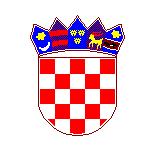 REPUBLIKA HRVATSKAZAGREBAČKA ŽUPANIJAGRAD SVETI IVAN ZELINAGRADSKO VIJEĆE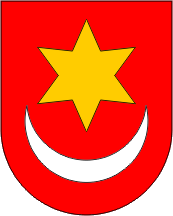 REPUBLIKA HRVATSKAZAGREBAČKA ŽUPANIJAGRAD SVETI IVAN ZELINAGRADSKO VIJEĆEKLASA: 400-08/19-01/01UR.BROJ: 238/30-01/01-19-4Sv. Ivan Zelina, 11. prosinca 2019.KLASA: 400-08/19-01/01UR.BROJ: 238/30-01/01-19-4Sv. Ivan Zelina, 11. prosinca 2019.GODINEINDEKSINDEKSPLANPLANPROJEKCIJAPROJEKCIJAPROJEKCIJA2021/2022/2022/20202020202120212022202020212020A. RAČUN PRIHODA I RASHODAA. RAČUN PRIHODA I RASHODA6   Prihodi poslovanja6   Prihodi poslovanja65.191.185,0065.191.185,0080.197.125,0080.197.125,0083.010.455,00123,02103,51127,337   Prihodi od prodaje nefinancijske imovine7   Prihodi od prodaje nefinancijske imovine4.740.000,004.740.000,002.065.000,002.065.000,002.740.000,0043,57132,6957,81UKUPNI PRIHODIUKUPNI PRIHODI69.931.185,0069.931.185,0082.262.125,0082.262.125,0085.750.455,00117,63104,24 122,63  Rashodi poslovanja3  Rashodi poslovanja44.556.860,0044.556.860,0051.329.125,0051.329.125,0046.317.455,00115,2090,24103,954  Rashodi za nabavu nefinancijske imovine4  Rashodi za nabavu nefinancijske imovine21.194.125,0021.194.125,0029.903.000,0029.903.000,0038.673.000,00141,09129,33182,47UKUPNI RASHODIUKUPNI RASHODI65.750.985,0065.750.985,0081.232.125,0081.232.125,0084.990.455,00123,55        104,60 129,0RAZLIKA − VIŠAK4.180.200,004.180.200,001.030.000,001.030.000,00760.000,0024,6473,7918,18B. RAČUN ZADUŽIVANJA / FINANCIRANJA5. Izdaci za financijsku imovinu i otplatu  zajmova5. Izdaci za financijsku imovinu i otplatu  zajmova1.030.000,001.030.000,001.030.000,001.030.000,00760.000,00100,0073,7973,79NETO ZADUŽIVANJE / FINANCIRANJE-1.030.000,00-1.030.000,00-1.030.000,00-1.030.000,00-760.000,00100,0073,7973,79C.RASPOLOŽIVA SREDSTVA IZ PREDHODNIH GODINAC.RASPOLOŽIVA SREDSTVA IZ PREDHODNIH GODINA-3.150.200,00-3.150.200,000,000,000,000,000,000,00VIŠAK / MANJAK + NETO ZADUŽIVANJA / FINANCIRANJA/RASPOLOŽIVA SREDSTVA IZ  PREDHODNIH GODINA0,000,000,000,000,000,000,000,00GODINEINDEKSBROJ KONTAVRSTA PRIHODA / PRIMITAKA202020212022 2021/20202022/20212022/2020A. RAČUN PRIHODA I RASHODA     UKUPNO PRIHODI69.931.185,0082.262.125,0083.010.455,00117,63104,24129,06Prihodi poslovanja65.191.185,0080.197.125,0083.010.455,00123,02103,51127,3361Prihodi od poreza43.528.132,0044.363.215,0044.554.795,00101,92100,43102,36611Porez i prirez na dohodak39.347.800,000,000,000,000,000,00613Porezi na imovinu3.750.000,000,000,000,000,000,00614Porezi na robu i usluge430.332,000,000,000,000,000,0063Pomoći iz inozemstva i od subjekata unutar općeg proračuna9.003.693,0022.564.350,0022.381.100,00250,6199,19248,58633Pomoći proračunu iz drugih proračuna6.659.600,000,000,000,000,000,00634Pomoći od izvanproračunskih korisnika26.100,000,000,000,000,000,00638Pomoći iz državnog proračuna temeljem prijenosa EU sredstava2.317.993,000,000,000,000,000,0064Prihodi od imovine690.200,00690.200,00690.200,00100,00100,00100,00641Prihodi od financijske imovine200,000,000,000,000,000,00642Prihodi od nefinancijske imovine690.000,000,000,000,000,000,0065Prihodi od upravnih i administrativnih pristojbi, pristojbi po posebnim propisima i naknada11.241.800,0011.872.000,0014.697.000,00105,61123,80130,74651Upravne i administrativne pristojbe110.350,000,000,000,000,000,00652Prihodi po posebnim propisima3.116.650,000,000,000,000,000,00653Komunalni doprinosi i naknade8.014.800,000,000,000,000,000,0066Prihodi od prodaje proizvoda i robe te pruženih usluga i prihodi od donacija677.360,00657.360,00637.360,0097,0596,9694,09661Prihodi od prodaje proizvoda i robe te pruženih usluga533.860,000,000,000,000,000,00663Donacije od pravnih i fizičkih osoba izvan općeg proračuna143.500,000,000,000,000,000,0068Kazne, upravne mjere i ostali prihodi50.000,0050.000,0050.000,00100,00100,00100,00681Kazne i upravne mjere50.000,000,000,000,000,000,007Prihodi od prodaje nefinancijske imovine4.740.000,002.065.000,002.740.000,0043,57132,6957,8171Prihodi od prodaje neproizvedene dugotrajne imovine4.700.000,002.025.000,002.700.000,0043,09133,3357,45711Prihodi od prodaje materijalne imovine - prirodnih bogatstava4.700.000,000,000,000,000,000,0072Prihodi od prodaje proizvedene dugotrajne imovine40.000,0040.000,0040.000,00100,00100,00100,00721Prihodi od prodaje građevinskih objekata40.000,000,000,000,000,000,00UKUPNO RASHODI65.750.985,0081.232.125,0084.990.455,00123,5104,60129,03Rashodi poslovanja44.556.860,0051.329.125,0046.317.455,00115,2090,24103,9531Rashodi za zaposlene11.166.175,0011.227.940,0011.281.270,00100,55100,47101,03311Plaće (Bruto)9.043.450,000,000,000,000,000,00312Ostali rashodi za zaposlene636.800,000,000,000,000,000,00313Doprinosi na plaće1.485.925,000,000,000,000,000,0032Materijalni rashodi19.031.685,0019.141.185,0018.291.185,00100,5895,5696,11321Naknade troškova zaposlenima758.600,000,000,000,000,000,00322Rashodi za materijal i energiju3.805.600,000,000,000,000,000,00323Rashodi za usluge12.836.785,000,000,000,000,000,00324Naknade troškova osobama izvan radnog odnosa102.400,000,000,000,000,000,00329Ostali nespomenuti rashodi poslovanja1.528.300,000,000,000,000,000,0034Financijski rashodi184.500,00139.500,0099.500,0075,6171,3353,93342Kamate za primljene kredite i zajmove130.000,000,000,000,000,000,00343Ostali financijski rashodi54.500,000,000,000,000,000,0035Subvencije1.110.000,001.090.000,001.080.000,0098,2099,0897,30351Subvencije trgovačkim društvima u javnom sektoru50.000,000,000,000,000,000,00352Subvencije trgovačkim društvima, poljoprivrednicima i obrtnicima izvan javnog sektora1.060.000,000,000,000,000,000,0036Pomoći dane u inozemstvo i unutar općeg proračuna1.084.000,0070.000,0070.000,006,46100,006,46363Pomoći unutar općeg proračuna1.084.000,000,000,000,000,000,0037Naknade građanima i kućanstvima na temelju osiguranja i druge naknade4.116.000,004.116.000,004.116.000,00100,00100,00100,00372Ostale naknade građanima i kućanstvima iz proračuna4.116.000,000,000,000,000,000,0038Ostali rashodi7.864.500,0015.544.500,0011.379.500,00197,6573,21144,69381Tekuće donacije6.899.500,000,000,000,000,000,00382Kapitalne donacije500.000,000,000,000,000,000,00383Kazne, penali i naknade štete50.000,000,000,000,000,000,00386Kapitalne pomoći415.000,000,000,000,000,000,004Rashodi za nabavu nefinancijske imovine21.194.125,0029.903.000,0038.673.000,00141,09129,33182,4741Rashodi za nabavu neproizvedene dugotrajne imovine2.373.200,001.320.000,001.170.000,0055,6288,6449,30411Materijalna imovina - prirodna bogatstva2.353.200,000,000,000,000,000,00412Nematerijalna imovina20.000,000,000,000,000,000,0042Rashodi za nabavu proizvedene dugotrajne imovine17.395.925,0023.758.000,0031.178.000,00136,57131,23179,23421Građevinski objekti10.725.000,000,000,000,000,000,00422Postrojenja i oprema1.295.000,000,000,000,000,000,00423Prijevozna sredstva175.000,000,000,000,000,000,00424Knjige, umjetnička djela i ostale izložbene vrijednosti138.000,000,000,000,000,000,00426Nematerijalna proizvedena imovina5.062.925,000,000,000,000,000,0045Rashodi za dodatna ulaganja na nefinancijskoj imovini1.425.000,004.825.000,006.325.000,00338,60131,09443,86451Dodatna ulaganja na građevinskim objektima1.425.000,000,000,000,000,000,00               B RAČUN ZADUŽIVANJA I FINANCIRANJA               B RAČUN ZADUŽIVANJA I FINANCIRANJA1.030.000,001.030.000,00760.000,00100,0073,7973,79Izdaci za financijsku imovinu i otplate zajmova1.030.000,001.030.000,00760.000,00100,0073,7973,7954Izdaci za otplatu glavnice primljenih kredita i zajmova1.030.000,001.030.000,00760.000,00100,0073,7973,79544Otplata glavnice primljenih kredita i zajmova od kreditnih i ostalih financijskih institucija izvan javnogsektora1.030.000,000,000,000,000,000,00C. RASPOLOŽIVA SREDSTVA IZ PREDHODNIH GODINA-3.150.200,000,000,000,000,000,009Vlastiti izvori-3.150.200,000,000,000,000,000,0092Rezultat poslovanja-3.150.200,000,000,000,000,000,00922Manjak prihoda-3.150.200,000,000,000,000,000,00GODINAGODINAGODINAINDEKSINDEKSINDEKS2020202120222021/20202022/20212022/2020UKUPNO RASHODI / IZDACI	UKUPNO RASHODI / IZDACI	66.780.985,0082.262.125,0085.750.455,00123,18104,24128,41Razdjel 001 UPRAVNI ODJEL ZA POSLOVE GRADSKOG VIJEĆA I GRADONAČELNIKARazdjel 001 UPRAVNI ODJEL ZA POSLOVE GRADSKOG VIJEĆA I GRADONAČELNIKA2.521.950,003.171.420,002.560.950,00125,7580,75101,55Glava 00101 GRADSKO VIJEĆEGlava 00101 GRADSKO VIJEĆE1.036.150,001.682.420,001.068.700,00162,3763,52103,14Program 1010 DJELATNOST GRADSKOG VIJEĆAProgram 1010 DJELATNOST GRADSKOG VIJEĆA1.036.150,001.682.420,001.068.700,00162,3763,52103,14Aktivnost A101001 Redovna djelatnost Gradskog vijećaAktivnost A101001 Redovna djelatnost Gradskog vijeća696.150,00697.420,00698.700,00100,18100,18100,37Izvor 1.1. PRIHODI OD POREZAIzvor 1.1. PRIHODI OD POREZA696.150,00697.420,00698.700,00100,18100,18100,373Rashodi poslovanja696.150,00697.420,00698.700,00100,18100,18100,3731Rashodi za zaposlene266.150,00267.420,00268.700,00100,48100,48100,96311Plaće (Bruto)216.000,000,000,000,000,000,00312Ostali rashodi za zaposlene14.500,000,000,000,000,000,00313Doprinosi na plaće35.650,000,000,000,000,000,0032Materijalni rashodi430.000,00430.000,00430.000,00100,00100,00100,00321Naknade troškova zaposlenima10.000,000,000,000,000,000,00323Rashodi za usluge20.000,000,000,000,000,000,00329Ostali nespomenuti rashodi poslovanja400.000,000,000,000,000,000,00Aktivnost A101002 PokroviteljstvoAktivnost A101002 Pokroviteljstvo150.000,00150.000,00150.000,00100,00100,00100,00Izvor 1.1. PRIHODI OD POREZAIzvor 1.1. PRIHODI OD POREZA150.000,00150.000,00150.000,00100,00100,00100,003Rashodi poslovanja150.000,00150.000,00150.000,00100,00100,00100,0038Ostali rashodi150.000,00150.000,00150.000,00100,00100,00100,00381Tekuće donacije150.000,000,000,000,000,000,00Aktivnost A101003 Rad savjeta mladihAktivnost A101003 Rad savjeta mladih10.000,0040.000,0040.000,00400,00100,00400,00Izvor 1.1. PRIHODI OD POREZAIzvor 1.1. PRIHODI OD POREZA10.000,0040.000,0040.000,00400,00100,00400,003Rashodi poslovanja10.000,0040.000,0040.000,00400,00100,00400,0032Materijalni rashodi10.000,0040.000,0040.000,00400,00100,00400,00323Rashodi za usluge10.000,000,000,000,000,000,00Aktivnost A101005 Djelatnost političkih stranaka i nezavisne listeAktivnost A101005 Djelatnost političkih stranaka i nezavisne liste180.000,00180.000,00180.000,00100,00100,00100,00Izvor 1.1. PRIHODI OD POREZAIzvor 1.1. PRIHODI OD POREZA180.000,00180.000,00180.000,00100,00100,00100,003Rashodi poslovanja180.000,00180.000,00180.000,00100,00100,00100,0038Ostali rashodi180.000,00180.000,00180.000,00100,00100,00100,00381Tekuće donacije180.000,000,000,000,000,000,00Tekući projekt T101004 Priprema i provođenje izboraTekući projekt T101004 Priprema i provođenje izbora0,00615.000,000,000,000,000,00Izvor 1.1. PRIHODI OD POREZAIzvor 1.1. PRIHODI OD POREZA0,00615.000,000,000,000,000,003Rashodi poslovanja0,00615.000,000,000,000,000,0032Materijalni rashodi0,00615.000,000,000,000,000,00Glava 00102 URED GRADONAČELNIKAGlava 00102 URED GRADONAČELNIKA1.485.800,001.489.000,001.492.250,00100,22100,22100,43Program 1030 DJELATNOST UREDA GRADONAČELNIKAProgram 1030 DJELATNOST UREDA GRADONAČELNIKA1.485.800,001.489.000,001.492.250,00100,22100,22100,43Aktivnost A103001 Redovan rad ureda gradonačelnikaAktivnost A103001 Redovan rad ureda gradonačelnika1.050.800,001.054.000,001.057.250,00100,30100,31100,61Izvor 1.1. PRIHODI OD POREZAIzvor 1.1. PRIHODI OD POREZA1.050.800,001.054.000,001.057.250,00100,30100,31100,613Rashodi poslovanja1.050.800,001.054.000,001.057.250,00100,30100,31100,6131Rashodi za zaposlene647.300,00650.500,00653.750,00100,49100,50101,00311Plaće (Bruto)542.700,000,000,000,000,000,00312Ostali rashodi za zaposlene15.000,000,000,000,000,000,00313Doprinosi na plaće89.600,000,000,000,000,000,0032Materijalni rashodi403.500,00403.500,00403.500,00100,00100,00100,00321Naknade troškova zaposlenima18.500,000,000,000,000,000,00329Ostali nespomenuti rashodi poslovanja385.000,000,000,000,000,000,00Tekući projekt T103002 Promidžba gradaTekući projekt T103002 Promidžba grada410.000,00410.000,00410.000,00100,00100,00100,00Izvor 1.1. PRIHODI OD POREZAIzvor 1.1. PRIHODI OD POREZA410.000,00410.000,00410.000,00100,00100,00100,003Rashodi poslovanja410.000,00410.000,00410.000,00100,00100,00100,0032Materijalni rashodi410.000,00410.000,00410.000,00100,00100,00100,00323Rashodi za usluge410.000,000,000,000,000,000,00Tekući projekt T103003 Protupožarna zaštitaTekući projekt T103003 Protupožarna zaštita25.000,0025.000,0025.000,00100,00100,00100,00Izvor 1.1. PRIHODI OD POREZAIzvor 1.1. PRIHODI OD POREZA25.000,0025.000,0025.000,00100,00100,00100,003Rashodi poslovanja25.000,0025.000,0025.000,00100,00100,00100,0032Materijalni rashodi25.000,0025.000,0025.000,00100,00100,00100,00323Rashodi za usluge25.000,000,000,000,000,000,00Razdjel 002 UPRAVNI ODJEL ZA DRUŠTVENE DJELATNOSTI, NORMATIVNE, UPRAVNO PRAVNE I OSTALE POSLOVERazdjel 002 UPRAVNI ODJEL ZA DRUŠTVENE DJELATNOSTI, NORMATIVNE, UPRAVNO PRAVNE I OSTALE POSLOVE29.562.085,0028.629.080,0028.737.880,0096,84100,3897,21Glava 00205 STRUČNE SLUŽBE GRADAGlava 00205 STRUČNE SLUŽBE GRADA5.714.350,005.554.200,005.568.610,0097,20100,2697,45Program 2005 DJELATNOST STRUČNIH SLUŽBI GRADAProgram 2005 DJELATNOST STRUČNIH SLUŽBI GRADA5.714.350,005.554.200,005.568.610,0097,20100,2697,45Aktivnost A200501 Redovna djelatnost stručnih službi gradaAktivnost A200501 Redovna djelatnost stručnih službi grada5.314.350,005.329.200,005.343.610,00100,28100,27100,55Izvor 1.1. PRIHODI OD POREZAIzvor 1.1. PRIHODI OD POREZA5.069.350,005.084.200,005.098.610,00100,29100,28100,583Rashodi poslovanja5.069.350,005.084.200,005.098.610,00100,29100,28100,5831Rashodi za zaposlene2.845.150,002.860.000,002.874.410,00100,52100,50101,03311Plaće (Bruto)2.442.150,000,000,000,000,000,00312Ostali rashodi za zaposlene200.000,000,000,000,000,000,00313Doprinosi na plaće203.000,000,000,000,000,000,0032Materijalni rashodi2.139.200,002.139.200,002.139.200,00100,00100,00100,00321Naknade troškova zaposlenima198.500,000,000,000,000,000,00322Rashodi za materijal i energiju323.200,000,000,000,000,000,00323Rashodi za usluge1.369.500,000,000,000,000,000,00329Ostali nespomenuti rashodi poslovanja248.000,000,000,000,000,000,0034Financijski rashodi35.000,0035.000,0035.000,00100,00100,00100,00343Ostali financijski rashodi35.000,000,000,000,000,000,0038Ostali rashodi50.000,0050.000,0050.000,00100,00100,00100,00383Kazne, penali i naknade štete50.000,000,000,000,000,000,00Izvor 1.2. OSTALI PRIHODIIzvor 1.2. OSTALI PRIHODI210.000,00210.000,00210.000,00100,00100,00100,003Rashodi poslovanja210.000,00210.000,00210.000,00100,00100,00100,0031Rashodi za zaposlene200.000,00200.000,00200.000,00100,00100,00100,00313Doprinosi na plaće200.000,000,000,000,000,000,0032Materijalni rashodi10.000,0010.000,0010.000,00100,00100,00100,00324Naknade troškova osobama izvan radnog odnosa10.000,000,000,000,000,000,00Izvor 3.2. PRIHODI OD PRUŽENIH USLUGAIzvor 3.2. PRIHODI OD PRUŽENIH USLUGA35.000,0035.000,0035.000,00100,00100,00100,003Rashodi poslovanja35.000,0035.000,0035.000,00100,00100,00100,0032Materijalni rashodi35.000,0035.000,0035.000,00100,00100,00100,00321Naknade troškova zaposlenima35.000,000,000,000,000,000,00Kapitalni projekt K200502 Nabava opremeKapitalni projekt K200502 Nabava opreme400.000,00225.000,00225.000,0056,25100,0056,25Izvor 1.1. PRIHODI OD POREZAIzvor 1.1. PRIHODI OD POREZA400.000,00225.000,00225.000,0056,25100,0056,254Rashodi za nabavu nefinancijske imovine400.000,00225.000,00225.000,0056,25100,0056,2541Rashodi za nabavu neproizvedene dugotrajne imovine20.000,0020.000,0020.000,00100,00100,00100,00412Nematerijalna imovina20.000,000,000,000,000,000,0042Rashodi za nabavu proizvedene dugotrajne imovine380.000,00205.000,00205.000,0053,95100,0053,95422Postrojenja i oprema205.000,000,000,000,000,000,00423Prijevozna sredstva175.000,000,000,000,000,000,00Glava 00210 VATROGASTVO I CIVILNA ZAŠTITAGlava 00210 VATROGASTVO I CIVILNA ZAŠTITA1.625.000,001.625.000,001.625.000,00100,00100,00100,00Program 2010 VATROGASTVO I CIVILNA ZAŠTITAProgram 2010 VATROGASTVO I CIVILNA ZAŠTITA1.625.000,001.625.000,001.625.000,00100,00100,00100,00Aktivnost A201001 Redovna aktivnost vatrogasne zajedniceAktivnost A201001 Redovna aktivnost vatrogasne zajednice204.000,00204.000,00204.000,00100,00100,00100,00Izvor 1.1. PRIHODI OD POREZAIzvor 1.1. PRIHODI OD POREZA204.000,00204.000,00204.000,00100,00100,00100,003Rashodi poslovanja204.000,00204.000,00204.000,00100,00100,00100,0038Ostali rashodi204.000,00204.000,00204.000,00100,00100,00100,00381Tekuće donacije204.000,000,000,000,000,000,00Aktivnost A201002 Protupožarna zaštita i rad DVD-aAktivnost A201002 Protupožarna zaštita i rad DVD-a831.000,00831.000,00831.000,00100,00100,00100,00Izvor 1.1. PRIHODI OD POREZAIzvor 1.1. PRIHODI OD POREZA831.000,00831.000,00831.000,00100,00100,00100,003Rashodi poslovanja831.000,00831.000,00831.000,00100,00100,00100,0038Ostali rashodi831.000,00831.000,00831.000,00100,00100,00100,00381Tekuće donacije831.000,000,000,000,000,000,00Kapitalni projekt K201003 Nabava vatrogasne opreme i vozilaKapitalni projekt K201003 Nabava vatrogasne opreme i vozila500.000,00500.000,00500.000,00100,00100,00100,00Izvor 1.1. PRIHODI OD POREZAIzvor 1.1. PRIHODI OD POREZA500.000,00500.000,00500.000,00100,00100,00100,003Rashodi poslovanja500.000,00500.000,00500.000,00100,00100,00100,0038Ostali rashodi500.000,00500.000,00500.000,00100,00100,00100,00382Kapitalne donacije500.000,000,000,000,000,000,00Kapitalni projekt K201006 Legalizacija vatrogasnih domovaKapitalni projekt K201006 Legalizacija vatrogasnih domova30.000,0030.000,0030.000,00100,00100,00100,00Izvor 1.1. PRIHODI OD POREZAIzvor 1.1. PRIHODI OD POREZA30.000,0030.000,0030.000,00100,00100,00100,003Rashodi poslovanja30.000,0030.000,0030.000,00100,00100,00100,0038Ostali rashodi30.000,0030.000,0030.000,00100,00100,00100,00381Tekuće donacije30.000,000,000,000,000,000,00Tekući projekt T201004 Djelatnost civilne zaštiteTekući projekt T201004 Djelatnost civilne zaštite50.000,0050.000,0050.000,00100,00100,00100,00Izvor 1.1. PRIHODI OD POREZAIzvor 1.1. PRIHODI OD POREZA50.000,0050.000,0050.000,00100,00100,00100,003Rashodi poslovanja50.000,0050.000,0050.000,00100,00100,00100,0032Materijalni rashodi50.000,0050.000,0050.000,00100,00100,00100,00322Rashodi za materijal i energiju30.000,000,000,000,000,000,00323Rashodi za usluge20.000,000,000,000,000,000,00Tekući projekt T201005 Gorska služba spašavanjaTekući projekt T201005 Gorska služba spašavanja10.000,0010.000,0010.000,00100,00100,00100,00Izvor 1.1. PRIHODI OD POREZAIzvor 1.1. PRIHODI OD POREZA10.000,0010.000,0010.000,00100,00100,00100,003Rashodi poslovanja10.000,0010.000,0010.000,00100,00100,00100,0038Ostali rashodi10.000,0010.000,0010.000,00100,00100,00100,00381Tekuće donacije10.000,000,000,000,000,000,00Glava 00215 PREDŠKOLSKI ODGOJGlava 00215 PREDŠKOLSKI ODGOJ9.456.000,009.482.430,009.509.050,00100,28100,28100,56Program 2015 PREDŠKOLSKI ODGOJProgram 2015 PREDŠKOLSKI ODGOJ1.570.000,001.570.000,001.570.000,00100,00100,00100,00Aktivnost A201502 Sufinanciranje predškolskog odgojaAktivnost A201502 Sufinanciranje predškolskog odgoja1.570.000,001.570.000,001.570.000,00100,00100,00100,00Izvor 1.1. PRIHODI OD POREZAIzvor 1.1. PRIHODI OD POREZA1.570.000,001.570.000,001.570.000,00100,00100,00100,003Rashodi poslovanja1.570.000,001.570.000,001.570.000,00100,00100,00100,0036Pomoći dane u inozemstvo i unutar općeg proračuna70.000,0070.000,0070.000,00100,00100,00100,00363Pomoći unutar općeg proračuna70.000,000,000,000,000,000,0037Naknade građanima i kućanstvima na temelju osiguranja i druge naknade1.500.000,001.500.000,001.500.000,00100,00100,00100,00372Ostale naknade građanima i kućanstvima iz proračuna1.500.000,000,000,000,000,000,0026258 DJEČJI VRTIĆ  PROLJEĆE26258 DJEČJI VRTIĆ  PROLJEĆE7.886.000,007.912.430,007.939.050,00100,34100,34100,67Korisnik 001 DJEČJI VRTIĆ  PROLJEĆEKorisnik 001 DJEČJI VRTIĆ  PROLJEĆE7.886.000,007.912.430,007.939.050,00100,34100,34100,67Program 2015 PREDŠKOLSKI ODGOJProgram 2015 PREDŠKOLSKI ODGOJ7.886.000,007.912.430,007.939.050,00100,34100,34100,67Aktivnost A201501 Redovna djelatnost Dječjeg vrtića ProljećeAktivnost A201501 Redovna djelatnost Dječjeg vrtića Proljeće7.616.000,007.642.430,007.669.050,00100,35100,35100,70Izvor 1.1. PRIHODI OD POREZAIzvor 1.1. PRIHODI OD POREZA5.319.200,005.345.630,005.372.250,00100,50100,50101,003Rashodi poslovanja5.319.200,005.345.630,005.372.250,00100,50100,50101,0031Rashodi za zaposlene5.319.200,005.345.630,005.372.250,00100,50100,50101,00311Plaće (Bruto)4.542.600,000,000,000,000,000,00312Ostali rashodi za zaposlene50.000,000,000,000,000,000,00313Doprinosi na plaće726.600,000,000,000,000,000,00Izvor 3.3. VLASTITI PRIHODI DJEČJI VRTIĆ PROLJEĆEIzvor 3.3. VLASTITI PRIHODI DJEČJI VRTIĆ PROLJEĆE2.212.200,002.212.200,002.212.200,00100,00100,00100,003Rashodi poslovanja2.212.200,002.212.200,002.212.200,00100,00100,00100,0031Rashodi za zaposlene286.100,00286.100,00286.100,00100,00100,00100,00311Plaće (Bruto)20.000,000,000,000,000,000,00312Ostali rashodi za zaposlene238.000,000,000,000,000,000,00313Doprinosi na plaće28.100,000,000,000,000,000,0032Materijalni rashodi1.918.100,001.918.100,001.918.100,00100,00100,00100,00321Naknade troškova zaposlenima352.000,000,000,000,000,000,00322Rashodi za materijal i energiju1.174.000,000,000,000,000,000,00323Rashodi za usluge313.100,000,000,000,000,000,00324Naknade troškova osobama izvan radnog odnosa22.000,000,000,000,000,000,00329Ostali nespomenuti rashodi poslovanja57.000,000,000,000,000,000,0034Financijski rashodi8.000,008.000,008.000,00100,00100,00100,00343Ostali financijski rashodi8.000,000,000,000,000,000,00Izvor 3.6. PRIHODI OD ZAKUPA DJEČJI VRTIĆ PROLJEĆEIzvor 3.6. PRIHODI OD ZAKUPA DJEČJI VRTIĆ PROLJEĆE15.000,0015.000,0015.000,00100,00100,00100,003Rashodi poslovanja15.000,0015.000,0015.000,00100,00100,00100,0032Materijalni rashodi15.000,0015.000,0015.000,00100,00100,00100,00322Rashodi za materijal i energiju15.000,000,000,000,000,000,00Izvor 5.8 POMOĆI DRŽAVNI PRORAČUN DJEČJI VRTIĆ PROLJEĆEIzvor 5.8 POMOĆI DRŽAVNI PRORAČUN DJEČJI VRTIĆ PROLJEĆE50.000,0050.000,0050.000,00100,00100,00100,003Rashodi poslovanja50.000,0050.000,0050.000,00100,00100,00100,0032Materijalni rashodi50.000,0050.000,0050.000,00100,00100,00100,00322Rashodi za materijal i energiju50.000,000,000,000,000,000,00Izvor 5.8.1 POMOĆI OD HZMO, HZZ-a i HZZO DV PROLJEĆEIzvor 5.8.1 POMOĆI OD HZMO, HZZ-a i HZZO DV PROLJEĆE19.600,0019.600,0019.600,00100,00100,00100,003Rashodi poslovanja19.600,0019.600,0019.600,00100,00100,00100,0032Materijalni rashodi19.600,0019.600,0019.600,00100,00100,00100,00324Naknade troškova osobama izvan radnog odnosa19.600,000,000,000,000,000,00Kapitalni projekt K201504 Opremanje Dječjeg vrtića ProljećeKapitalni projekt K201504 Opremanje Dječjeg vrtića Proljeće100.000,00100.000,00100.000,00100,00100,00100,00Izvor 1.1. PRIHODI OD POREZAIzvor 1.1. PRIHODI OD POREZA50.000,0050.000,0050.000,00100,00100,00100,004Rashodi za nabavu nefinancijske imovine50.000,0050.000,0050.000,00100,00100,00100,0042Rashodi za nabavu proizvedene dugotrajne imovine50.000,0050.000,0050.000,00100,00100,00100,00422Postrojenja i oprema50.000,000,000,000,000,000,00Izvor 3.3. VLASTITI PRIHODI DJEČJI VRTIĆ PROLJEĆEIzvor 3.3. VLASTITI PRIHODI DJEČJI VRTIĆ PROLJEĆE50.000,0050.000,0050.000,00100,00100,00100,004Rashodi za nabavu nefinancijske imovine50.000,0050.000,0050.000,00100,00100,00100,0042Rashodi za nabavu proizvedene dugotrajne imovine50.000,0050.000,0050.000,00100,00100,00100,00422Postrojenja i oprema50.000,000,000,000,000,000,00Kapitalni projekt K201505 Opremanje Montesori programaKapitalni projekt K201505 Opremanje Montesori programa70.000,0070.000,0070.000,00100,00100,00100,00Izvor 1.1. PRIHODI OD POREZAIzvor 1.1. PRIHODI OD POREZA20.000,0020.000,0020.000,00100,00100,00100,004Rashodi za nabavu nefinancijske imovine20.000,0020.000,0020.000,00100,00100,00100,0042Rashodi za nabavu proizvedene dugotrajne imovine20.000,0020.000,0020.000,00100,00100,00100,00422Postrojenja i oprema20.000,000,000,000,000,000,00Izvor 3.3. VLASTITI PRIHODI DJEČJI VRTIĆ PROLJEĆEIzvor 3.3. VLASTITI PRIHODI DJEČJI VRTIĆ PROLJEĆE50.000,0050.000,0050.000,00100,00100,00100,004Rashodi za nabavu nefinancijske imovine50.000,0050.000,0050.000,00100,00100,00100,0042Rashodi za nabavu proizvedene dugotrajne imovine50.000,0050.000,0050.000,00100,00100,00100,00422Postrojenja i oprema50.000,000,000,000,000,000,00Kapitalni projekt K201506 Dodatna ulaganja na imoviniKapitalni projekt K201506 Dodatna ulaganja na imovini100.000,00100.000,00100.000,00100,00100,00100,00Izvor 1.1. PRIHODI OD POREZAIzvor 1.1. PRIHODI OD POREZA70.000,0070.000,0070.000,00100,00100,00100,004Rashodi za nabavu nefinancijske imovine70.000,0070.000,0070.000,00100,00100,00100,0045Rashodi za dodatna ulaganja na nefinancijskoj imovini70.000,0070.000,0070.000,00100,00100,00100,00451Dodatna ulaganja na građevinskim objektima70.000,000,000,000,000,000,00Izvor 3.3. VLASTITI PRIHODI DJEČJI VRTIĆ PROLJEĆEIzvor 3.3. VLASTITI PRIHODI DJEČJI VRTIĆ PROLJEĆE30.000,0030.000,0030.000,00100,00100,00100,004Rashodi za nabavu nefinancijske imovine30.000,0030.000,0030.000,00100,00100,00100,0045Rashodi za dodatna ulaganja na nefinancijskoj imovini30.000,0030.000,0030.000,00100,00100,00100,00451Dodatna ulaganja na građevinskim objektima30.000,000,000,000,000,000,00Glava 00220 PUČKO OTVORENO UČILIŠTEGlava 00220 PUČKO OTVORENO UČILIŠTE1.653.235,001.635.780,001.618.320,0098,9498,9397,8927175 PUČKO OTVORENO UČILIŠTE27175 PUČKO OTVORENO UČILIŠTE1.653.235,001.635.780,001.618.320,0098,9498,9397,89Korisnik 002 PUČKO OTVORENO UČILIŠTEKorisnik 002 PUČKO OTVORENO UČILIŠTE1.653.235,001.635.780,001.618.320,0098,9498,9397,89Program 2020 PUČKO OTVORENO UČILIŠTEProgram 2020 PUČKO OTVORENO UČILIŠTE1.653.235,001.635.780,001.618.320,0098,9498,9397,89Aktivnost A202001 Redovna djelatnost Pučkog otvorenog učilištaAktivnost A202001 Redovna djelatnost Pučkog otvorenog učilišta827.735,00830.280,00832.820,00100,31100,31100,61Izvor 1.1. PRIHODI OD POREZAIzvor 1.1. PRIHODI OD POREZA713.375,00715.920,00718.460,00100,36100,35100,713Rashodi poslovanja713.375,00715.920,00718.460,00100,36100,35100,7131Rashodi za zaposlene541.775,00544.320,00546.860,00100,47100,47100,94311Plaće (Bruto)435.000,000,000,000,000,000,00312Ostali rashodi za zaposlene35.000,000,000,000,000,000,00313Doprinosi na plaće71.775,000,000,000,000,000,0032Materijalni rashodi171.600,00171.600,00171.600,00100,00100,00100,00321Naknade troškova zaposlenima25.000,000,000,000,000,000,00322Rashodi za materijal i energiju94.000,000,000,000,000,000,00323Rashodi za usluge45.000,000,000,000,000,000,00324Naknade troškova osobama izvan radnog odnosa7.600,000,000,000,000,000,00Izvor 3.4. VLASTITI PRIHODI PUČKO OTVORENO UČILIŠTEIzvor 3.4. VLASTITI PRIHODI PUČKO OTVORENO UČILIŠTE107.860,00107.860,00107.860,00100,00100,00100,003Rashodi poslovanja107.860,00107.860,00107.860,00100,00100,00100,0031Rashodi za zaposlene4.000,004.000,004.000,00100,00100,00100,00312Ostali rashodi za zaposlene4.000,000,000,000,000,000,0032Materijalni rashodi88.360,0088.360,0088.360,00100,00100,00100,00321Naknade troškova zaposlenima21.000,000,000,000,000,000,00322Rashodi za materijal i energiju17.500,000,000,000,000,000,00323Rashodi za usluge39.360,000,000,000,000,000,00329Ostali nespomenuti rashodi poslovanja10.500,000,000,000,000,000,0034Financijski rashodi4.500,004.500,004.500,00100,00100,00100,00343Ostali financijski rashodi4.500,000,000,000,000,000,0037Naknade građanima i kućanstvima na temelju osiguranja i druge naknade11.000,0011.000,0011.000,00100,00100,00100,00372Ostale naknade građanima i kućanstvima iz proračuna11.000,000,000,000,000,000,00Izvor 5.2.3 TEKUĆE POMOĆI OD HZMO, HZZ I HZZO PUČKO UČILIŠTEIzvor 5.2.3 TEKUĆE POMOĆI OD HZMO, HZZ I HZZO PUČKO UČILIŠTE6.500,006.500,006.500,00100,00100,00100,003Rashodi poslovanja6.500,006.500,006.500,00100,00100,00100,0032Materijalni rashodi6.500,006.500,006.500,00100,00100,00100,00324Naknade troškova osobama izvan radnog odnosa6.500,000,000,000,000,000,00Kapitalni projekt K202002 Nabava opreme i ulaganja u imovinu Kapitalni projekt K202002 Nabava opreme i ulaganja u imovinu 60.000,0060.000,0060.000,00100,00100,00100,00Izvor 1.1. PRIHODI OD POREZAIzvor 1.1. PRIHODI OD POREZA55.000,0055.000,0055.000,00100,00100,00100,004Rashodi za nabavu nefinancijske imovine55.000,0055.000,0055.000,00100,00100,00100,0042Rashodi za nabavu proizvedene dugotrajne imovine55.000,0055.000,0055.000,00100,00100,00100,00422Postrojenja i oprema55.000,000,000,000,000,000,00Izvor 3.4. VLASTITI PRIHODI PUČKO OTVORENO UČILIŠTEIzvor 3.4. VLASTITI PRIHODI PUČKO OTVORENO UČILIŠTE5.000,005.000,005.000,00100,00100,00100,004Rashodi za nabavu nefinancijske imovine5.000,005.000,005.000,00100,00100,00100,0042Rashodi za nabavu proizvedene dugotrajne imovine5.000,005.000,005.000,00100,00100,00100,00422Postrojenja i oprema5.000,000,000,000,000,000,00Tekući projekt T202003 Kaj v Zelini - Recital suvremenog kajkavskog pjesništva Tekući projekt T202003 Kaj v Zelini - Recital suvremenog kajkavskog pjesništva 79.000,0079.000,0079.000,00100,00100,00100,00Izvor 1.1. PRIHODI OD POREZAIzvor 1.1. PRIHODI OD POREZA20.000,0020.000,0020.000,00100,00100,00100,003Rashodi poslovanja20.000,0020.000,0020.000,00100,00100,00100,0032Materijalni rashodi20.000,0020.000,0020.000,00100,00100,00100,00323Rashodi za usluge16.000,000,000,000,000,000,00329Ostali nespomenuti rashodi poslovanja4.000,000,000,000,000,000,00Izvor 3.4. VLASTITI PRIHODI PUČKO OTVORENO UČILIŠTEIzvor 3.4. VLASTITI PRIHODI PUČKO OTVORENO UČILIŠTE5.000,005.000,005.000,00100,00100,00100,003Rashodi poslovanja5.000,005.000,005.000,00100,00100,00100,0032Materijalni rashodi5.000,005.000,005.000,00100,00100,00100,00321Naknade troškova zaposlenima1.000,000,000,000,000,000,00323Rashodi za usluge500,000,000,000,000,000,00329Ostali nespomenuti rashodi poslovanja3.500,000,000,000,000,000,00Izvor 5.1.1 POMOĆI ŽUPANIJSKI PRORAČUN PUČKO UČILIŠTEIzvor 5.1.1 POMOĆI ŽUPANIJSKI PRORAČUN PUČKO UČILIŠTE30.000,0030.000,0030.000,00100,00100,00100,003Rashodi poslovanja30.000,0030.000,0030.000,00100,00100,00100,0032Materijalni rashodi30.000,0030.000,0030.000,00100,00100,00100,00323Rashodi za usluge30.000,000,000,000,000,000,00Izvor 5.2.1 POMOĆ DRŽAVNI PRORAČUN PUČKO UČILIŠTEIzvor 5.2.1 POMOĆ DRŽAVNI PRORAČUN PUČKO UČILIŠTE20.000,0020.000,0020.000,00100,00100,00100,003Rashodi poslovanja20.000,0020.000,0020.000,00100,00100,00100,0032Materijalni rashodi20.000,0020.000,0020.000,00100,00100,00100,00323Rashodi za usluge15.000,000,000,000,000,000,00324Naknade troškova osobama izvan radnog odnosa2.000,000,000,000,000,000,00329Ostali nespomenuti rashodi poslovanja3.000,000,000,000,000,000,00Izvor 6.5. TEKUĆE DONACIJE PUČKO UČILIŠTEIzvor 6.5. TEKUĆE DONACIJE PUČKO UČILIŠTE4.000,004.000,004.000,00100,00100,00100,003Rashodi poslovanja4.000,004.000,004.000,00100,00100,00100,0032Materijalni rashodi4.000,004.000,004.000,00100,00100,00100,00323Rashodi za usluge4.000,000,000,000,000,000,00Tekući projekt T202004 Smotra dječjeg kajkavskog pjesništvaTekući projekt T202004 Smotra dječjeg kajkavskog pjesništva64.500,0064.500,0064.500,00100,00100,00100,00Izvor 1.1. PRIHODI OD POREZAIzvor 1.1. PRIHODI OD POREZA25.000,0025.000,0025.000,00100,00100,00100,003Rashodi poslovanja25.000,0025.000,0025.000,00100,00100,00100,0032Materijalni rashodi25.000,0025.000,0025.000,00100,00100,00100,00323Rashodi za usluge21.500,000,000,000,000,000,00329Ostali nespomenuti rashodi poslovanja3.500,000,000,000,000,000,00Izvor 3.4. VLASTITI PRIHODI PUČKO OTVORENO UČILIŠTEIzvor 3.4. VLASTITI PRIHODI PUČKO OTVORENO UČILIŠTE5.000,005.000,005.000,00100,00100,00100,003Rashodi poslovanja5.000,005.000,005.000,00100,00100,00100,0032Materijalni rashodi5.000,005.000,005.000,00100,00100,00100,00321Naknade troškova zaposlenima1.000,000,000,000,000,000,00323Rashodi za usluge4.000,000,000,000,000,000,00Izvor 5.1.1 POMOĆI ŽUPANIJSKI PRORAČUN PUČKO UČILIŠTEIzvor 5.1.1 POMOĆI ŽUPANIJSKI PRORAČUN PUČKO UČILIŠTE20.000,0020.000,0020.000,00100,00100,00100,003Rashodi poslovanja20.000,0020.000,0020.000,00100,00100,00100,0032Materijalni rashodi20.000,0020.000,0020.000,00100,00100,00100,00323Rashodi za usluge20.000,000,000,000,000,000,00Izvor 5.2.1 POMOĆ DRŽAVNI PRORAČUN PUČKO UČILIŠTEIzvor 5.2.1 POMOĆ DRŽAVNI PRORAČUN PUČKO UČILIŠTE10.000,0010.000,0010.000,00100,00100,00100,003Rashodi poslovanja10.000,0010.000,0010.000,00100,00100,00100,0032Materijalni rashodi10.000,0010.000,0010.000,00100,00100,00100,00323Rashodi za usluge10.000,000,000,000,000,000,00Izvor 6.5. TEKUĆE DONACIJE PUČKO UČILIŠTEIzvor 6.5. TEKUĆE DONACIJE PUČKO UČILIŠTE4.500,004.500,004.500,00100,00100,00100,003Rashodi poslovanja4.500,004.500,004.500,00100,00100,00100,0032Materijalni rashodi4.500,004.500,004.500,00100,00100,00100,00323Rashodi za usluge4.500,000,000,000,000,000,00Tekući projekt T202005 Zelinsko amatersko kazalište  ZAMKATekući projekt T202005 Zelinsko amatersko kazalište  ZAMKA100.000,00100.000,00100.000,00100,00100,00100,00Izvor 1.1. PRIHODI OD POREZAIzvor 1.1. PRIHODI OD POREZA25.000,0025.000,0025.000,00100,00100,00100,003Rashodi poslovanja25.000,0025.000,0025.000,00100,00100,00100,0032Materijalni rashodi25.000,0025.000,0025.000,00100,00100,00100,00321Naknade troškova zaposlenima5.000,000,000,000,000,000,00323Rashodi za usluge16.000,000,000,000,000,000,00329Ostali nespomenuti rashodi poslovanja4.000,000,000,000,000,000,00Izvor 3.4. VLASTITI PRIHODI PUČKO OTVORENO UČILIŠTEIzvor 3.4. VLASTITI PRIHODI PUČKO OTVORENO UČILIŠTE35.000,0035.000,0035.000,00100,00100,00100,003Rashodi poslovanja35.000,0035.000,0035.000,00100,00100,00100,0032Materijalni rashodi35.000,0035.000,0035.000,00100,00100,00100,00322Rashodi za materijal i energiju3.000,000,000,000,000,000,00323Rashodi za usluge9.000,000,000,000,000,000,00324Naknade troškova osobama izvan radnog odnosa2.500,000,000,000,000,000,00329Ostali nespomenuti rashodi poslovanja20.500,000,000,000,000,000,00Izvor 5.1.1 POMOĆI ŽUPANIJSKI PRORAČUN PUČKO UČILIŠTEIzvor 5.1.1 POMOĆI ŽUPANIJSKI PRORAČUN PUČKO UČILIŠTE30.000,0030.000,0030.000,00100,00100,00100,003Rashodi poslovanja30.000,0030.000,0030.000,00100,00100,00100,0032Materijalni rashodi30.000,0030.000,0030.000,00100,00100,00100,00321Naknade troškova zaposlenima1.000,000,000,000,000,000,00323Rashodi za usluge20.000,000,000,000,000,000,00324Naknade troškova osobama izvan radnog odnosa9.000,000,000,000,000,000,00Izvor 5.2.1 POMOĆ DRŽAVNI PRORAČUN PUČKO UČILIŠTEIzvor 5.2.1 POMOĆ DRŽAVNI PRORAČUN PUČKO UČILIŠTE10.000,0010.000,0010.000,00100,00100,00100,003Rashodi poslovanja10.000,0010.000,0010.000,00100,00100,00100,0032Materijalni rashodi10.000,0010.000,0010.000,00100,00100,00100,00323Rashodi za usluge10.000,000,000,000,000,000,00Tekući projekt T202006 Izdavačka djelatnost & wwwTekući projekt T202006 Izdavačka djelatnost & www50.000,0050.000,0050.000,00100,00100,00100,00Izvor 1.1. PRIHODI OD POREZAIzvor 1.1. PRIHODI OD POREZA10.000,0010.000,0010.000,00100,00100,00100,003Rashodi poslovanja10.000,0010.000,0010.000,00100,00100,00100,0032Materijalni rashodi10.000,0010.000,0010.000,00100,00100,00100,00323Rashodi za usluge10.000,000,000,000,000,000,00Izvor 3.4. VLASTITI PRIHODI PUČKO OTVORENO UČILIŠTEIzvor 3.4. VLASTITI PRIHODI PUČKO OTVORENO UČILIŠTE10.000,0010.000,0010.000,00100,00100,00100,003Rashodi poslovanja10.000,0010.000,0010.000,00100,00100,00100,0032Materijalni rashodi10.000,0010.000,0010.000,00100,00100,00100,00321Naknade troškova zaposlenima1.000,000,000,000,000,000,00323Rashodi za usluge9.000,000,000,000,000,000,00Izvor 5.1.1 POMOĆI ŽUPANIJSKI PRORAČUN PUČKO UČILIŠTEIzvor 5.1.1 POMOĆI ŽUPANIJSKI PRORAČUN PUČKO UČILIŠTE15.000,0015.000,0015.000,00100,00100,00100,003Rashodi poslovanja15.000,0015.000,0015.000,00100,00100,00100,0032Materijalni rashodi15.000,0015.000,0015.000,00100,00100,00100,00323Rashodi za usluge15.000,000,000,000,000,000,00Izvor 5.2.1 POMOĆ DRŽAVNI PRORAČUN PUČKO UČILIŠTEIzvor 5.2.1 POMOĆ DRŽAVNI PRORAČUN PUČKO UČILIŠTE10.000,0010.000,0010.000,00100,00100,00100,003Rashodi poslovanja10.000,0010.000,0010.000,00100,00100,00100,0032Materijalni rashodi10.000,0010.000,0010.000,00100,00100,00100,00323Rashodi za usluge10.000,000,000,000,000,000,00Izvor 6.5. TEKUĆE DONACIJE PUČKO UČILIŠTEIzvor 6.5. TEKUĆE DONACIJE PUČKO UČILIŠTE5.000,005.000,005.000,00100,00100,00100,003Rashodi poslovanja5.000,005.000,005.000,00100,00100,00100,0032Materijalni rashodi5.000,005.000,005.000,00100,00100,00100,00323Rashodi za usluge5.000,000,000,000,000,000,00Tekući projekt T202007 Kratki na brzinu - DiverzijeTekući projekt T202007 Kratki na brzinu - Diverzije68.000,0068.000,0068.000,00100,00100,00100,00Izvor 1.1. PRIHODI OD POREZAIzvor 1.1. PRIHODI OD POREZA10.000,0010.000,0010.000,00100,00100,00100,003Rashodi poslovanja10.000,0010.000,0010.000,00100,00100,00100,0032Materijalni rashodi10.000,0010.000,0010.000,00100,00100,00100,00323Rashodi za usluge10.000,000,000,000,000,000,00Izvor 3.4. VLASTITI PRIHODI PUČKO OTVORENO UČILIŠTEIzvor 3.4. VLASTITI PRIHODI PUČKO OTVORENO UČILIŠTE8.000,008.000,008.000,00100,00100,00100,003Rashodi poslovanja8.000,008.000,008.000,00100,00100,00100,0032Materijalni rashodi8.000,008.000,008.000,00100,00100,00100,00323Rashodi za usluge2.500,000,000,000,000,000,00329Ostali nespomenuti rashodi poslovanja5.500,000,000,000,000,000,00Izvor 5.1.1 POMOĆI ŽUPANIJSKI PRORAČUN PUČKO UČILIŠTEIzvor 5.1.1 POMOĆI ŽUPANIJSKI PRORAČUN PUČKO UČILIŠTE8.000,008.000,008.000,00100,00100,00100,003Rashodi poslovanja8.000,008.000,008.000,00100,00100,00100,0032Materijalni rashodi8.000,008.000,008.000,00100,00100,00100,00323Rashodi za usluge8.000,000,000,000,000,000,00Izvor 6.5. TEKUĆE DONACIJE PUČKO UČILIŠTEIzvor 6.5. TEKUĆE DONACIJE PUČKO UČILIŠTE42.000,0042.000,0042.000,00100,00100,00100,003Rashodi poslovanja42.000,0042.000,0042.000,00100,00100,00100,0032Materijalni rashodi42.000,0042.000,0042.000,00100,00100,00100,00321Naknade troškova zaposlenima500,000,000,000,000,000,00323Rashodi za usluge37.500,000,000,000,000,000,00324Naknade troškova osobama izvan radnog odnosa4.000,000,000,000,000,000,00Tekući projekt T202008 Održiva uporaba pesticidaTekući projekt T202008 Održiva uporaba pesticida40.000,0020.000,000,0050,000,000,00Izvor 3.4. VLASTITI PRIHODI PUČKO OTVORENO UČILIŠTEIzvor 3.4. VLASTITI PRIHODI PUČKO OTVORENO UČILIŠTE40.000,0020.000,000,0050,000,000,003Rashodi poslovanja40.000,0020.000,000,0050,000,000,0032Materijalni rashodi40.000,0020.000,000,0050,000,000,00323Rashodi za usluge30.000,000,000,000,000,000,00329Ostali nespomenuti rashodi poslovanja10.000,000,000,000,000,000,00Tekući projekt T202009 Kino predstaveTekući projekt T202009 Kino predstave120.000,00120.000,00120.000,00100,00100,00100,00Izvor 3.4. VLASTITI PRIHODI PUČKO OTVORENO UČILIŠTEIzvor 3.4. VLASTITI PRIHODI PUČKO OTVORENO UČILIŠTE120.000,00120.000,00120.000,00100,00100,00100,003Rashodi poslovanja120.000,00120.000,00120.000,00100,00100,00100,0032Materijalni rashodi120.000,00120.000,00120.000,00100,00100,00100,00323Rashodi za usluge115.000,000,000,000,000,000,00329Ostali nespomenuti rashodi poslovanja5.000,000,000,000,000,000,00Tekući projekt T202010 Program  kazališta, koncerti i kulturni četvrtakTekući projekt T202010 Program  kazališta, koncerti i kulturni četvrtak60.000,0060.000,0060.000,00100,00100,00100,00Izvor 1.1. PRIHODI OD POREZAIzvor 1.1. PRIHODI OD POREZA35.000,0035.000,0035.000,00100,00100,00100,003Rashodi poslovanja35.000,0035.000,0035.000,00100,00100,00100,0032Materijalni rashodi35.000,0035.000,0035.000,00100,00100,00100,00321Naknade troškova zaposlenima1.000,000,000,000,000,000,00322Rashodi za materijal i energiju1.000,000,000,000,000,000,00323Rashodi za usluge26.000,000,000,000,000,000,00324Naknade troškova osobama izvan radnog odnosa2.000,000,000,000,000,000,00329Ostali nespomenuti rashodi poslovanja5.000,000,000,000,000,000,00Izvor 3.4. VLASTITI PRIHODI PUČKO OTVORENO UČILIŠTEIzvor 3.4. VLASTITI PRIHODI PUČKO OTVORENO UČILIŠTE20.000,0020.000,0020.000,00100,00100,00100,003Rashodi poslovanja20.000,0020.000,0020.000,00100,00100,00100,0032Materijalni rashodi20.000,0020.000,0020.000,00100,00100,00100,00322Rashodi za materijal i energiju1.000,000,000,000,000,000,00323Rashodi za usluge14.000,000,000,000,000,000,00324Naknade troškova osobama izvan radnog odnosa2.000,000,000,000,000,000,00329Ostali nespomenuti rashodi poslovanja3.000,000,000,000,000,000,00Izvor 5.1.1 POMOĆI ŽUPANIJSKI PRORAČUN PUČKO UČILIŠTEIzvor 5.1.1 POMOĆI ŽUPANIJSKI PRORAČUN PUČKO UČILIŠTE5.000,005.000,005.000,00100,00100,00100,003Rashodi poslovanja5.000,005.000,005.000,00100,00100,00100,0032Materijalni rashodi5.000,005.000,005.000,00100,00100,00100,00323Rashodi za usluge5.000,000,000,000,000,000,00Tekući projekt T202012 Likovno-izlagački program Galerije "Kraluš"Tekući projekt T202012 Likovno-izlagački program Galerije "Kraluš"55.000,0055.000,0055.000,00100,00100,00100,00Izvor 1.1. PRIHODI OD POREZAIzvor 1.1. PRIHODI OD POREZA12.500,0012.500,0012.500,00100,00100,00100,003Rashodi poslovanja12.500,0012.500,0012.500,00100,00100,00100,0032Materijalni rashodi12.500,0012.500,0012.500,00100,00100,00100,00322Rashodi za materijal i energiju1.000,000,000,000,000,000,00323Rashodi za usluge8.000,000,000,000,000,000,00324Naknade troškova osobama izvan radnog odnosa500,000,000,000,000,000,00329Ostali nespomenuti rashodi poslovanja3.000,000,000,000,000,000,00Izvor 3.4. VLASTITI PRIHODI PUČKO OTVORENO UČILIŠTEIzvor 3.4. VLASTITI PRIHODI PUČKO OTVORENO UČILIŠTE22.500,0022.500,0022.500,00100,00100,00100,003Rashodi poslovanja22.500,0022.500,0022.500,00100,00100,00100,0032Materijalni rashodi22.500,0022.500,0022.500,00100,00100,00100,00321Naknade troškova zaposlenima1.000,000,000,000,000,000,00322Rashodi za materijal i energiju1.500,000,000,000,000,000,00323Rashodi za usluge8.500,000,000,000,000,000,00324Naknade troškova osobama izvan radnog odnosa500,000,000,000,000,000,00329Ostali nespomenuti rashodi poslovanja11.000,000,000,000,000,000,00Izvor 5.1.1 POMOĆI ŽUPANIJSKI PRORAČUN PUČKO UČILIŠTEIzvor 5.1.1 POMOĆI ŽUPANIJSKI PRORAČUN PUČKO UČILIŠTE10.000,0010.000,0010.000,00100,00100,00100,003Rashodi poslovanja10.000,0010.000,0010.000,00100,00100,00100,0032Materijalni rashodi10.000,0010.000,0010.000,00100,00100,00100,00323Rashodi za usluge10.000,000,000,000,000,000,00Izvor 5.2.1 POMOĆ DRŽAVNI PRORAČUN PUČKO UČILIŠTEIzvor 5.2.1 POMOĆ DRŽAVNI PRORAČUN PUČKO UČILIŠTE10.000,0010.000,0010.000,00100,00100,00100,003Rashodi poslovanja10.000,0010.000,0010.000,00100,00100,00100,0032Materijalni rashodi10.000,0010.000,0010.000,00100,00100,00100,00322Rashodi za materijal i energiju2.000,000,000,000,000,000,00323Rashodi za usluge8.000,000,000,000,000,000,00Tekući projekt T202013 Književni festival sa sajmom knjigeTekući projekt T202013 Književni festival sa sajmom knjige40.000,0040.000,0040.000,00100,00100,00100,00Izvor 1.1. PRIHODI OD POREZAIzvor 1.1. PRIHODI OD POREZA20.000,0020.000,0020.000,00100,00100,00100,003Rashodi poslovanja20.000,0020.000,0020.000,00100,00100,00100,0032Materijalni rashodi20.000,0020.000,0020.000,00100,00100,00100,00323Rashodi za usluge15.000,000,000,000,000,000,00329Ostali nespomenuti rashodi poslovanja5.000,000,000,000,000,000,00Izvor 3.4. VLASTITI PRIHODI PUČKO OTVORENO UČILIŠTEIzvor 3.4. VLASTITI PRIHODI PUČKO OTVORENO UČILIŠTE5.000,005.000,005.000,00100,00100,00100,003Rashodi poslovanja5.000,005.000,005.000,00100,00100,00100,0032Materijalni rashodi5.000,005.000,005.000,00100,00100,00100,00321Naknade troškova zaposlenima2.000,000,000,000,000,000,00324Naknade troškova osobama izvan radnog odnosa3.000,000,000,000,000,000,00Izvor 5.1.1 POMOĆI ŽUPANIJSKI PRORAČUN PUČKO UČILIŠTEIzvor 5.1.1 POMOĆI ŽUPANIJSKI PRORAČUN PUČKO UČILIŠTE10.000,0010.000,0010.000,00100,00100,00100,003Rashodi poslovanja10.000,0010.000,0010.000,00100,00100,00100,0032Materijalni rashodi10.000,0010.000,0010.000,00100,00100,00100,00323Rashodi za usluge10.000,000,000,000,000,000,00Izvor 5.2.1 POMOĆ DRŽAVNI PRORAČUN PUČKO UČILIŠTEIzvor 5.2.1 POMOĆ DRŽAVNI PRORAČUN PUČKO UČILIŠTE5.000,005.000,005.000,00100,00100,00100,003Rashodi poslovanja5.000,005.000,005.000,00100,00100,00100,0032Materijalni rashodi5.000,005.000,005.000,00100,00100,00100,00321Naknade troškova zaposlenima1.000,000,000,000,000,000,00323Rashodi za usluge3.000,000,000,000,000,000,00329Ostali nespomenuti rashodi poslovanja1.000,000,000,000,000,000,00Tekući projekt T202014 Pripreme za državnu maturuTekući projekt T202014 Pripreme za državnu maturu25.000,0025.000,0025.000,00100,00100,00100,00Izvor 1.1. PRIHODI OD POREZAIzvor 1.1. PRIHODI OD POREZA20.000,0020.000,0020.000,00100,00100,00100,003Rashodi poslovanja20.000,0020.000,0020.000,00100,00100,00100,0032Materijalni rashodi20.000,0020.000,0020.000,00100,00100,00100,00323Rashodi za usluge20.000,000,000,000,000,000,00Izvor 3.4. VLASTITI PRIHODI PUČKO OTVORENO UČILIŠTEIzvor 3.4. VLASTITI PRIHODI PUČKO OTVORENO UČILIŠTE5.000,005.000,005.000,00100,00100,00100,003Rashodi poslovanja5.000,005.000,005.000,00100,00100,00100,0032Materijalni rashodi5.000,005.000,005.000,00100,00100,00100,00323Rashodi za usluge5.000,000,000,000,000,000,00Tekući projekt T202015 TečajeviTekući projekt T202015 Tečajevi3.000,003.000,003.000,00100,00100,00100,00Izvor 3.4. VLASTITI PRIHODI PUČKO OTVORENO UČILIŠTEIzvor 3.4. VLASTITI PRIHODI PUČKO OTVORENO UČILIŠTE3.000,003.000,003.000,00100,00100,00100,003Rashodi poslovanja3.000,003.000,003.000,00100,00100,00100,0032Materijalni rashodi3.000,003.000,003.000,00100,00100,00100,00323Rashodi za usluge3.000,000,000,000,000,000,00Tekući projekt T202016 Tečajevi bilje  EU fondoviTekući projekt T202016 Tečajevi bilje  EU fondovi36.000,0036.000,0036.000,00100,00100,00100,00Izvor 3.4. VLASTITI PRIHODI PUČKO OTVORENO UČILIŠTEIzvor 3.4. VLASTITI PRIHODI PUČKO OTVORENO UČILIŠTE36.000,0036.000,0036.000,00100,00100,00100,003Rashodi poslovanja36.000,0036.000,0036.000,00100,00100,00100,0032Materijalni rashodi36.000,0036.000,0036.000,00100,00100,00100,00322Rashodi za materijal i energiju1.000,000,000,000,000,000,00323Rashodi za usluge35.000,000,000,000,000,000,00Tekući projekt T202017 Tečaj za njegovateljiceTekući projekt T202017 Tečaj za njegovateljice25.000,0025.000,0025.000,00100,00100,00100,00Izvor 3.4. VLASTITI PRIHODI PUČKO OTVORENO UČILIŠTEIzvor 3.4. VLASTITI PRIHODI PUČKO OTVORENO UČILIŠTE25.000,0025.000,0025.000,00100,00100,00100,003Rashodi poslovanja25.000,0025.000,0025.000,00100,00100,00100,0032Materijalni rashodi25.000,0025.000,0025.000,00100,00100,00100,00323Rashodi za usluge25.000,000,000,000,000,000,00Glava 00225 GRADSKA KNJIŽNICAGlava 00225 GRADSKA KNJIŽNICA573.200,00574.920,00576.700,00100,30100,31100,6127167 GRADSKA KNJIŽNICA27167 GRADSKA KNJIŽNICA573.200,00574.920,00576.700,00100,30100,31100,61Korisnik 003 GRADSKA KNJIŽNICAKorisnik 003 GRADSKA KNJIŽNICA573.200,00574.920,00576.700,00100,30100,31100,61Program 2025 DJELATNOST GRADSKE KNJIŽNICEProgram 2025 DJELATNOST GRADSKE KNJIŽNICE573.200,00574.920,00576.700,00100,30100,31100,61Aktivnost A202501 Redovna djelatnost Gradske knjižniceAktivnost A202501 Redovna djelatnost Gradske knjižnice439.200,00440.920,00442.700,00100,39100,40100,80Izvor 1.1. PRIHODI OD POREZAIzvor 1.1. PRIHODI OD POREZA398.700,00400.420,00402.200,00100,43100,44100,883Rashodi poslovanja398.700,00400.420,00402.200,00100,43100,44100,8831Rashodi za zaposlene376.700,00378.420,00380.200,00100,46100,47100,93311Plaće (Bruto)295.000,000,000,000,000,000,00312Ostali rashodi za zaposlene33.000,000,000,000,000,000,00313Doprinosi na plaće48.700,000,000,000,000,000,0032Materijalni rashodi22.000,0022.000,0022.000,00100,00100,00100,00321Naknade troškova zaposlenima14.500,000,000,000,000,000,00323Rashodi za usluge3.500,000,000,000,000,000,00329Ostali nespomenuti rashodi poslovanja4.000,000,000,000,000,000,00Izvor 3.5. VLASTITI PRIHODI GRADSKA KNJIŽNICAIzvor 3.5. VLASTITI PRIHODI GRADSKA KNJIŽNICA40.500,0040.500,0040.500,00100,00100,00100,003Rashodi poslovanja40.500,0040.500,0040.500,00100,00100,00100,0032Materijalni rashodi38.500,0038.500,0038.500,00100,00100,00100,00322Rashodi za materijal i energiju19.500,000,000,000,000,000,00323Rashodi za usluge17.000,000,000,000,000,000,00329Ostali nespomenuti rashodi poslovanja2.000,000,000,000,000,000,0034Financijski rashodi2.000,002.000,002.000,00100,00100,00100,00343Ostali financijski rashodi2.000,000,000,000,000,000,00Kapitalni projekt K202502 Nabava knjižnične građe i opremeKapitalni projekt K202502 Nabava knjižnične građe i opreme128.000,00128.000,00128.000,00100,00100,00100,00Izvor 1.1. PRIHODI OD POREZAIzvor 1.1. PRIHODI OD POREZA50.000,0050.000,0050.000,00100,00100,00100,004Rashodi za nabavu nefinancijske imovine50.000,0050.000,0050.000,00100,00100,00100,0042Rashodi za nabavu proizvedene dugotrajne imovine50.000,0050.000,0050.000,00100,00100,00100,00424Knjige, umjetnička djela i ostale izložbene vrijednosti50.000,000,000,000,000,000,00Izvor 5.1.3 POMOĆI ŽUPANIJSKI PRORAČUN GRASKA KNJIŽNICAIzvor 5.1.3 POMOĆI ŽUPANIJSKI PRORAČUN GRASKA KNJIŽNICA23.000,0023.000,0023.000,00100,00100,00100,004Rashodi za nabavu nefinancijske imovine23.000,0023.000,0023.000,00100,00100,00100,0042Rashodi za nabavu proizvedene dugotrajne imovine23.000,0023.000,0023.000,00100,00100,00100,00424Knjige, umjetnička djela i ostale izložbene vrijednosti23.000,000,000,000,000,000,00Izvor 5.5 POMOĆI DRŽAVNI PRORAČUN GRADSKA KNJIŽNICAIzvor 5.5 POMOĆI DRŽAVNI PRORAČUN GRADSKA KNJIŽNICA55.000,0055.000,0055.000,00100,00100,00100,004Rashodi za nabavu nefinancijske imovine55.000,0055.000,0055.000,00100,00100,00100,0042Rashodi za nabavu proizvedene dugotrajne imovine55.000,0055.000,0055.000,00100,00100,00100,00424Knjige, umjetnička djela i ostale izložbene vrijednosti55.000,000,000,000,000,000,00Tekući projekt T202503 Predavanja, književne večeri, radionice, tribineTekući projekt T202503 Predavanja, književne večeri, radionice, tribine6.000,006.000,006.000,00100,00100,00100,00Izvor 3.5. VLASTITI PRIHODI GRADSKA KNJIŽNICAIzvor 3.5. VLASTITI PRIHODI GRADSKA KNJIŽNICA6.000,006.000,006.000,00100,00100,00100,003Rashodi poslovanja6.000,006.000,006.000,00100,00100,00100,0032Materijalni rashodi6.000,006.000,006.000,00100,00100,00100,00323Rashodi za usluge4.000,000,000,000,000,000,00324Naknade troškova osobama izvan radnog odnosa1.200,000,000,000,000,000,00329Ostali nespomenuti rashodi poslovanja800,000,000,000,000,000,00Glava 00230 GRADSKI MUZEJGlava 00230 GRADSKI MUZEJ2.418.000,002.242.250,002.245.700,0092,73100,1592,8726266 MUZEJ SVETI IVAN ZELINA26266 MUZEJ SVETI IVAN ZELINA2.418.000,002.242.250,002.245.700,0092,73100,1592,87Korisnik 004 MUZEJ SVETI IVAN ZELINAKorisnik 004 MUZEJ SVETI IVAN ZELINA2.418.000,002.242.250,002.245.700,0092,73100,1592,87Program 2030 DJELATNOST GRADSKOG MUZEJAProgram 2030 DJELATNOST GRADSKOG MUZEJA2.418.000,002.242.250,002.245.700,0092,73100,1592,87Aktivnost A203001 Redovna djelatnost Gradskog  muzejaAktivnost A203001 Redovna djelatnost Gradskog  muzeja850.500,00862.250,00865.700,00101,38100,40101,79Izvor 1.1. PRIHODI OD POREZAIzvor 1.1. PRIHODI OD POREZA850.500,00862.250,00865.700,00101,38100,40101,793Rashodi poslovanja850.500,00862.250,00865.700,00101,38100,40101,7931Rashodi za zaposlene679.800,00691.550,00695.000,00101,73100,50102,24311Plaće (Bruto)550.000,000,000,000,000,000,00312Ostali rashodi za zaposlene47.300,000,000,000,000,000,00313Doprinosi na plaće82.500,000,000,000,000,000,0032Materijalni rashodi165.700,00165.700,00165.700,00100,00100,00100,00321Naknade troškova zaposlenima54.600,000,000,000,000,000,00322Rashodi za materijal i energiju44.900,000,000,000,000,000,00323Rashodi za usluge33.200,000,000,000,000,000,00329Ostali nespomenuti rashodi poslovanja33.000,000,000,000,000,000,0034Financijski rashodi5.000,005.000,005.000,00100,00100,00100,00343Ostali financijski rashodi5.000,000,000,000,000,000,00Aktivnost A203008 Održavanje Zelingrada i konzervatorski radoviAktivnost A203008 Održavanje Zelingrada i konzervatorski radovi60.000,0060.000,0060.000,00100,00100,00100,00Izvor 1.1. PRIHODI OD POREZAIzvor 1.1. PRIHODI OD POREZA60.000,0060.000,0060.000,00100,00100,00100,003Rashodi poslovanja60.000,0060.000,0060.000,00100,00100,00100,0032Materijalni rashodi60.000,0060.000,0060.000,00100,00100,00100,00322Rashodi za materijal i energiju22.000,000,000,000,000,000,00323Rashodi za usluge30.000,000,000,000,000,000,00329Ostali nespomenuti rashodi poslovanja8.000,000,000,000,000,000,00Kapitalni projekt K203002 Nabava muzejskih izložakaKapitalni projekt K203002 Nabava muzejskih izložaka10.000,0010.000,0010.000,00100,00100,00100,00Izvor 1.1. PRIHODI OD POREZAIzvor 1.1. PRIHODI OD POREZA10.000,0010.000,0010.000,00100,00100,00100,004Rashodi za nabavu nefinancijske imovine10.000,0010.000,0010.000,00100,00100,00100,0042Rashodi za nabavu proizvedene dugotrajne imovine10.000,0010.000,0010.000,00100,00100,00100,00424Knjige, umjetnička djela i ostale izložbene vrijednosti10.000,000,000,000,000,000,00Kapitalni projekt K203010 Uređenje Vinskog podrumaKapitalni projekt K203010 Uređenje Vinskog podruma50.000,0050.000,0050.000,00100,00100,00100,00Izvor 1.1. PRIHODI OD POREZAIzvor 1.1. PRIHODI OD POREZA30.000,0030.000,0030.000,00100,00100,00100,003Rashodi poslovanja10.000,0010.000,0010.000,00100,00100,00100,0032Materijalni rashodi10.000,0010.000,0010.000,00100,00100,00100,00329Ostali nespomenuti rashodi poslovanja10.000,000,000,000,000,000,004Rashodi za nabavu nefinancijske imovine20.000,0020.000,0020.000,00100,00100,00100,0042Rashodi za nabavu proizvedene dugotrajne imovine20.000,0020.000,0020.000,00100,00100,00100,00422Postrojenja i oprema20.000,000,000,000,000,000,00Izvor 5.1.2 POMOĆI ŽUPANIJSKI PRORAČUN MUZEJIzvor 5.1.2 POMOĆI ŽUPANIJSKI PRORAČUN MUZEJ20.000,0020.000,0020.000,00100,00100,00100,003Rashodi poslovanja10.000,0010.000,0010.000,00100,00100,00100,0032Materijalni rashodi10.000,0010.000,0010.000,00100,00100,00100,00329Ostali nespomenuti rashodi poslovanja10.000,000,000,000,000,000,004Rashodi za nabavu nefinancijske imovine10.000,0010.000,0010.000,00100,00100,00100,0042Rashodi za nabavu proizvedene dugotrajne imovine10.000,0010.000,0010.000,00100,00100,00100,00422Postrojenja i oprema10.000,000,000,000,000,000,00Kapitalni projekt K203011 Nabava računalne opremeKapitalni projekt K203011 Nabava računalne opreme20.000,0020.000,0020.000,00100,00100,00100,00Izvor 1.1. PRIHODI OD POREZAIzvor 1.1. PRIHODI OD POREZA10.000,0010.000,0010.000,00100,00100,00100,004Rashodi za nabavu nefinancijske imovine10.000,0010.000,0010.000,00100,00100,00100,0042Rashodi za nabavu proizvedene dugotrajne imovine10.000,0010.000,0010.000,00100,00100,00100,00422Postrojenja i oprema10.000,000,000,000,000,000,00Izvor 5.2.2 POMOĆ DRŽAVNI PRORAČUN MUZEJIzvor 5.2.2 POMOĆ DRŽAVNI PRORAČUN MUZEJ10.000,0010.000,0010.000,00100,00100,00100,004Rashodi za nabavu nefinancijske imovine10.000,0010.000,0010.000,00100,00100,00100,0042Rashodi za nabavu proizvedene dugotrajne imovine10.000,0010.000,0010.000,00100,00100,00100,00422Postrojenja i oprema10.000,000,000,000,000,000,00Tekući projekt T203003 Muzejsko galerijska djelatnost i restauratorski radovi na muzejskom inventaruTekući projekt T203003 Muzejsko galerijska djelatnost i restauratorski radovi na muzejskom inventaru110.000,00110.000,00110.000,00100,00100,00100,00Izvor 1.1. PRIHODI OD POREZAIzvor 1.1. PRIHODI OD POREZA70.000,0070.000,0070.000,00100,00100,00100,003Rashodi poslovanja70.000,0070.000,0070.000,00100,00100,00100,0032Materijalni rashodi70.000,0070.000,0070.000,00100,00100,00100,00322Rashodi za materijal i energiju10.000,000,000,000,000,000,00323Rashodi za usluge55.000,000,000,000,000,000,00329Ostali nespomenuti rashodi poslovanja5.000,000,000,000,000,000,00Izvor 5.1.2 POMOĆI ŽUPANIJSKI PRORAČUN MUZEJIzvor 5.1.2 POMOĆI ŽUPANIJSKI PRORAČUN MUZEJ20.000,0020.000,0020.000,00100,00100,00100,003Rashodi poslovanja20.000,0020.000,0020.000,00100,00100,00100,0032Materijalni rashodi20.000,0020.000,0020.000,00100,00100,00100,00322Rashodi za materijal i energiju5.000,000,000,000,000,000,00323Rashodi za usluge15.000,000,000,000,000,000,00Izvor 5.2.2 POMOĆ DRŽAVNI PRORAČUN MUZEJIzvor 5.2.2 POMOĆ DRŽAVNI PRORAČUN MUZEJ20.000,0020.000,0020.000,00100,00100,00100,003Rashodi poslovanja20.000,0020.000,0020.000,00100,00100,00100,0032Materijalni rashodi20.000,0020.000,0020.000,00100,00100,00100,00323Rashodi za usluge20.000,000,000,000,000,000,00Tekući projekt T203004 Arheološka istraživanja (lokalitet Graci; kapela Sv. Kuzme i Damjana - Kladeščica, Zelingrad)Tekući projekt T203004 Arheološka istraživanja (lokalitet Graci; kapela Sv. Kuzme i Damjana - Kladeščica, Zelingrad)100.000,00100.000,00100.000,00100,00100,00100,00Izvor 1.1. PRIHODI OD POREZAIzvor 1.1. PRIHODI OD POREZA30.000,0030.000,0030.000,00100,00100,00100,003Rashodi poslovanja30.000,0030.000,0030.000,00100,00100,00100,0032Materijalni rashodi30.000,0030.000,0030.000,00100,00100,00100,00321Naknade troškova zaposlenima5.000,000,000,000,000,000,00322Rashodi za materijal i energiju10.000,000,000,000,000,000,00323Rashodi za usluge15.000,000,000,000,000,000,00Izvor 5.1.2 POMOĆI ŽUPANIJSKI PRORAČUN MUZEJIzvor 5.1.2 POMOĆI ŽUPANIJSKI PRORAČUN MUZEJ20.000,0020.000,0020.000,00100,00100,00100,003Rashodi poslovanja20.000,0020.000,0020.000,00100,00100,00100,0032Materijalni rashodi20.000,0020.000,0020.000,00100,00100,00100,00323Rashodi za usluge20.000,000,000,000,000,000,00Izvor 5.2.2 POMOĆ DRŽAVNI PRORAČUN MUZEJIzvor 5.2.2 POMOĆ DRŽAVNI PRORAČUN MUZEJ50.000,0050.000,0050.000,00100,00100,00100,003Rashodi poslovanja50.000,0050.000,0050.000,00100,00100,00100,0032Materijalni rashodi50.000,0050.000,0050.000,00100,00100,00100,00321Naknade troškova zaposlenima10.000,000,000,000,000,000,00322Rashodi za materijal i energiju20.000,000,000,000,000,000,00323Rashodi za usluge20.000,000,000,000,000,000,00Tekući projekt T203005 Istraživanje Zelinske povijestiTekući projekt T203005 Istraživanje Zelinske povijesti10.000,0010.000,0010.000,00100,00100,00100,00Izvor 1.1. PRIHODI OD POREZAIzvor 1.1. PRIHODI OD POREZA10.000,0010.000,0010.000,00100,00100,00100,003Rashodi poslovanja10.000,0010.000,0010.000,00100,00100,00100,0032Materijalni rashodi10.000,0010.000,0010.000,00100,00100,00100,00323Rashodi za usluge10.000,000,000,000,000,000,00Tekući projekt T203006 EU projekti - Obnova ZelingradaTekući projekt T203006 EU projekti - Obnova Zelingrada887.500,00700.000,00700.000,0078,87100,0078,87Izvor 1.1. PRIHODI OD POREZAIzvor 1.1. PRIHODI OD POREZA287.500,00100.000,00100.000,0034,78100,0034,783Rashodi poslovanja187.500,000,000,000,000,000,0032Materijalni rashodi187.500,000,000,000,000,000,00323Rashodi za usluge187.500,000,000,000,000,000,004Rashodi za nabavu nefinancijske imovine100.000,00100.000,00100.000,00100,00100,00100,0045Rashodi za dodatna ulaganja na nefinancijskoj imovini100.000,00100.000,00100.000,00100,00100,00100,00451Dodatna ulaganja na građevinskim objektima100.000,000,000,000,000,000,00Izvor 5.1.2 POMOĆI ŽUPANIJSKI PRORAČUN MUZEJIzvor 5.1.2 POMOĆI ŽUPANIJSKI PRORAČUN MUZEJ100.000,00100.000,00100.000,00100,00100,00100,004Rashodi za nabavu nefinancijske imovine100.000,00100.000,00100.000,00100,00100,00100,0045Rashodi za dodatna ulaganja na nefinancijskoj imovini100.000,00100.000,00100.000,00100,00100,00100,00451Dodatna ulaganja na građevinskim objektima100.000,000,000,000,000,000,00Izvor 5.2.2 POMOĆ DRŽAVNI PRORAČUN MUZEJIzvor 5.2.2 POMOĆ DRŽAVNI PRORAČUN MUZEJ500.000,00500.000,00500.000,00100,00100,00100,004Rashodi za nabavu nefinancijske imovine500.000,00500.000,00500.000,00100,00100,00100,0045Rashodi za dodatna ulaganja na nefinancijskoj imovini500.000,00500.000,00500.000,00100,00100,00100,00451Dodatna ulaganja na građevinskim objektima500.000,000,000,000,000,000,00Tekući projekt T203007 Manifestacije u kulturi (Viteški turnir, Dan trgovišta, Zelingrad)Tekući projekt T203007 Manifestacije u kulturi (Viteški turnir, Dan trgovišta, Zelingrad)120.000,00120.000,00120.000,00100,00100,00100,00Izvor 1.1. PRIHODI OD POREZAIzvor 1.1. PRIHODI OD POREZA70.000,0070.000,0070.000,00100,00100,00100,003Rashodi poslovanja70.000,0070.000,0070.000,00100,00100,00100,0032Materijalni rashodi70.000,0070.000,0070.000,00100,00100,00100,00322Rashodi za materijal i energiju20.000,000,000,000,000,000,00323Rashodi za usluge30.000,000,000,000,000,000,00329Ostali nespomenuti rashodi poslovanja20.000,000,000,000,000,000,00Izvor 6.4. TEKUĆE DONACIJE GRADSKI MUZEJIzvor 6.4. TEKUĆE DONACIJE GRADSKI MUZEJ50.000,0050.000,0050.000,00100,00100,00100,003Rashodi poslovanja50.000,0050.000,0050.000,00100,00100,00100,0032Materijalni rashodi50.000,0050.000,0050.000,00100,00100,00100,00322Rashodi za materijal i energiju15.000,000,000,000,000,000,00323Rashodi za usluge20.000,000,000,000,000,000,00329Ostali nespomenuti rashodi poslovanja15.000,000,000,000,000,000,00Tekući projekt T203012 Restauratorski radovi na muzejskom materijaluTekući projekt T203012 Restauratorski radovi na muzejskom materijalu40.000,0040.000,0040.000,00100,00100,00100,00Izvor 1.1. PRIHODI OD POREZAIzvor 1.1. PRIHODI OD POREZA20.000,0020.000,0020.000,00100,00100,00100,003Rashodi poslovanja20.000,0020.000,0020.000,00100,00100,00100,0032Materijalni rashodi20.000,0020.000,0020.000,00100,00100,00100,00323Rashodi za usluge20.000,000,000,000,000,000,00Izvor 5.1.2 POMOĆI ŽUPANIJSKI PRORAČUN MUZEJIzvor 5.1.2 POMOĆI ŽUPANIJSKI PRORAČUN MUZEJ20.000,0020.000,0020.000,00100,00100,00100,003Rashodi poslovanja20.000,0020.000,0020.000,00100,00100,00100,0032Materijalni rashodi20.000,0020.000,0020.000,00100,00100,00100,00323Rashodi za usluge20.000,000,000,000,000,000,00Tekući projekt T203014 Priprema EU projekata (INTERREG, Kreativna Europa)Tekući projekt T203014 Priprema EU projekata (INTERREG, Kreativna Europa)20.000,0020.000,0020.000,00100,00100,00100,00Izvor 1.1. PRIHODI OD POREZAIzvor 1.1. PRIHODI OD POREZA20.000,0020.000,0020.000,00100,00100,00100,003Rashodi poslovanja20.000,0020.000,0020.000,00100,00100,00100,0032Materijalni rashodi20.000,0020.000,0020.000,00100,00100,00100,00323Rashodi za usluge20.000,000,000,000,000,000,00Tekući projekt T203015 Uređenje 2. kata muzejaTekući projekt T203015 Uređenje 2. kata muzeja120.000,00120.000,00120.000,00100,00100,00100,00Izvor 1.1. PRIHODI OD POREZAIzvor 1.1. PRIHODI OD POREZA40.000,0040.000,0040.000,00100,00100,00100,003Rashodi poslovanja40.000,0040.000,0040.000,00100,00100,00100,0032Materijalni rashodi40.000,0040.000,0040.000,00100,00100,00100,00322Rashodi za materijal i energiju10.000,000,000,000,000,000,00323Rashodi za usluge20.000,000,000,000,000,000,00329Ostali nespomenuti rashodi poslovanja10.000,000,000,000,000,000,00Izvor 5.2.2 POMOĆ DRŽAVNI PRORAČUN MUZEJIzvor 5.2.2 POMOĆ DRŽAVNI PRORAČUN MUZEJ80.000,0080.000,0080.000,00100,00100,00100,003Rashodi poslovanja80.000,0080.000,0080.000,00100,00100,00100,0032Materijalni rashodi80.000,0080.000,0080.000,00100,00100,00100,00329Ostali nespomenuti rashodi poslovanja80.000,000,000,000,000,000,00Tekući projekt T203016 Nakladnička djelatnost (izdavanje knjiga, zbornika)Tekući projekt T203016 Nakladnička djelatnost (izdavanje knjiga, zbornika)20.000,0020.000,0020.000,00100,00100,00100,00Izvor 1.1. PRIHODI OD POREZAIzvor 1.1. PRIHODI OD POREZA10.000,0010.000,0010.000,00100,00100,00100,003Rashodi poslovanja10.000,0010.000,0010.000,00100,00100,00100,0032Materijalni rashodi10.000,0010.000,0010.000,00100,00100,00100,00323Rashodi za usluge10.000,000,000,000,000,000,00Izvor 5.1.2 POMOĆI ŽUPANIJSKI PRORAČUN MUZEJIzvor 5.1.2 POMOĆI ŽUPANIJSKI PRORAČUN MUZEJ10.000,0010.000,0010.000,00100,00100,00100,003Rashodi poslovanja10.000,0010.000,0010.000,00100,00100,00100,0032Materijalni rashodi10.000,0010.000,0010.000,00100,00100,00100,00323Rashodi za usluge10.000,000,000,000,000,000,00Glava 00235 KULTURA I INFORMIRANJEGlava 00235 KULTURA I INFORMIRANJE816.000,00816.000,00816.000,00100,00100,00100,00Program 2035 ZAŠTITA SPOMENIKA KULTURE I SAKRALNIH OBJEKATAProgram 2035 ZAŠTITA SPOMENIKA KULTURE I SAKRALNIH OBJEKATA400.000,00400.000,00400.000,00100,00100,00100,00Kapitalni projekt K203501 Obnova spomenika kulture i sakralnih objekataKapitalni projekt K203501 Obnova spomenika kulture i sakralnih objekata150.000,00150.000,00150.000,00100,00100,00100,00Izvor 1.1. PRIHODI OD POREZAIzvor 1.1. PRIHODI OD POREZA150.000,00150.000,00150.000,00100,00100,00100,003Rashodi poslovanja150.000,00150.000,00150.000,00100,00100,00100,0038Ostali rashodi150.000,00150.000,00150.000,00100,00100,00100,00381Tekuće donacije150.000,000,000,000,000,000,00Tekući projekt T203501 Revitalizacija zone zaštite kulturne baštineTekući projekt T203501 Revitalizacija zone zaštite kulturne baštine250.000,00250.000,00250.000,00100,00100,00100,00Izvor 1.1. PRIHODI OD POREZAIzvor 1.1. PRIHODI OD POREZA250.000,00250.000,00250.000,00100,00100,00100,003Rashodi poslovanja250.000,00250.000,00250.000,00100,00100,00100,0037Naknade građanima i kućanstvima na temelju osiguranja i druge naknade250.000,00250.000,00250.000,00100,00100,00100,00372Ostale naknade građanima i kućanstvima iz proračuna250.000,000,000,000,000,000,00Program 2036 RAD UDRUGA U KULTURIProgram 2036 RAD UDRUGA U KULTURI176.000,00176.000,00176.000,00100,00100,00100,00Aktivnost A203602 Donacije udrugama u kulturiAktivnost A203602 Donacije udrugama u kulturi176.000,00176.000,00176.000,00100,00100,00100,00Izvor 1.1. PRIHODI OD POREZAIzvor 1.1. PRIHODI OD POREZA176.000,00176.000,00176.000,00100,00100,00100,003Rashodi poslovanja176.000,00176.000,00176.000,00100,00100,00100,0038Ostali rashodi176.000,00176.000,00176.000,00100,00100,00100,00381Tekuće donacije176.000,000,000,000,000,000,00Program 2037 JAVNI MEDIJIProgram 2037 JAVNI MEDIJI240.000,00240.000,00240.000,00100,00100,00100,00Tekući projekt T203701 Javni medijiTekući projekt T203701 Javni mediji240.000,00240.000,00240.000,00100,00100,00100,00Izvor 1.1. PRIHODI OD POREZAIzvor 1.1. PRIHODI OD POREZA240.000,00240.000,00240.000,00100,00100,00100,003Rashodi poslovanja240.000,00240.000,00240.000,00100,00100,00100,0035Subvencije240.000,00240.000,00240.000,00100,00100,00100,00352Subvencije trgovačkim društvima, poljoprivrednicima i obrtnicima izvan javnog sektora240.000,000,000,000,000,000,00Glava 00240 UDRUGE GRAĐANAGlava 00240 UDRUGE GRAĐANA368.000,00368.000,00368.000,00100,00100,00100,00Program 2040 RAD UDRUGA GRAĐANAProgram 2040 RAD UDRUGA GRAĐANA368.000,00368.000,00368.000,00100,00100,00100,00Aktivnost A204001 Donacije udrugama umirovljenikaAktivnost A204001 Donacije udrugama umirovljenika70.000,0070.000,0070.000,00100,00100,00100,00Izvor 1.1. PRIHODI OD POREZAIzvor 1.1. PRIHODI OD POREZA70.000,0070.000,0070.000,00100,00100,00100,003Rashodi poslovanja70.000,0070.000,0070.000,00100,00100,00100,0038Ostali rashodi70.000,0070.000,0070.000,00100,00100,00100,00381Tekuće donacije70.000,000,000,000,000,000,00Aktivnost A204002 Donacije ostalim udrugamaAktivnost A204002 Donacije ostalim udrugama298.000,00298.000,00298.000,00100,00100,00100,00Izvor 1.1. PRIHODI OD POREZAIzvor 1.1. PRIHODI OD POREZA298.000,00298.000,00298.000,00100,00100,00100,003Rashodi poslovanja298.000,00298.000,00298.000,00100,00100,00100,0038Ostali rashodi298.000,00298.000,00298.000,00100,00100,00100,00381Tekuće donacije298.000,000,000,000,000,000,00Glava 00245 SOCIJALNA SKRBGlava 00245 SOCIJALNA SKRB1.868.500,001.868.500,001.868.500,00100,00100,00100,00Program 2045 PROGRAM SOCIJALNE SKRBIProgram 2045 PROGRAM SOCIJALNE SKRBI1.556.500,001.556.500,001.556.500,00100,00100,00100,00Aktivnost A204501 Naknade građanima i kućanstvimaAktivnost A204501 Naknade građanima i kućanstvima205.000,00205.000,00205.000,00100,00100,00100,00Izvor 1.1. PRIHODI OD POREZAIzvor 1.1. PRIHODI OD POREZA130.000,00130.000,00130.000,00100,00100,00100,003Rashodi poslovanja130.000,00130.000,00130.000,00100,00100,00100,0037Naknade građanima i kućanstvima na temelju osiguranja i druge naknade130.000,00130.000,00130.000,00100,00100,00100,00372Ostale naknade građanima i kućanstvima iz proračuna130.000,000,000,000,000,000,00Izvor 5.1. POMOĆI - ŽUPANIJSKI PRORAČUNIzvor 5.1. POMOĆI - ŽUPANIJSKI PRORAČUN75.000,0075.000,0075.000,00100,00100,00100,003Rashodi poslovanja75.000,0075.000,0075.000,00100,00100,00100,0037Naknade građanima i kućanstvima na temelju osiguranja i druge naknade75.000,0075.000,0075.000,00100,00100,00100,00372Ostale naknade građanima i kućanstvima iz proračuna75.000,000,000,000,000,000,00Aktivnost A204502 Novorođenčad - novčani  poklon bonAktivnost A204502 Novorođenčad - novčani  poklon bon300.000,00300.000,00300.000,00100,00100,00100,00Izvor 1.1. PRIHODI OD POREZAIzvor 1.1. PRIHODI OD POREZA300.000,00300.000,00300.000,00100,00100,00100,003Rashodi poslovanja300.000,00300.000,00300.000,00100,00100,00100,0037Naknade građanima i kućanstvima na temelju osiguranja i druge naknade300.000,00300.000,00300.000,00100,00100,00100,00372Ostale naknade građanima i kućanstvima iz proračuna300.000,000,000,000,000,000,00Aktivnost A204504 Udruga Srce - sufinanciranje djelatnosti i programaAktivnost A204504 Udruga Srce - sufinanciranje djelatnosti i programa626.500,00626.500,00626.500,00100,00100,00100,00Izvor 1.1. PRIHODI OD POREZAIzvor 1.1. PRIHODI OD POREZA626.500,00626.500,00626.500,00100,00100,00100,003Rashodi poslovanja626.500,00626.500,00626.500,00100,00100,00100,0038Ostali rashodi626.500,00626.500,00626.500,00100,00100,00100,00381Tekuće donacije626.500,000,000,000,000,000,00Tekući projekt T204505 Prigodni poklon paketi socijalno potrebitim osobamaTekući projekt T204505 Prigodni poklon paketi socijalno potrebitim osobama60.000,0060.000,0060.000,00100,00100,00100,00Izvor 1.1. PRIHODI OD POREZAIzvor 1.1. PRIHODI OD POREZA60.000,0060.000,0060.000,00100,00100,00100,003Rashodi poslovanja60.000,0060.000,0060.000,00100,00100,00100,0037Naknade građanima i kućanstvima na temelju osiguranja i druge naknade60.000,0060.000,0060.000,00100,00100,00100,00372Ostale naknade građanima i kućanstvima iz proračuna60.000,000,000,000,000,000,00Tekući projekt T204506 Pomoć umirovljenicimaTekući projekt T204506 Pomoć umirovljenicima350.000,00350.000,00350.000,00100,00100,00100,00Izvor 1.1. PRIHODI OD POREZAIzvor 1.1. PRIHODI OD POREZA350.000,00350.000,00350.000,00100,00100,00100,003Rashodi poslovanja350.000,00350.000,00350.000,00100,00100,00100,0037Naknade građanima i kućanstvima na temelju osiguranja i druge naknade350.000,00350.000,00350.000,00100,00100,00100,00372Ostale naknade građanima i kućanstvima iz proračuna350.000,000,000,000,000,000,00Tekući projekt T204507 Rad za opće dobro - korisnici zajamčene novčane naknadeTekući projekt T204507 Rad za opće dobro - korisnici zajamčene novčane naknade5.000,005.000,005.000,00100,00100,00100,00Izvor 1.1. PRIHODI OD POREZAIzvor 1.1. PRIHODI OD POREZA5.000,005.000,005.000,00100,00100,00100,003Rashodi poslovanja5.000,005.000,005.000,00100,00100,00100,0032Materijalni rashodi5.000,005.000,005.000,00100,00100,00100,00323Rashodi za usluge5.000,000,000,000,000,000,00Tekući projekt T204508 Troškovi ošasne imovine - održavanjeTekući projekt T204508 Troškovi ošasne imovine - održavanje10.000,0010.000,0010.000,00100,00100,00100,00Izvor 1.1. PRIHODI OD POREZAIzvor 1.1. PRIHODI OD POREZA10.000,0010.000,0010.000,00100,00100,00100,003Rashodi poslovanja10.000,0010.000,0010.000,00100,00100,00100,0032Materijalni rashodi10.000,0010.000,0010.000,00100,00100,00100,00323Rashodi za usluge10.000,000,000,000,000,000,00Program 2046 RAD GRADSKOG DRUŠTVA CRVENOG KRIŽAProgram 2046 RAD GRADSKOG DRUŠTVA CRVENOG KRIŽA312.000,00312.000,00312.000,00100,00100,00100,00Aktivnost A204601 Redovna aktivnost GD Crvenog križaAktivnost A204601 Redovna aktivnost GD Crvenog križa252.000,00252.000,00252.000,00100,00100,00100,00Izvor 1.1. PRIHODI OD POREZAIzvor 1.1. PRIHODI OD POREZA252.000,00252.000,00252.000,00100,00100,00100,003Rashodi poslovanja252.000,00252.000,00252.000,00100,00100,00100,0038Ostali rashodi252.000,00252.000,00252.000,00100,00100,00100,00381Tekuće donacije252.000,000,000,000,000,000,00Tekući projekt T204602 Unapređenje dobrovoljnog davanja krviTekući projekt T204602 Unapređenje dobrovoljnog davanja krvi20.000,0020.000,0020.000,00100,00100,00100,00Izvor 1.1. PRIHODI OD POREZAIzvor 1.1. PRIHODI OD POREZA20.000,0020.000,0020.000,00100,00100,00100,003Rashodi poslovanja20.000,0020.000,0020.000,00100,00100,00100,0038Ostali rashodi20.000,0020.000,0020.000,00100,00100,00100,00381Tekuće donacije20.000,000,000,000,000,000,00Tekući projekt T204603 Tečajevi prve pomoći za posebne skupineTekući projekt T204603 Tečajevi prve pomoći za posebne skupine8.000,008.000,008.000,00100,00100,00100,00Izvor 1.1. PRIHODI OD POREZAIzvor 1.1. PRIHODI OD POREZA8.000,008.000,008.000,00100,00100,00100,003Rashodi poslovanja8.000,008.000,008.000,00100,00100,00100,0038Ostali rashodi8.000,008.000,008.000,00100,00100,00100,00381Tekuće donacije8.000,000,000,000,000,000,00Tekući projekt T204604 Natjecanja, zdravstvena savjetovališta, radioniceTekući projekt T204604 Natjecanja, zdravstvena savjetovališta, radionice12.000,0012.000,0012.000,00100,00100,00100,00Izvor 1.1. PRIHODI OD POREZAIzvor 1.1. PRIHODI OD POREZA12.000,0012.000,0012.000,00100,00100,00100,003Rashodi poslovanja12.000,0012.000,0012.000,00100,00100,00100,0038Ostali rashodi12.000,0012.000,0012.000,00100,00100,00100,00381Tekuće donacije12.000,000,000,000,000,000,00Tekući projekt T204605 Priprema i odgovor na katastrofeTekući projekt T204605 Priprema i odgovor na katastrofe20.000,0020.000,0020.000,00100,00100,00100,00Izvor 1.1. PRIHODI OD POREZAIzvor 1.1. PRIHODI OD POREZA20.000,0020.000,0020.000,00100,00100,00100,003Rashodi poslovanja20.000,0020.000,0020.000,00100,00100,00100,0038Ostali rashodi20.000,0020.000,0020.000,00100,00100,00100,00381Tekuće donacije20.000,000,000,000,000,000,00Glava 00248 ZDRAVSTVOGlava 00248 ZDRAVSTVO70.000,0070.000,0070.000,00100,00100,00100,00Program 2048 JAVNE POTREBE U ZDRAVSTVUProgram 2048 JAVNE POTREBE U ZDRAVSTVU70.000,0070.000,0070.000,00100,00100,00100,00Aktivnost A204801 Sufinanciranje programa za djecu s poteškoćama u razvojuAktivnost A204801 Sufinanciranje programa za djecu s poteškoćama u razvoju40.000,0040.000,0040.000,00100,00100,00100,00Izvor 1.1. PRIHODI OD POREZAIzvor 1.1. PRIHODI OD POREZA40.000,0040.000,0040.000,00100,00100,00100,003Rashodi poslovanja40.000,0040.000,0040.000,00100,00100,00100,0037Naknade građanima i kućanstvima na temelju osiguranja i druge naknade40.000,0040.000,0040.000,00100,00100,00100,00372Ostale naknade građanima i kućanstvima iz proračuna40.000,000,000,000,000,000,00Tekući projekt T204802 Sufinanciranje zdravstvene njege u kućiTekući projekt T204802 Sufinanciranje zdravstvene njege u kući25.000,0025.000,0025.000,00100,00100,00100,00Izvor 1.1. PRIHODI OD POREZAIzvor 1.1. PRIHODI OD POREZA25.000,0025.000,0025.000,00100,00100,00100,003Rashodi poslovanja25.000,0025.000,0025.000,00100,00100,00100,0038Ostali rashodi25.000,0025.000,0025.000,00100,00100,00100,00381Tekuće donacije25.000,000,000,000,000,000,00Tekući projekt T204803 Program prevencijom protiv droge i ostale ovisnostiTekući projekt T204803 Program prevencijom protiv droge i ostale ovisnosti5.000,005.000,005.000,00100,00100,00100,00Izvor 1.1. PRIHODI OD POREZAIzvor 1.1. PRIHODI OD POREZA5.000,005.000,005.000,00100,00100,00100,003Rashodi poslovanja5.000,005.000,005.000,00100,00100,00100,0038Ostali rashodi5.000,005.000,005.000,00100,00100,00100,00381Tekuće donacije5.000,000,000,000,000,000,00Glava 00250 OBRAZOVANJEGlava 00250 OBRAZOVANJE2.527.800,001.970.000,001.970.000,0077,93100,0077,93Program 2050 JAVNE POTREBE IZNAD STANDARDA U ŠKOLSTVU I VISOKOM OBRAZOVANJUProgram 2050 JAVNE POTREBE IZNAD STANDARDA U ŠKOLSTVU I VISOKOM OBRAZOVANJU2.527.800,001.970.000,001.970.000,0077,93100,0077,93Aktivnost A205001 Sufinanciranje prijevoza srednjoškolaca i studenataAktivnost A205001 Sufinanciranje prijevoza srednjoškolaca i studenata650.000,00650.000,00650.000,00100,00100,00100,00Izvor 1.1. PRIHODI OD POREZAIzvor 1.1. PRIHODI OD POREZA550.000,00550.000,00550.000,00100,00100,00100,003Rashodi poslovanja550.000,00550.000,00550.000,00100,00100,00100,0037Naknade građanima i kućanstvima na temelju osiguranja i druge naknade550.000,00550.000,00550.000,00100,00100,00100,00372Ostale naknade građanima i kućanstvima iz proračuna550.000,000,000,000,000,000,00Izvor 5.1. POMOĆI - ŽUPANIJSKI PRORAČUNIzvor 5.1. POMOĆI - ŽUPANIJSKI PRORAČUN100.000,00100.000,00100.000,00100,00100,00100,003Rashodi poslovanja100.000,00100.000,00100.000,00100,00100,00100,0037Naknade građanima i kućanstvima na temelju osiguranja i druge naknade100.000,00100.000,00100.000,00100,00100,00100,00372Ostale naknade građanima i kućanstvima iz proračuna100.000,000,000,000,000,000,00Aktivnost A205002 Sufinanciranje troškova električne  energije OŠ D Domjanić Aktivnost A205002 Sufinanciranje troškova električne  energije OŠ D Domjanić 50.000,0050.000,0050.000,00100,00100,00100,00Izvor 1.1. PRIHODI OD POREZAIzvor 1.1. PRIHODI OD POREZA50.000,0050.000,0050.000,00100,00100,00100,003Rashodi poslovanja50.000,0050.000,0050.000,00100,00100,00100,0038Ostali rashodi50.000,0050.000,0050.000,00100,00100,00100,00381Tekuće donacije50.000,000,000,000,000,000,00Kapitalni projekt K205004 Izgradnja Osnovne škole u KominuKapitalni projekt K205004 Izgradnja Osnovne škole u Kominu465.000,000,000,000,000,000,00Izvor 1.1. PRIHODI OD POREZAIzvor 1.1. PRIHODI OD POREZA465.000,000,000,000,000,000,003Rashodi poslovanja465.000,000,000,000,000,000,0036Pomoći dane u inozemstvo i unutar općeg proračuna465.000,000,000,000,000,000,00363Pomoći unutar općeg proračuna465.000,000,000,000,000,000,00Kapitalni projekt K205009 Izgradnja radionica i praktikuma SŠ D StražimiraKapitalni projekt K205009 Izgradnja radionica i praktikuma SŠ D Stražimira92.800,000,000,000,000,000,00Izvor 1.1. PRIHODI OD POREZAIzvor 1.1. PRIHODI OD POREZA46.400,000,000,000,000,000,004Rashodi za nabavu nefinancijske imovine46.400,000,000,000,000,000,0042Rashodi za nabavu proizvedene dugotrajne imovine46.400,000,000,000,000,000,00426Nematerijalna proizvedena imovina46.400,000,000,000,000,000,00Izvor 5.1. POMOĆI - ŽUPANIJSKI PRORAČUNIzvor 5.1. POMOĆI - ŽUPANIJSKI PRORAČUN46.400,000,000,000,000,000,004Rashodi za nabavu nefinancijske imovine46.400,000,000,000,000,000,0042Rashodi za nabavu proizvedene dugotrajne imovine46.400,000,000,000,000,000,00426Nematerijalna proizvedena imovina46.400,000,000,000,000,000,00Tekući projekt T205001 Nabava udžbenika za osnovnoškolce i srednjoškolceTekući projekt T205001 Nabava udžbenika za osnovnoškolce i srednjoškolce300.000,00300.000,00300.000,00100,00100,00100,00Izvor 1.1. PRIHODI OD POREZAIzvor 1.1. PRIHODI OD POREZA300.000,00300.000,00300.000,00100,00100,00100,003Rashodi poslovanja300.000,00300.000,00300.000,00100,00100,00100,0037Naknade građanima i kućanstvima na temelju osiguranja i druge naknade300.000,00300.000,00300.000,00100,00100,00100,00372Ostale naknade građanima i kućanstvima iz proračuna300.000,000,000,000,000,000,00Tekući projekt T205005 Poticanje izvrsnostiTekući projekt T205005 Poticanje izvrsnosti50.000,0050.000,0050.000,00100,00100,00100,00Izvor 1.1. PRIHODI OD POREZAIzvor 1.1. PRIHODI OD POREZA50.000,0050.000,0050.000,00100,00100,00100,003Rashodi poslovanja50.000,0050.000,0050.000,00100,00100,00100,0037Naknade građanima i kućanstvima na temelju osiguranja i druge naknade50.000,0050.000,0050.000,00100,00100,00100,00372Ostale naknade građanima i kućanstvima iz proračuna50.000,000,000,000,000,000,00Tekući projekt T205006 Donacije ostali programi (produženi boravak, međunarodna suradnja i razmjena)Tekući projekt T205006 Donacije ostali programi (produženi boravak, međunarodna suradnja i razmjena)550.000,00550.000,00550.000,00100,00100,00100,00Izvor 1.1. PRIHODI OD POREZAIzvor 1.1. PRIHODI OD POREZA550.000,00550.000,00550.000,00100,00100,00100,003Rashodi poslovanja550.000,00550.000,00550.000,00100,00100,00100,0038Ostali rashodi550.000,00550.000,00550.000,00100,00100,00100,00381Tekuće donacije550.000,000,000,000,000,000,00Tekući projekt T205007 Opremanje školaTekući projekt T205007 Opremanje škola220.000,00220.000,00220.000,00100,00100,00100,00Izvor 1.1. PRIHODI OD POREZAIzvor 1.1. PRIHODI OD POREZA220.000,00220.000,00220.000,00100,00100,00100,003Rashodi poslovanja120.000,00120.000,00120.000,00100,00100,00100,0038Ostali rashodi120.000,00120.000,00120.000,00100,00100,00100,00381Tekuće donacije120.000,000,000,000,000,000,004Rashodi za nabavu nefinancijske imovine100.000,00100.000,00100.000,00100,00100,00100,0042Rashodi za nabavu proizvedene dugotrajne imovine100.000,00100.000,00100.000,00100,00100,00100,00422Postrojenja i oprema100.000,000,000,000,000,000,00Tekući projekt T205008 Poticanje izvrsnosti studenataTekući projekt T205008 Poticanje izvrsnosti studenata150.000,00150.000,00150.000,00100,00100,00100,00Izvor 1.1. PRIHODI OD POREZAIzvor 1.1. PRIHODI OD POREZA150.000,00150.000,00150.000,00100,00100,00100,003Rashodi poslovanja150.000,00150.000,00150.000,00100,00100,00100,0037Naknade građanima i kućanstvima na temelju osiguranja i druge naknade150.000,00150.000,00150.000,00100,00100,00100,00372Ostale naknade građanima i kućanstvima iz proračuna150.000,000,000,000,000,000,00Glava 00255 SPORTGlava 00255 SPORT2.472.000,002.422.000,002.502.000,0097,98103,30101,21Program 2055 SPORTProgram 2055 SPORT2.472.000,002.422.000,002.502.000,0097,98103,30101,21Aktivnost A205501 Održavanje sportskih objekata i sportskih  terena Aktivnost A205501 Održavanje sportskih objekata i sportskih  terena 502.000,00502.000,00502.000,00100,00100,00100,00Izvor 1.1. PRIHODI OD POREZAIzvor 1.1. PRIHODI OD POREZA502.000,00502.000,00502.000,00100,00100,00100,003Rashodi poslovanja502.000,00502.000,00502.000,00100,00100,00100,0032Materijalni rashodi502.000,00502.000,00502.000,00100,00100,00100,00322Rashodi za materijal i energiju395.000,000,000,000,000,000,00323Rashodi za usluge107.000,000,000,000,000,000,00Aktivnost A205502 Tekuće donacije za rad sportskih društavaAktivnost A205502 Tekuće donacije za rad sportskih društava1.870.000,001.820.000,001.900.000,0097,33104,40101,60Izvor 1.1. PRIHODI OD POREZAIzvor 1.1. PRIHODI OD POREZA1.870.000,001.820.000,001.900.000,0097,33104,40101,603Rashodi poslovanja1.870.000,001.820.000,001.900.000,0097,33104,40101,6038Ostali rashodi1.870.000,001.820.000,001.900.000,0097,33104,40101,60381Tekuće donacije1.870.000,000,000,000,000,000,00Tekući projekt T205503 Tekuće donacije za sportske manifestacijeTekući projekt T205503 Tekuće donacije za sportske manifestacije100.000,00100.000,00100.000,00100,00100,00100,00Izvor 1.1. PRIHODI OD POREZAIzvor 1.1. PRIHODI OD POREZA100.000,00100.000,00100.000,00100,00100,00100,003Rashodi poslovanja100.000,00100.000,00100.000,00100,00100,00100,0038Ostali rashodi100.000,00100.000,00100.000,00100,00100,00100,00381Tekuće donacije100.000,000,000,000,000,000,00Razdjel 003 UPRAVNI ODJEL ZA GOSPODARSTVO, STAMBENO KOMUNALNU DJELATNOST I ZAŠTITU OKOLIŠARazdjel 003 UPRAVNI ODJEL ZA GOSPODARSTVO, STAMBENO KOMUNALNU DJELATNOST I ZAŠTITU OKOLIŠA34.696.950,0050.461.625,0054.451.625,00145,44107,91156,93Glava 00360 RAZVOJ GOSPODARSTVAGlava 00360 RAZVOJ GOSPODARSTVA10.699.000,006.619.000,0012.129.000,0061,87183,25113,37Program 3060 PROJEKTI EU FONDOVAProgram 3060 PROJEKTI EU FONDOVA170.000,00170.000,00170.000,00100,00100,00100,00Tekući projekt T306001 Pripremanje projekata za EU  fondoveTekući projekt T306001 Pripremanje projekata za EU  fondove100.000,00100.000,00100.000,00100,00100,00100,00Izvor 1.1. PRIHODI OD POREZAIzvor 1.1. PRIHODI OD POREZA50.000,0050.000,0050.000,00100,00100,00100,003Rashodi poslovanja50.000,0050.000,0050.000,00100,00100,00100,0032Materijalni rashodi50.000,0050.000,0050.000,00100,00100,00100,00323Rashodi za usluge50.000,000,000,000,000,000,00Izvor 5.1. POMOĆI - ŽUPANIJSKI PRORAČUNIzvor 5.1. POMOĆI - ŽUPANIJSKI PRORAČUN50.000,0050.000,0050.000,00100,00100,00100,003Rashodi poslovanja50.000,0050.000,0050.000,00100,00100,00100,0032Materijalni rashodi50.000,0050.000,0050.000,00100,00100,00100,00323Rashodi za usluge50.000,000,000,000,000,000,00Tekući projekt T306003 Promidžba projekata i projektnih ideja GradaTekući projekt T306003 Promidžba projekata i projektnih ideja Grada70.000,0070.000,0070.000,00100,00100,00100,00Izvor 1.1. PRIHODI OD POREZAIzvor 1.1. PRIHODI OD POREZA70.000,0070.000,0070.000,00100,00100,00100,003Rashodi poslovanja70.000,0070.000,0070.000,00100,00100,00100,0032Materijalni rashodi70.000,0070.000,0070.000,00100,00100,00100,00323Rashodi za usluge70.000,000,000,000,000,000,00Program 3061 RAZVOJ TURISTIČKO SPORTSKO REKREACIJSKOG CENTRAProgram 3061 RAZVOJ TURISTIČKO SPORTSKO REKREACIJSKOG CENTRA7.040.000,002.000.000,002.000.000,0028,41100,0028,41Kapitalni projekt K306103 Infrastruktura (ceste, instalacije, javna rasvjeta i sl)Kapitalni projekt K306103 Infrastruktura (ceste, instalacije, javna rasvjeta i sl)1.980.000,000,000,000,000,000,00Izvor 1.1. PRIHODI OD POREZAIzvor 1.1. PRIHODI OD POREZA1.139.000,000,000,000,000,000,003Rashodi poslovanja59.000,000,000,000,000,000,0032Materijalni rashodi59.000,000,000,000,000,000,00323Rashodi za usluge59.000,000,000,000,000,000,004Rashodi za nabavu nefinancijske imovine1.080.000,000,000,000,000,000,0042Rashodi za nabavu proizvedene dugotrajne imovine1.080.000,000,000,000,000,000,00421Građevinski objekti1.080.000,000,000,000,000,000,00Izvor 5.1. POMOĆI - ŽUPANIJSKI PRORAČUNIzvor 5.1. POMOĆI - ŽUPANIJSKI PRORAČUN400.000,000,000,000,000,000,004Rashodi za nabavu nefinancijske imovine400.000,000,000,000,000,000,0042Rashodi za nabavu proizvedene dugotrajne imovine400.000,000,000,000,000,000,00421Građevinski objekti400.000,000,000,000,000,000,00Izvor 5.2. POMOĆI - DRŽAVNI PRORAČUNIzvor 5.2. POMOĆI - DRŽAVNI PRORAČUN441.000,000,000,000,000,000,003Rashodi poslovanja21.000,000,000,000,000,000,0032Materijalni rashodi21.000,000,000,000,000,000,00323Rashodi za usluge21.000,000,000,000,000,000,004Rashodi za nabavu nefinancijske imovine420.000,000,000,000,000,000,0042Rashodi za nabavu proizvedene dugotrajne imovine420.000,000,000,000,000,000,00421Građevinski objekti420.000,000,000,000,000,000,00Kapitalni projekt K306104 Javno parkirališteKapitalni projekt K306104 Javno parkiralište3.660.000,000,000,000,000,000,00Izvor 1.1. PRIHODI OD POREZAIzvor 1.1. PRIHODI OD POREZA1.660.000,000,000,000,000,000,003Rashodi poslovanja70.000,000,000,000,000,000,0032Materijalni rashodi70.000,000,000,000,000,000,00323Rashodi za usluge70.000,000,000,000,000,000,004Rashodi za nabavu nefinancijske imovine1.590.000,000,000,000,000,000,0041Rashodi za nabavu neproizvedene dugotrajne imovine90.000,000,000,000,000,000,00411Materijalna imovina - prirodna bogatstva90.000,000,000,000,000,000,0042Rashodi za nabavu proizvedene dugotrajne imovine1.500.000,000,000,000,000,000,00421Građevinski objekti1.500.000,000,000,000,000,000,00Izvor 4.2. KOMUNALNI DOPRINOS Izvor 4.2. KOMUNALNI DOPRINOS 450.000,000,000,000,000,000,004Rashodi za nabavu nefinancijske imovine450.000,000,000,000,000,000,0042Rashodi za nabavu proizvedene dugotrajne imovine450.000,000,000,000,000,000,00421Građevinski objekti450.000,000,000,000,000,000,00Izvor 5.1. POMOĆI - ŽUPANIJSKI PRORAČUNIzvor 5.1. POMOĆI - ŽUPANIJSKI PRORAČUN450.000,000,000,000,000,000,004Rashodi za nabavu nefinancijske imovine450.000,000,000,000,000,000,0042Rashodi za nabavu proizvedene dugotrajne imovine450.000,000,000,000,000,000,00421Građevinski objekti450.000,000,000,000,000,000,00Izvor 5.2. POMOĆI - DRŽAVNI PRORAČUNIzvor 5.2. POMOĆI - DRŽAVNI PRORAČUN400.000,000,000,000,000,000,004Rashodi za nabavu nefinancijske imovine400.000,000,000,000,000,000,0042Rashodi za nabavu proizvedene dugotrajne imovine400.000,000,000,000,000,000,00421Građevinski objekti400.000,000,000,000,000,000,00Izvor 7.1. PRIHODI OD PRODAJE NEFINANCIJSKE IMOVINEIzvor 7.1. PRIHODI OD PRODAJE NEFINANCIJSKE IMOVINE700.000,000,000,000,000,000,004Rashodi za nabavu nefinancijske imovine700.000,000,000,000,000,000,0042Rashodi za nabavu proizvedene dugotrajne imovine700.000,000,000,000,000,000,00421Građevinski objekti700.000,000,000,000,000,000,00Kapitalni projekt K306105 Bazeni i prateći sadržajiKapitalni projekt K306105 Bazeni i prateći sadržaji200.000,001.000.000,001.000.000,00500,00100,00500,00Izvor 1.1. PRIHODI OD POREZAIzvor 1.1. PRIHODI OD POREZA200.000,001.000.000,001.000.000,00500,00100,00500,003Rashodi poslovanja200.000,001.000.000,001.000.000,00500,00100,00500,0038Ostali rashodi200.000,001.000.000,001.000.000,00500,00100,00500,00386Kapitalne pomoći200.000,000,000,000,000,000,00Kapitalni projekt K306107 Otkup zemljištaKapitalni projekt K306107 Otkup zemljišta1.200.000,001.000.000,001.000.000,0083,33100,0083,33Izvor 1.1. PRIHODI OD POREZAIzvor 1.1. PRIHODI OD POREZA1.200.000,001.000.000,001.000.000,0083,33100,0083,334Rashodi za nabavu nefinancijske imovine1.200.000,001.000.000,001.000.000,0083,33100,0083,3341Rashodi za nabavu neproizvedene dugotrajne imovine1.200.000,001.000.000,001.000.000,0083,33100,0083,33411Materijalna imovina - prirodna bogatstva1.200.000,000,000,000,000,000,00Program 3062 RAZVOJ POSLOVNIH ZONAProgram 3062 RAZVOJ POSLOVNIH ZONA1.000.000,001.980.000,007.500.000,00198,00378,79750,00Kapitalni projekt K306202 Izrada projektne dokumentacije za infrastrukturu ZGN  Sv. Helena  jugKapitalni projekt K306202 Izrada projektne dokumentacije za infrastrukturu ZGN  Sv. Helena  jug250.000,000,000,000,000,000,00Izvor 4.2. KOMUNALNI DOPRINOS Izvor 4.2. KOMUNALNI DOPRINOS 250.000,000,000,000,000,000,004Rashodi za nabavu nefinancijske imovine250.000,000,000,000,000,000,0042Rashodi za nabavu proizvedene dugotrajne imovine250.000,000,000,000,000,000,00426Nematerijalna proizvedena imovina250.000,000,000,000,000,000,00Kapitalni projekt K306204 Izgradnja infrastruktureKapitalni projekt K306204 Izgradnja infrastrukture0,001.500.000,005.000.000,000,00333,330,00Izvor 1.1. PRIHODI OD POREZAIzvor 1.1. PRIHODI OD POREZA0,00500.000,001.800.000,000,00360,000,004Rashodi za nabavu nefinancijske imovine0,00500.000,001.800.000,000,00360,000,0042Rashodi za nabavu proizvedene dugotrajne imovine0,00500.000,001.800.000,000,00360,000,00Izvor 4.2. KOMUNALNI DOPRINOS Izvor 4.2. KOMUNALNI DOPRINOS 0,00425.000,002.625.000,000,00617,650,004Rashodi za nabavu nefinancijske imovine0,00425.000,002.625.000,000,00617,650,0042Rashodi za nabavu proizvedene dugotrajne imovine0,00425.000,002.625.000,000,00617,650,00Izvor 5.1. POMOĆI - ŽUPANIJSKI PRORAČUNIzvor 5.1. POMOĆI - ŽUPANIJSKI PRORAČUN0,00575.000,00575.000,000,00100,000,004Rashodi za nabavu nefinancijske imovine0,00575.000,00575.000,000,00100,000,0042Rashodi za nabavu proizvedene dugotrajne imovine0,00575.000,00575.000,000,00100,000,00Kapitalni projekt K306206 Rješavanje imovinsko pravnih odnosaKapitalni projekt K306206 Rješavanje imovinsko pravnih odnosa300.000,000,000,000,000,000,00Izvor 7.1. PRIHODI OD PRODAJE NEFINANCIJSKE IMOVINEIzvor 7.1. PRIHODI OD PRODAJE NEFINANCIJSKE IMOVINE300.000,000,000,000,000,000,004Rashodi za nabavu nefinancijske imovine300.000,000,000,000,000,000,0041Rashodi za nabavu neproizvedene dugotrajne imovine300.000,000,000,000,000,000,00411Materijalna imovina - prirodna bogatstva300.000,000,000,000,000,000,00Kapitalni projekt K306207 Izgradnja infrastrukture ZGN Obrež ZelinskiKapitalni projekt K306207 Izgradnja infrastrukture ZGN Obrež Zelinski450.000,00480.000,002.500.000,00106,67520,83555,56Izvor 1.1. PRIHODI OD POREZAIzvor 1.1. PRIHODI OD POREZA180.000,00132.000,000,0073,330,000,004Rashodi za nabavu nefinancijske imovine180.000,00132.000,000,0073,330,000,0042Rashodi za nabavu proizvedene dugotrajne imovine180.000,00132.000,000,0073,330,000,00426Nematerijalna proizvedena imovina180.000,000,000,000,000,000,00Izvor 4.2. KOMUNALNI DOPRINOS Izvor 4.2. KOMUNALNI DOPRINOS 0,000,00375.000,000,000,000,004Rashodi za nabavu nefinancijske imovine0,000,00375.000,000,000,000,0042Rashodi za nabavu proizvedene dugotrajne imovine0,000,00375.000,000,000,000,00Izvor 5.1. POMOĆI - ŽUPANIJSKI PRORAČUNIzvor 5.1. POMOĆI - ŽUPANIJSKI PRORAČUN270.000,00198.000,000,0073,330,000,004Rashodi za nabavu nefinancijske imovine270.000,00198.000,000,0073,330,000,0042Rashodi za nabavu proizvedene dugotrajne imovine270.000,00198.000,000,0073,330,000,00426Nematerijalna proizvedena imovina270.000,000,000,000,000,000,00Izvor 5.4. POMOĆI TEMELJEM PRIJENOSA EU SREDSTAVAIzvor 5.4. POMOĆI TEMELJEM PRIJENOSA EU SREDSTAVA0,000,002.125.000,000,000,000,004Rashodi za nabavu nefinancijske imovine0,000,002.125.000,000,000,000,0042Rashodi za nabavu proizvedene dugotrajne imovine0,000,002.125.000,000,000,000,00Izvor 7.1. PRIHODI OD PRODAJE NEFINANCIJSKE IMOVINEIzvor 7.1. PRIHODI OD PRODAJE NEFINANCIJSKE IMOVINE0,00150.000,000,000,000,000,004Rashodi za nabavu nefinancijske imovine0,00150.000,000,000,000,000,0041Rashodi za nabavu neproizvedene dugotrajne imovine0,00150.000,000,000,000,000,00Program 3063 RAZVOJ I UNAPREĐENJE PODUZETNIŠTVA I POLJOPRIVREDEProgram 3063 RAZVOJ I UNAPREĐENJE PODUZETNIŠTVA I POLJOPRIVREDE1.242.000,001.222.000,001.212.000,0098,3999,1897,58Tekući projekt T306301 Subvencioniranje kamata obtnicima, malim i srednjim poduzetnicimaTekući projekt T306301 Subvencioniranje kamata obtnicima, malim i srednjim poduzetnicima120.000,00100.000,0090.000,0083,3390,0075,00Izvor 1.1. PRIHODI OD POREZAIzvor 1.1. PRIHODI OD POREZA120.000,00100.000,0090.000,0083,3390,0075,003Rashodi poslovanja120.000,00100.000,0090.000,0083,3390,0075,0035Subvencije120.000,00100.000,0090.000,0083,3390,0075,00352Subvencije trgovačkim društvima, poljoprivrednicima i obrtnicima izvan javnog sektora120.000,000,000,000,000,000,00Tekući projekt T306302 Izložba vina kontinentalne HrvatskeTekući projekt T306302 Izložba vina kontinentalne Hrvatske312.000,00312.000,00312.000,00100,00100,00100,00Izvor 1.1. PRIHODI OD POREZAIzvor 1.1. PRIHODI OD POREZA229.000,00229.000,00229.000,00100,00100,00100,003Rashodi poslovanja229.000,00229.000,00229.000,00100,00100,00100,0032Materijalni rashodi229.000,00229.000,00229.000,00100,00100,00100,00323Rashodi za usluge209.000,000,000,000,000,000,00329Ostali nespomenuti rashodi poslovanja20.000,000,000,000,000,000,00Izvor 5.1. POMOĆI - ŽUPANIJSKI PRORAČUNIzvor 5.1. POMOĆI - ŽUPANIJSKI PRORAČUN45.000,0045.000,0045.000,00100,00100,00100,003Rashodi poslovanja45.000,0045.000,0045.000,00100,00100,00100,0032Materijalni rashodi45.000,0045.000,0045.000,00100,00100,00100,00323Rashodi za usluge45.000,000,000,000,000,000,00Izvor 6.1. TEKUĆE DONACIJEIzvor 6.1. TEKUĆE DONACIJE38.000,0038.000,0038.000,00100,00100,00100,003Rashodi poslovanja38.000,0038.000,0038.000,00100,00100,00100,0032Materijalni rashodi38.000,0038.000,0038.000,00100,00100,00100,00329Ostali nespomenuti rashodi poslovanja38.000,000,000,000,000,000,00Tekući projekt T306303 Potpore u poljoprivrediTekući projekt T306303 Potpore u poljoprivredi500.000,00500.000,00500.000,00100,00100,00100,00Izvor 1.1. PRIHODI OD POREZAIzvor 1.1. PRIHODI OD POREZA500.000,00500.000,00500.000,00100,00100,00100,003Rashodi poslovanja500.000,00500.000,00500.000,00100,00100,00100,0035Subvencije500.000,00500.000,00500.000,00100,00100,00100,00352Subvencije trgovačkim društvima, poljoprivrednicima i obrtnicima izvan javnog sektora500.000,000,000,000,000,000,00Tekući projekt T306304 Potpore udrugama u poljoprivrediTekući projekt T306304 Potpore udrugama u poljoprivredi55.000,0055.000,0055.000,00100,00100,00100,00Izvor 1.1. PRIHODI OD POREZAIzvor 1.1. PRIHODI OD POREZA55.000,0055.000,0055.000,00100,00100,00100,003Rashodi poslovanja55.000,0055.000,0055.000,00100,00100,00100,0038Ostali rashodi55.000,0055.000,0055.000,00100,00100,00100,00381Tekuće donacije55.000,000,000,000,000,000,00Tekući projekt T306308 Djelatnost LAG-aTekući projekt T306308 Djelatnost LAG-a25.000,0025.000,0025.000,00100,00100,00100,00Izvor 1.1. PRIHODI OD POREZAIzvor 1.1. PRIHODI OD POREZA25.000,0025.000,0025.000,00100,00100,00100,003Rashodi poslovanja25.000,0025.000,0025.000,00100,00100,00100,0032Materijalni rashodi25.000,0025.000,0025.000,00100,00100,00100,00324Naknade troškova osobama izvan radnog odnosa10.000,000,000,000,000,000,00329Ostali nespomenuti rashodi poslovanja15.000,000,000,000,000,000,00Tekući projekt T306309 Potpora radu Udruženju obrtnika Sveti Ivan ZelinaTekući projekt T306309 Potpora radu Udruženju obrtnika Sveti Ivan Zelina30.000,0030.000,0030.000,00100,00100,00100,00Izvor 1.1. PRIHODI OD POREZAIzvor 1.1. PRIHODI OD POREZA30.000,0030.000,0030.000,00100,00100,00100,003Rashodi poslovanja30.000,0030.000,0030.000,00100,00100,00100,0038Ostali rashodi30.000,0030.000,0030.000,00100,00100,00100,00381Tekuće donacije30.000,000,000,000,000,000,00Tekući projekt T306311 Potpore u gospodarstvuTekući projekt T306311 Potpore u gospodarstvu200.000,00200.000,00200.000,00100,00100,00100,00Izvor 1.1. PRIHODI OD POREZAIzvor 1.1. PRIHODI OD POREZA200.000,00200.000,00200.000,00100,00100,00100,003Rashodi poslovanja200.000,00200.000,00200.000,00100,00100,00100,0035Subvencije200.000,00200.000,00200.000,00100,00100,00100,00352Subvencije trgovačkim društvima, poljoprivrednicima i obrtnicima izvan javnog sektora200.000,000,000,000,000,000,00Program 3064 TURIZAMProgram 3064 TURIZAM1.247.000,001.247.000,001.247.000,00100,00100,00100,00Tekući projekt T306401 Razvoj ruralnog turizma i drugih oblika selektivnog turizmaTekući projekt T306401 Razvoj ruralnog turizma i drugih oblika selektivnog turizma20.000,0020.000,0020.000,00100,00100,00100,00Izvor 1.1. PRIHODI OD POREZAIzvor 1.1. PRIHODI OD POREZA20.000,0020.000,0020.000,00100,00100,00100,003Rashodi poslovanja20.000,0020.000,0020.000,00100,00100,00100,0032Materijalni rashodi10.000,0010.000,0010.000,00100,00100,00100,00329Ostali nespomenuti rashodi poslovanja10.000,000,000,000,000,000,0038Ostali rashodi10.000,0010.000,0010.000,00100,00100,00100,00381Tekuće donacije10.000,000,000,000,000,000,00Tekući projekt T306403 Izvorište KrečavesTekući projekt T306403 Izvorište Krečaves180.000,00180.000,00180.000,00100,00100,00100,00Izvor 1.1. PRIHODI OD POREZAIzvor 1.1. PRIHODI OD POREZA160.000,00160.000,00160.000,00100,00100,00100,003Rashodi poslovanja10.000,0010.000,0010.000,00100,00100,00100,0032Materijalni rashodi10.000,0010.000,0010.000,00100,00100,00100,00329Ostali nespomenuti rashodi poslovanja10.000,000,000,000,000,000,004Rashodi za nabavu nefinancijske imovine150.000,00150.000,00150.000,00100,00100,00100,0041Rashodi za nabavu neproizvedene dugotrajne imovine150.000,00150.000,00150.000,00100,00100,00100,00411Materijalna imovina - prirodna bogatstva150.000,000,000,000,000,000,00Izvor 5.1. POMOĆI - ŽUPANIJSKI PRORAČUNIzvor 5.1. POMOĆI - ŽUPANIJSKI PRORAČUN20.000,0020.000,0020.000,00100,00100,00100,003Rashodi poslovanja20.000,0020.000,0020.000,00100,00100,00100,0032Materijalni rashodi20.000,0020.000,0020.000,00100,00100,00100,00329Ostali nespomenuti rashodi poslovanja20.000,000,000,000,000,000,00Tekući projekt T306404 Turističke manifestacijeTekući projekt T306404 Turističke manifestacije617.000,00617.000,00617.000,00100,00100,00100,00Izvor 1.1. PRIHODI OD POREZAIzvor 1.1. PRIHODI OD POREZA587.000,00587.000,00587.000,00100,00100,00100,003Rashodi poslovanja587.000,00587.000,00587.000,00100,00100,00100,0038Ostali rashodi587.000,00587.000,00587.000,00100,00100,00100,00381Tekuće donacije587.000,000,000,000,000,000,00Izvor 5.1. POMOĆI - ŽUPANIJSKI PRORAČUNIzvor 5.1. POMOĆI - ŽUPANIJSKI PRORAČUN30.000,0030.000,0030.000,00100,00100,00100,003Rashodi poslovanja30.000,0030.000,0030.000,00100,00100,00100,0038Ostali rashodi30.000,0030.000,0030.000,00100,00100,00100,00381Tekuće donacije30.000,000,000,000,000,000,00Tekući projekt T306405 Rad turističkog uredaTekući projekt T306405 Rad turističkog ureda400.000,00400.000,00400.000,00100,00100,00100,00Izvor 1.1. PRIHODI OD POREZAIzvor 1.1. PRIHODI OD POREZA400.000,00400.000,00400.000,00100,00100,00100,003Rashodi poslovanja400.000,00400.000,00400.000,00100,00100,00100,0038Ostali rashodi400.000,00400.000,00400.000,00100,00100,00100,00381Tekuće donacije400.000,000,000,000,000,000,00Tekući projekt T306406 Tematski putevi gradaTekući projekt T306406 Tematski putevi grada30.000,0030.000,0030.000,00100,00100,00100,00Izvor 1.1. PRIHODI OD POREZAIzvor 1.1. PRIHODI OD POREZA10.000,0010.000,0010.000,00100,00100,00100,003Rashodi poslovanja10.000,0010.000,0010.000,00100,00100,00100,0038Ostali rashodi10.000,0010.000,0010.000,00100,00100,00100,00381Tekuće donacije10.000,000,000,000,000,000,00Izvor 5.1. POMOĆI - ŽUPANIJSKI PRORAČUNIzvor 5.1. POMOĆI - ŽUPANIJSKI PRORAČUN20.000,0020.000,0020.000,00100,00100,00100,003Rashodi poslovanja20.000,0020.000,0020.000,00100,00100,00100,0038Ostali rashodi20.000,0020.000,0020.000,00100,00100,00100,00381Tekuće donacije20.000,000,000,000,000,000,00Glava 00365 UPRAVLJANJE IMOVINOM GRADAGlava 00365 UPRAVLJANJE IMOVINOM GRADA7.337.000,0012.627.000,008.812.000,00172,1069,79120,10Program 3065 UPRAVLJANJE IMOVINOM GRADA I POVEĆANJE ENERGETSKE UČINKOVITOSTIProgram 3065 UPRAVLJANJE IMOVINOM GRADA I POVEĆANJE ENERGETSKE UČINKOVITOSTI7.337.000,0012.627.000,008.812.000,00172,1069,79120,10Aktivnost A306502 Obnova objekata i povećanje energetske učinkovitostiAktivnost A306502 Obnova objekata i povećanje energetske učinkovitosti760.000,00760.000,00760.000,00100,00100,00100,00Izvor 1.1. PRIHODI OD POREZAIzvor 1.1. PRIHODI OD POREZA170.000,00170.000,00170.000,00100,00100,00100,003Rashodi poslovanja170.000,00170.000,00170.000,00100,00100,00100,0032Materijalni rashodi170.000,00170.000,00170.000,00100,00100,00100,00323Rashodi za usluge170.000,000,000,000,000,000,00Izvor 3.1. PRIHODI OD ZAKUPA POSLOVNIH OBJEKATAIzvor 3.1. PRIHODI OD ZAKUPA POSLOVNIH OBJEKATA450.000,00450.000,00450.000,00100,00100,00100,003Rashodi poslovanja250.000,00250.000,00250.000,00100,00100,00100,0032Materijalni rashodi250.000,00250.000,00250.000,00100,00100,00100,00323Rashodi za usluge250.000,000,000,000,000,000,004Rashodi za nabavu nefinancijske imovine200.000,00200.000,00200.000,00100,00100,00100,0045Rashodi za dodatna ulaganja na nefinancijskoj imovini200.000,00200.000,00200.000,00100,00100,00100,00451Dodatna ulaganja na građevinskim objektima200.000,000,000,000,000,000,00Izvor 5.1. POMOĆI - ŽUPANIJSKI PRORAČUNIzvor 5.1. POMOĆI - ŽUPANIJSKI PRORAČUN100.000,00100.000,00100.000,00100,00100,00100,004Rashodi za nabavu nefinancijske imovine100.000,00100.000,00100.000,00100,00100,00100,0045Rashodi za dodatna ulaganja na nefinancijskoj imovini100.000,00100.000,00100.000,00100,00100,00100,00451Dodatna ulaganja na građevinskim objektima100.000,000,000,000,000,000,00Izvor 7.1. PRIHODI OD PRODAJE NEFINANCIJSKE IMOVINEIzvor 7.1. PRIHODI OD PRODAJE NEFINANCIJSKE IMOVINE40.000,0040.000,0040.000,00100,00100,00100,003Rashodi poslovanja40.000,0040.000,0040.000,00100,00100,00100,0032Materijalni rashodi40.000,0040.000,0040.000,00100,00100,00100,00322Rashodi za materijal i energiju20.000,000,000,000,000,000,00323Rashodi za usluge20.000,000,000,000,000,000,00Aktivnost A306506 Održavanje društvenih domova  (energija, telefon, komunalne usluge)Aktivnost A306506 Održavanje društvenih domova  (energija, telefon, komunalne usluge)32.000,0032.000,0032.000,00100,00100,00100,00Izvor 1.1. PRIHODI OD POREZAIzvor 1.1. PRIHODI OD POREZA32.000,0032.000,0032.000,00100,00100,00100,003Rashodi poslovanja32.000,0032.000,0032.000,00100,00100,00100,0032Materijalni rashodi32.000,0032.000,0032.000,00100,00100,00100,00322Rashodi za materijal i energiju25.000,000,000,000,000,000,00323Rashodi za usluge7.000,000,000,000,000,000,00Kapitalni projekt K306504 Legalizacija društvenih domovaKapitalni projekt K306504 Legalizacija društvenih domova50.000,000,000,000,000,000,00Izvor 4.1. PRIHODI PO POSEBNIM PROPISIMAIzvor 4.1. PRIHODI PO POSEBNIM PROPISIMA50.000,000,000,000,000,000,003Rashodi poslovanja50.000,000,000,000,000,000,0032Materijalni rashodi50.000,000,000,000,000,000,00323Rashodi za usluge20.000,000,000,000,000,000,00329Ostali nespomenuti rashodi poslovanja30.000,000,000,000,000,000,00Kapitalni projekt K306505 Ulaganja u društvene domove i ostale ruralne objekte Kapitalni projekt K306505 Ulaganja u društvene domove i ostale ruralne objekte 550.000,00550.000,00550.000,00100,00100,00100,00Izvor 1.1. PRIHODI OD POREZAIzvor 1.1. PRIHODI OD POREZA150.000,00150.000,00150.000,00100,00100,00100,003Rashodi poslovanja150.000,00150.000,00150.000,00100,00100,00100,0032Materijalni rashodi150.000,00150.000,00150.000,00100,00100,00100,00323Rashodi za usluge150.000,000,000,000,000,000,00Izvor 3.1. PRIHODI OD ZAKUPA POSLOVNIH OBJEKATAIzvor 3.1. PRIHODI OD ZAKUPA POSLOVNIH OBJEKATA200.000,00200.000,00200.000,00100,00100,00100,003Rashodi poslovanja100.000,00100.000,00100.000,00100,00100,00100,0032Materijalni rashodi100.000,00100.000,00100.000,00100,00100,00100,00323Rashodi za usluge100.000,000,000,000,000,000,004Rashodi za nabavu nefinancijske imovine100.000,00100.000,00100.000,00100,00100,00100,0045Rashodi za dodatna ulaganja na nefinancijskoj imovini100.000,00100.000,00100.000,00100,00100,00100,00451Dodatna ulaganja na građevinskim objektima100.000,000,000,000,000,000,00Izvor 5.1. POMOĆI - ŽUPANIJSKI PRORAČUNIzvor 5.1. POMOĆI - ŽUPANIJSKI PRORAČUN200.000,00200.000,00200.000,00100,00100,00100,003Rashodi poslovanja75.000,0075.000,0075.000,00100,00100,00100,0032Materijalni rashodi75.000,0075.000,0075.000,00100,00100,00100,00323Rashodi za usluge75.000,000,000,000,000,000,004Rashodi za nabavu nefinancijske imovine125.000,00125.000,00125.000,00100,00100,00100,0045Rashodi za dodatna ulaganja na nefinancijskoj imovini125.000,00125.000,00125.000,00100,00100,00100,00451Dodatna ulaganja na građevinskim objektima125.000,000,000,000,000,000,00Kapitalni projekt K306507 Ulaganja u sportske objekte i sportske tereneKapitalni projekt K306507 Ulaganja u sportske objekte i sportske terene1.195.000,001.370.000,001.370.000,00114,64100,00114,64Izvor 1.1. PRIHODI OD POREZAIzvor 1.1. PRIHODI OD POREZA70.000,00270.000,00270.000,00385,71100,00385,713Rashodi poslovanja70.000,00270.000,00270.000,00385,71100,00385,7132Materijalni rashodi70.000,00270.000,00270.000,00385,71100,00385,71323Rashodi za usluge70.000,000,000,000,000,000,00Izvor 4.3. KOMUNALNA NAKNADAIzvor 4.3. KOMUNALNA NAKNADA525.000,00500.000,00500.000,0095,24100,0095,244Rashodi za nabavu nefinancijske imovine525.000,00500.000,00500.000,0095,24100,0095,2442Rashodi za nabavu proizvedene dugotrajne imovine525.000,00500.000,00500.000,0095,24100,0095,24421Građevinski objekti525.000,000,000,000,000,000,00Izvor 5.2. POMOĆI - DRŽAVNI PRORAČUNIzvor 5.2. POMOĆI - DRŽAVNI PRORAČUN600.000,00600.000,00600.000,00100,00100,00100,004Rashodi za nabavu nefinancijske imovine600.000,00600.000,00600.000,00100,00100,00100,0042Rashodi za nabavu proizvedene dugotrajne imovine600.000,00600.000,00600.000,00100,00100,00100,00421Građevinski objekti600.000,000,000,000,000,000,00Kapitalni projekt K306508 Rekonstrukcija i nadogradnja Vatrogasnog centraKapitalni projekt K306508 Rekonstrukcija i nadogradnja Vatrogasnog centra3.110.000,002.040.000,000,0065,590,000,00Izvor 1.1. PRIHODI OD POREZAIzvor 1.1. PRIHODI OD POREZA1.060.000,00590.000,000,0055,660,000,003Rashodi poslovanja110.000,0040.000,000,0036,360,000,0032Materijalni rashodi110.000,0040.000,000,0036,360,000,00323Rashodi za usluge110.000,000,000,000,000,000,004Rashodi za nabavu nefinancijske imovine950.000,00550.000,000,0057,890,000,0042Rashodi za nabavu proizvedene dugotrajne imovine950.000,00550.000,000,0057,890,000,00421Građevinski objekti950.000,000,000,000,000,000,00Izvor 4.2. KOMUNALNI DOPRINOS Izvor 4.2. KOMUNALNI DOPRINOS 1.000.000,001.000.000,000,00100,000,000,004Rashodi za nabavu nefinancijske imovine1.000.000,001.000.000,000,00100,000,000,0042Rashodi za nabavu proizvedene dugotrajne imovine1.000.000,001.000.000,000,00100,000,000,00421Građevinski objekti1.000.000,000,000,000,000,000,00Izvor 5.1. POMOĆI - ŽUPANIJSKI PRORAČUNIzvor 5.1. POMOĆI - ŽUPANIJSKI PRORAČUN450.000,00450.000,000,00100,000,000,004Rashodi za nabavu nefinancijske imovine450.000,00450.000,000,00100,000,000,0042Rashodi za nabavu proizvedene dugotrajne imovine450.000,00450.000,000,00100,000,000,00421Građevinski objekti450.000,000,000,000,000,000,00Izvor 7.1. PRIHODI OD PRODAJE NEFINANCIJSKE IMOVINEIzvor 7.1. PRIHODI OD PRODAJE NEFINANCIJSKE IMOVINE600.000,000,000,000,000,000,004Rashodi za nabavu nefinancijske imovine600.000,000,000,000,000,000,0042Rashodi za nabavu proizvedene dugotrajne imovine600.000,000,000,000,000,000,00421Građevinski objekti600.000,000,000,000,000,000,00Kapitalni projekt K306509  Knjižnica sa zavičajnom zbirkom i društvenim domomKapitalni projekt K306509  Knjižnica sa zavičajnom zbirkom i društvenim domom50.000,000,000,000,000,000,00Izvor 1.1. PRIHODI OD POREZAIzvor 1.1. PRIHODI OD POREZA50.000,000,000,000,000,000,003Rashodi poslovanja50.000,000,000,000,000,000,0032Materijalni rashodi50.000,000,000,000,000,000,00323Rashodi za usluge50.000,000,000,000,000,000,00Kapitalni projekt K306510 Pristupna cesta za Multifunkcionalni centar ZelinaKapitalni projekt K306510 Pristupna cesta za Multifunkcionalni centar Zelina170.000,002.075.000,002.100.000,001.220,59101,201.235,29Izvor 1.1. PRIHODI OD POREZAIzvor 1.1. PRIHODI OD POREZA20.000,001.225.000,001.250.000,006.125,00102,046.250,003Rashodi poslovanja20.000,0053.000,0078.000,00265,00147,17390,0032Materijalni rashodi20.000,0053.000,0078.000,00265,00147,17390,00323Rashodi za usluge20.000,000,000,000,000,000,004Rashodi za nabavu nefinancijske imovine0,001.172.000,001.172.000,000,00100,000,0042Rashodi za nabavu proizvedene dugotrajne imovine0,001.172.000,001.172.000,000,00100,000,00Izvor 5.1. POMOĆI - ŽUPANIJSKI PRORAČUNIzvor 5.1. POMOĆI - ŽUPANIJSKI PRORAČUN0,00400.000,00400.000,000,00100,000,004Rashodi za nabavu nefinancijske imovine0,00400.000,00400.000,000,00100,000,0042Rashodi za nabavu proizvedene dugotrajne imovine0,00400.000,00400.000,000,00100,000,00Izvor 5.2. POMOĆI - DRŽAVNI PRORAČUNIzvor 5.2. POMOĆI - DRŽAVNI PRORAČUN0,00450.000,00450.000,000,00100,000,003Rashodi poslovanja0,0022.000,0022.000,000,00100,000,0032Materijalni rashodi0,0022.000,0022.000,000,00100,000,004Rashodi za nabavu nefinancijske imovine0,00428.000,00428.000,000,00100,000,0042Rashodi za nabavu proizvedene dugotrajne imovine0,00428.000,00428.000,000,00100,000,00Izvor 7.1. PRIHODI OD PRODAJE NEFINANCIJSKE IMOVINEIzvor 7.1. PRIHODI OD PRODAJE NEFINANCIJSKE IMOVINE150.000,000,000,000,000,000,004Rashodi za nabavu nefinancijske imovine150.000,000,000,000,000,000,0041Rashodi za nabavu neproizvedene dugotrajne imovine150.000,000,000,000,000,000,00411Materijalna imovina - prirodna bogatstva150.000,000,000,000,000,000,00Kapitalni projekt K306511 Tržnica u centru Svetog Ivana ZelineKapitalni projekt K306511 Tržnica u centru Svetog Ivana Zeline400.000,002.300.000,000,00575,000,000,00Izvor 1.1. PRIHODI OD POREZAIzvor 1.1. PRIHODI OD POREZA0,00500.000,000,000,000,000,004Rashodi za nabavu nefinancijske imovine0,00500.000,000,000,000,000,0042Rashodi za nabavu proizvedene dugotrajne imovine0,00500.000,000,000,000,000,00Izvor 4.2. KOMUNALNI DOPRINOS Izvor 4.2. KOMUNALNI DOPRINOS 200.000,000,000,000,000,000,003Rashodi poslovanja200.000,000,000,000,000,000,0032Materijalni rashodi200.000,000,000,000,000,000,00323Rashodi za usluge200.000,000,000,000,000,000,00Izvor 5.1. POMOĆI - ŽUPANIJSKI PRORAČUNIzvor 5.1. POMOĆI - ŽUPANIJSKI PRORAČUN0,00300.000,000,000,000,000,004Rashodi za nabavu nefinancijske imovine0,00300.000,000,000,000,000,0042Rashodi za nabavu proizvedene dugotrajne imovine0,00300.000,000,000,000,000,00Izvor 7.1. PRIHODI OD PRODAJE NEFINANCIJSKE IMOVINEIzvor 7.1. PRIHODI OD PRODAJE NEFINANCIJSKE IMOVINE200.000,001.500.000,000,00750,000,000,004Rashodi za nabavu nefinancijske imovine200.000,001.500.000,000,00750,000,000,0042Rashodi za nabavu proizvedene dugotrajne imovine200.000,001.500.000,000,00750,000,000,00421Građevinski objekti200.000,000,000,000,000,000,00Kapitalni projekt K306512 Ugradnja invalidskog dizala u zgradu gradske upraveKapitalni projekt K306512 Ugradnja invalidskog dizala u zgradu gradske uprave500.000,000,000,000,000,000,00Izvor 1.1. PRIHODI OD POREZAIzvor 1.1. PRIHODI OD POREZA100.000,000,000,000,000,000,004Rashodi za nabavu nefinancijske imovine100.000,000,000,000,000,000,0042Rashodi za nabavu proizvedene dugotrajne imovine100.000,000,000,000,000,000,00422Postrojenja i oprema100.000,000,000,000,000,000,00Izvor 5.2. POMOĆI - DRŽAVNI PRORAČUNIzvor 5.2. POMOĆI - DRŽAVNI PRORAČUN400.000,000,000,000,000,000,004Rashodi za nabavu nefinancijske imovine400.000,000,000,000,000,000,0042Rashodi za nabavu proizvedene dugotrajne imovine400.000,000,000,000,000,000,00422Postrojenja i oprema400.000,000,000,000,000,000,00Kapitalni projekt K306513 Glazbeno edukacijski centar (zgrada starog suda)Kapitalni projekt K306513 Glazbeno edukacijski centar (zgrada starog suda)345.000,002.500.000,004.000.000,00724,64160,001.159,42Izvor 1.1. PRIHODI OD POREZAIzvor 1.1. PRIHODI OD POREZA132.500,00375.000,00600.000,00283,02160,00452,833Rashodi poslovanja5.000,000,000,000,000,000,0032Materijalni rashodi5.000,000,000,000,000,000,00323Rashodi za usluge5.000,000,000,000,000,000,004Rashodi za nabavu nefinancijske imovine127.500,00375.000,00600.000,00294,12160,00470,5942Rashodi za nabavu proizvedene dugotrajne imovine127.500,000,000,000,000,000,00426Nematerijalna proizvedena imovina127.500,000,000,000,000,000,0045Rashodi za dodatna ulaganja na nefinancijskoj imovini0,00375.000,00600.000,000,00160,000,00Izvor 5.4. POMOĆI TEMELJEM PRIJENOSA EU SREDSTAVAIzvor 5.4. POMOĆI TEMELJEM PRIJENOSA EU SREDSTAVA212.500,002.125.000,003.400.000,001.000,00160,001.600,004Rashodi za nabavu nefinancijske imovine212.500,002.125.000,003.400.000,001.000,00160,001.600,0042Rashodi za nabavu proizvedene dugotrajne imovine212.500,000,000,000,000,000,00426Nematerijalna proizvedena imovina212.500,000,000,000,000,000,0045Rashodi za dodatna ulaganja na nefinancijskoj imovini0,002.125.000,003.400.000,000,00160,000,00Kapitalni projekt K306514 Zgrada MuzejaKapitalni projekt K306514 Zgrada Muzeja175.000,001.000.000,000,00571,430,000,00Izvor 1.1. PRIHODI OD POREZAIzvor 1.1. PRIHODI OD POREZA75.000,00500.000,000,00666,670,000,004Rashodi za nabavu nefinancijske imovine75.000,00500.000,000,00666,670,000,0042Rashodi za nabavu proizvedene dugotrajne imovine75.000,000,000,000,000,000,00426Nematerijalna proizvedena imovina75.000,000,000,000,000,000,0045Rashodi za dodatna ulaganja na nefinancijskoj imovini0,00500.000,000,000,000,000,00Izvor 5.2. POMOĆI - DRŽAVNI PRORAČUNIzvor 5.2. POMOĆI - DRŽAVNI PRORAČUN0,00500.000,000,000,000,000,004Rashodi za nabavu nefinancijske imovine0,00500.000,000,000,000,000,0045Rashodi za dodatna ulaganja na nefinancijskoj imovini0,00500.000,000,000,000,000,00Izvor 7.1. PRIHODI OD PRODAJE NEFINANCIJSKE IMOVINEIzvor 7.1. PRIHODI OD PRODAJE NEFINANCIJSKE IMOVINE100.000,000,000,000,000,000,004Rashodi za nabavu nefinancijske imovine100.000,000,000,000,000,000,0045Rashodi za dodatna ulaganja na nefinancijskoj imovini100.000,000,000,000,000,000,00451Dodatna ulaganja na građevinskim objektima100.000,000,000,000,000,000,00Glava 00375 KOMUNALNA DJELATNOSTGlava 00375 KOMUNALNA DJELATNOST16.100.450,0030.920.625,0033.265.625,00192,05107,58206,61Program 3075 TEKUĆE I INVESTICIJSKO ODRŽAVANJE KOMUNALNE INFRASTRUKTUREProgram 3075 TEKUĆE I INVESTICIJSKO ODRŽAVANJE KOMUNALNE INFRASTRUKTURE7.555.000,007.255.000,007.255.000,0096,03100,0096,03Aktivnost A307501 Održavanje nerazvrstanih cesta i putevaAktivnost A307501 Održavanje nerazvrstanih cesta i puteva4.290.000,003.990.000,003.990.000,0093,01100,0093,01Izvor 1.1. PRIHODI OD POREZAIzvor 1.1. PRIHODI OD POREZA1.120.625,00750.625,00750.625,0066,98100,0066,983Rashodi poslovanja1.120.625,00750.625,00750.625,0066,98100,0066,9832Materijalni rashodi1.120.625,00750.625,00750.625,0066,98100,0066,98323Rashodi za usluge1.120.625,000,000,000,000,000,00Izvor 4.1. PRIHODI PO POSEBNIM PROPISIMAIzvor 4.1. PRIHODI PO POSEBNIM PROPISIMA300.000,00300.000,00300.000,00100,00100,00100,003Rashodi poslovanja300.000,00300.000,00300.000,00100,00100,00100,0032Materijalni rashodi300.000,00300.000,00300.000,00100,00100,00100,00322Rashodi za materijal i energiju300.000,000,000,000,000,000,00Izvor 4.3. KOMUNALNA NAKNADAIzvor 4.3. KOMUNALNA NAKNADA2.069.375,002.439.375,002.439.375,00117,88100,00117,883Rashodi poslovanja2.009.375,002.379.375,002.379.375,00118,41100,00118,4132Materijalni rashodi2.009.375,002.379.375,002.379.375,00118,41100,00118,41322Rashodi za materijal i energiju530.000,000,000,000,000,000,00323Rashodi za usluge1.479.375,000,000,000,000,000,004Rashodi za nabavu nefinancijske imovine60.000,0060.000,0060.000,00100,00100,00100,0042Rashodi za nabavu proizvedene dugotrajne imovine60.000,0060.000,0060.000,00100,00100,00100,00422Postrojenja i oprema60.000,000,000,000,000,000,00Izvor 5.1. POMOĆI - ŽUPANIJSKI PRORAČUNIzvor 5.1. POMOĆI - ŽUPANIJSKI PRORAČUN800.000,00500.000,00500.000,0062,50100,0062,503Rashodi poslovanja800.000,00500.000,00500.000,0062,50100,0062,5032Materijalni rashodi800.000,00500.000,00500.000,0062,50100,0062,50323Rashodi za usluge800.000,000,000,000,000,000,00Aktivnost A307502 Odvodnja oborinske vode, čišćenje cestovnih jaraka, sanacija klizišta, izrada propusta i mostovaAktivnost A307502 Odvodnja oborinske vode, čišćenje cestovnih jaraka, sanacija klizišta, izrada propusta i mostova500.000,00500.000,00500.000,00100,00100,00100,00Izvor 4.1. PRIHODI PO POSEBNIM PROPISIMAIzvor 4.1. PRIHODI PO POSEBNIM PROPISIMA400.000,00400.000,00400.000,00100,00100,00100,003Rashodi poslovanja400.000,00400.000,00400.000,00100,00100,00100,0032Materijalni rashodi400.000,00400.000,00400.000,00100,00100,00100,00322Rashodi za materijal i energiju150.000,000,000,000,000,000,00323Rashodi za usluge250.000,000,000,000,000,000,00Izvor 4.3. KOMUNALNA NAKNADAIzvor 4.3. KOMUNALNA NAKNADA100.000,00100.000,00100.000,00100,00100,00100,003Rashodi poslovanja100.000,00100.000,00100.000,00100,00100,00100,0032Materijalni rashodi100.000,00100.000,00100.000,00100,00100,00100,00322Rashodi za materijal i energiju50.000,000,000,000,000,000,00323Rashodi za usluge50.000,000,000,000,000,000,00Aktivnost A307504  Održavanje javnih i zelenih površina - košnja i hortikulturaAktivnost A307504  Održavanje javnih i zelenih površina - košnja i hortikultura690.000,00690.000,00690.000,00100,00100,00100,00Izvor 1.1. PRIHODI OD POREZAIzvor 1.1. PRIHODI OD POREZA690.000,00690.000,00690.000,00100,00100,00100,003Rashodi poslovanja690.000,00690.000,00690.000,00100,00100,00100,0032Materijalni rashodi690.000,00690.000,00690.000,00100,00100,00100,00322Rashodi za materijal i energiju30.000,000,000,000,000,000,00323Rashodi za usluge660.000,000,000,000,000,000,00Aktivnost A307505  Održavanje čistoće javnih površinaAktivnost A307505  Održavanje čistoće javnih površina375.000,00375.000,00375.000,00100,00100,00100,00Izvor 1.1. PRIHODI OD POREZAIzvor 1.1. PRIHODI OD POREZA375.000,00375.000,00375.000,00100,00100,00100,003Rashodi poslovanja375.000,00375.000,00375.000,00100,00100,00100,0032Materijalni rashodi375.000,00375.000,00375.000,00100,00100,00100,00323Rashodi za usluge375.000,000,000,000,000,000,00Aktivnost A307507 Održavanje javne rasvjeteAktivnost A307507 Održavanje javne rasvjete300.000,00300.000,00300.000,00100,00100,00100,00Izvor 4.3. KOMUNALNA NAKNADAIzvor 4.3. KOMUNALNA NAKNADA300.000,00300.000,00300.000,00100,00100,00100,003Rashodi poslovanja300.000,00300.000,00300.000,00100,00100,00100,0032Materijalni rashodi300.000,00300.000,00300.000,00100,00100,00100,00323Rashodi za usluge300.000,000,000,000,000,000,00Aktivnost A307508 Javna rasvjetaAktivnost A307508 Javna rasvjeta400.000,00400.000,00400.000,00100,00100,00100,00Izvor 4.3. KOMUNALNA NAKNADAIzvor 4.3. KOMUNALNA NAKNADA400.000,00400.000,00400.000,00100,00100,00100,003Rashodi poslovanja400.000,00400.000,00400.000,00100,00100,00100,0032Materijalni rashodi400.000,00400.000,00400.000,00100,00100,00100,00322Rashodi za materijal i energiju400.000,000,000,000,000,000,00Aktivnost A307509 Uređenja groblja na području gradaAktivnost A307509 Uređenja groblja na području grada50.000,0050.000,0050.000,00100,00100,00100,00Izvor 4.3. KOMUNALNA NAKNADAIzvor 4.3. KOMUNALNA NAKNADA50.000,0050.000,0050.000,00100,00100,00100,003Rashodi poslovanja50.000,0050.000,0050.000,00100,00100,00100,0032Materijalni rashodi50.000,0050.000,0050.000,00100,00100,00100,00323Rashodi za usluge50.000,000,000,000,000,000,00Aktivnost A307510 Dezinsekcija i deratizacija, zbrinjavanje pasa i mačakaAktivnost A307510 Dezinsekcija i deratizacija, zbrinjavanje pasa i mačaka720.000,00720.000,00720.000,00100,00100,00100,00Izvor 1.1. PRIHODI OD POREZAIzvor 1.1. PRIHODI OD POREZA300.000,00300.000,00300.000,00100,00100,00100,003Rashodi poslovanja300.000,00300.000,00300.000,00100,00100,00100,0032Materijalni rashodi300.000,00300.000,00300.000,00100,00100,00100,00323Rashodi za usluge300.000,000,000,000,000,000,00Izvor 4.3. KOMUNALNA NAKNADAIzvor 4.3. KOMUNALNA NAKNADA420.000,00420.000,00420.000,00100,00100,00100,003Rashodi poslovanja420.000,00420.000,00420.000,00100,00100,00100,0032Materijalni rashodi420.000,00420.000,00420.000,00100,00100,00100,00323Rashodi za usluge420.000,000,000,000,000,000,00Aktivnost A307512 Prijevoz pokojnika - obdukcijeAktivnost A307512 Prijevoz pokojnika - obdukcije30.000,0030.000,0030.000,00100,00100,00100,00Izvor 1.1. PRIHODI OD POREZAIzvor 1.1. PRIHODI OD POREZA30.000,0030.000,0030.000,00100,00100,00100,003Rashodi poslovanja30.000,0030.000,0030.000,00100,00100,00100,0032Materijalni rashodi30.000,0030.000,0030.000,00100,00100,00100,00323Rashodi za usluge30.000,000,000,000,000,000,00Kapitalni projekt K307505 Uređenje dječjih igrališta i parkićaKapitalni projekt K307505 Uređenje dječjih igrališta i parkića150.000,00150.000,00150.000,00100,00100,00100,00Izvor 4.3. KOMUNALNA NAKNADAIzvor 4.3. KOMUNALNA NAKNADA150.000,00150.000,00150.000,00100,00100,00100,004Rashodi za nabavu nefinancijske imovine150.000,00150.000,00150.000,00100,00100,00100,0042Rashodi za nabavu proizvedene dugotrajne imovine150.000,00150.000,00150.000,00100,00100,00100,00422Postrojenja i oprema150.000,000,000,000,000,000,00Tekući projekt T307506 Održavanje komunalne infrastrukture PZ Sv HelenaTekući projekt T307506 Održavanje komunalne infrastrukture PZ Sv Helena50.000,0050.000,0050.000,00100,00100,00100,00Izvor 4.3. KOMUNALNA NAKNADAIzvor 4.3. KOMUNALNA NAKNADA50.000,0050.000,0050.000,00100,00100,00100,003Rashodi poslovanja50.000,0050.000,0050.000,00100,00100,00100,0035Subvencije50.000,0050.000,0050.000,00100,00100,00100,00351Subvencije trgovačkim društvima u javnom sektoru50.000,000,000,000,000,000,00Program 3076 IZGRADNJA KOMUNALNE INFRASTRUKTUREProgram 3076 IZGRADNJA KOMUNALNE INFRASTRUKTURE7.545.450,0016.425.625,0022.915.625,00217,69139,51303,70Aktivnost A307607 Otplata kreditaAktivnost A307607 Otplata kredita1.160.000,001.115.000,00805.000,0096,1272,2069,40Izvor 1.1. PRIHODI OD POREZAIzvor 1.1. PRIHODI OD POREZA1.160.000,001.115.000,00805.000,0096,1272,2069,403Rashodi poslovanja130.000,0085.000,0045.000,0065,3852,9434,6234Financijski rashodi130.000,0085.000,0045.000,0065,3852,9434,62342Kamate za primljene kredite i zajmove130.000,000,000,000,000,000,005Izdaci za financijsku imovinu i otplate zajmova1.030.000,001.030.000,00760.000,00100,0073,7973,7954Izdaci za otplatu glavnice primljenih kredita i zajmova1.030.000,001.030.000,00760.000,00100,0073,7973,79544Otplata glavnice primljenih kredita i zajmova od kreditnih i ostalih financijskih institucija izvan1.030.000,000,000,000,000,000,00Kapitalni projekt K307606 Groblja - izgradnja  i proširenje grobljaKapitalni projekt K307606 Groblja - izgradnja  i proširenje groblja650.000,00450.000,00250.000,0069,2355,5638,46Izvor 1.1. PRIHODI OD POREZAIzvor 1.1. PRIHODI OD POREZA370.000,00450.000,00250.000,00121,6255,5667,573Rashodi poslovanja0,00250.000,00150.000,000,0060,000,0038Ostali rashodi0,00250.000,00150.000,000,0060,000,004Rashodi za nabavu nefinancijske imovine370.000,00200.000,00100.000,0054,0550,0027,0342Rashodi za nabavu proizvedene dugotrajne imovine370.000,00200.000,00100.000,0054,0550,0027,03426Nematerijalna proizvedena imovina370.000,000,000,000,000,000,00Izvor 4.2. KOMUNALNI DOPRINOS Izvor 4.2. KOMUNALNI DOPRINOS 200.000,000,000,000,000,000,004Rashodi za nabavu nefinancijske imovine200.000,000,000,000,000,000,0041Rashodi za nabavu neproizvedene dugotrajne imovine200.000,000,000,000,000,000,00411Materijalna imovina - prirodna bogatstva200.000,000,000,000,000,000,00Izvor 7.1. PRIHODI OD PRODAJE NEFINANCIJSKE IMOVINEIzvor 7.1. PRIHODI OD PRODAJE NEFINANCIJSKE IMOVINE80.000,000,000,000,000,000,004Rashodi za nabavu nefinancijske imovine80.000,000,000,000,000,000,0041Rashodi za nabavu neproizvedene dugotrajne imovine80.000,000,000,000,000,000,00411Materijalna imovina - prirodna bogatstva80.000,000,000,000,000,000,00Kapitalni projekt K307609 Javna rasvjeta EnU - EPC ugovorKapitalni projekt K307609 Javna rasvjeta EnU - EPC ugovor1.310.625,001.310.625,001.310.625,00100,00100,00100,00Izvor 4.3. KOMUNALNA NAKNADAIzvor 4.3. KOMUNALNA NAKNADA1.310.625,001.310.625,001.310.625,00100,00100,00100,003Rashodi poslovanja1.310.625,001.310.625,001.310.625,00100,00100,00100,0032Materijalni rashodi1.310.625,001.310.625,001.310.625,00100,00100,00100,00323Rashodi za usluge1.310.625,000,000,000,000,000,00Kapitalni projekt K307610 Uređenje Trga ispred crkve Sv. Ivana KrstiteljaKapitalni projekt K307610 Uređenje Trga ispred crkve Sv. Ivana Krstitelja50.000,00200.000,001.000.000,00400,00500,002.000,00Izvor 1.1. PRIHODI OD POREZAIzvor 1.1. PRIHODI OD POREZA50.000,00200.000,001.000.000,00400,00500,002.000,003Rashodi poslovanja50.000,00200.000,000,00400,000,000,0032Materijalni rashodi50.000,00200.000,000,00400,000,000,00323Rashodi za usluge50.000,000,000,000,000,000,004Rashodi za nabavu nefinancijske imovine0,000,001.000.000,000,000,000,0045Rashodi za dodatna ulaganja na nefinancijskoj imovini0,000,001.000.000,000,000,000,00Kapitalni projekt K307611 Javna garaža u Ulici Ivana GundulićaKapitalni projekt K307611 Javna garaža u Ulici Ivana Gundulića250.000,003.000.000,0010.300.000,001.200,00343,334.120,00Izvor 1.1. PRIHODI OD POREZAIzvor 1.1. PRIHODI OD POREZA0,001.300.000,003.100.000,000,00238,460,004Rashodi za nabavu nefinancijske imovine0,001.300.000,003.100.000,000,00238,460,0042Rashodi za nabavu proizvedene dugotrajne imovine0,001.300.000,003.100.000,000,00238,460,00Izvor 4.2. KOMUNALNI DOPRINOS Izvor 4.2. KOMUNALNI DOPRINOS 0,001.050.000,002.800.000,000,00266,670,004Rashodi za nabavu nefinancijske imovine0,001.050.000,002.800.000,000,00266,670,0042Rashodi za nabavu proizvedene dugotrajne imovine0,001.050.000,002.800.000,000,00266,670,00Izvor 5.1. POMOĆI - ŽUPANIJSKI PRORAČUNIzvor 5.1. POMOĆI - ŽUPANIJSKI PRORAČUN0,00200.000,00700.000,000,00350,000,004Rashodi za nabavu nefinancijske imovine0,00200.000,00700.000,000,00350,000,0042Rashodi za nabavu proizvedene dugotrajne imovine0,00200.000,00700.000,000,00350,000,00Izvor 5.2. POMOĆI - DRŽAVNI PRORAČUNIzvor 5.2. POMOĆI - DRŽAVNI PRORAČUN0,00450.000,001.000.000,000,00222,220,004Rashodi za nabavu nefinancijske imovine0,00450.000,001.000.000,000,00222,220,0042Rashodi za nabavu proizvedene dugotrajne imovine0,00450.000,001.000.000,000,00222,220,00Izvor 7.1. PRIHODI OD PRODAJE NEFINANCIJSKE IMOVINEIzvor 7.1. PRIHODI OD PRODAJE NEFINANCIJSKE IMOVINE250.000,000,002.700.000,000,000,001.080,004Rashodi za nabavu nefinancijske imovine250.000,000,002.700.000,000,000,001.080,0042Rashodi za nabavu proizvedene dugotrajne imovine250.000,000,002.700.000,000,000,001.080,00426Nematerijalna proizvedena imovina250.000,000,000,000,000,000,00Kapitalni projekt K307620 Izgradnja nogostupa uz D3 sjever  (4970 m)Kapitalni projekt K307620 Izgradnja nogostupa uz D3 sjever  (4970 m)675.700,000,000,000,000,000,00Izvor 1.1. PRIHODI OD POREZAIzvor 1.1. PRIHODI OD POREZA575.700,000,000,000,000,000,004Rashodi za nabavu nefinancijske imovine575.700,000,000,000,000,000,0041Rashodi za nabavu neproizvedene dugotrajne imovine33.200,000,000,000,000,000,00411Materijalna imovina - prirodna bogatstva33.200,000,000,000,000,000,0042Rashodi za nabavu proizvedene dugotrajne imovine542.500,000,000,000,000,000,00426Nematerijalna proizvedena imovina542.500,000,000,000,000,000,00Izvor 4.2. KOMUNALNI DOPRINOS Izvor 4.2. KOMUNALNI DOPRINOS 100.000,000,000,000,000,000,003Rashodi poslovanja100.000,000,000,000,000,000,0036Pomoći dane u inozemstvo i unutar općeg proračuna100.000,000,000,000,000,000,00363Pomoći unutar općeg proračuna100.000,000,000,000,000,000,00Kapitalni projekt K307621 Izgradnja nogosupa uz D3 jug (7.763 m) Sv I Zelina-ŽC 3010Kapitalni projekt K307621 Izgradnja nogosupa uz D3 jug (7.763 m) Sv I Zelina-ŽC 3010625.000,000,000,000,000,000,00Izvor 1.1. PRIHODI OD POREZAIzvor 1.1. PRIHODI OD POREZA525.000,000,000,000,000,000,004Rashodi za nabavu nefinancijske imovine525.000,000,000,000,000,000,0042Rashodi za nabavu proizvedene dugotrajne imovine525.000,000,000,000,000,000,00426Nematerijalna proizvedena imovina525.000,000,000,000,000,000,00Izvor 4.2. KOMUNALNI DOPRINOS Izvor 4.2. KOMUNALNI DOPRINOS 100.000,000,000,000,000,000,003Rashodi poslovanja100.000,000,000,000,000,000,0036Pomoći dane u inozemstvo i unutar općeg proračuna100.000,000,000,000,000,000,00363Pomoći unutar općeg proračuna100.000,000,000,000,000,000,00Kapitalni projekt K307622 Izgradnja nogostupa uz ŽC 3039 PaukovecKapitalni projekt K307622 Izgradnja nogostupa uz ŽC 3039 Paukovec262.625,000,000,000,000,000,00Izvor 1.1. PRIHODI OD POREZAIzvor 1.1. PRIHODI OD POREZA262.625,000,000,000,000,000,004Rashodi za nabavu nefinancijske imovine262.625,000,000,000,000,000,0042Rashodi za nabavu proizvedene dugotrajne imovine262.625,000,000,000,000,000,00426Nematerijalna proizvedena imovina262.625,000,000,000,000,000,00Kapitalni projekt K307623 Izrada nogostupa uz ŽC 3016  2.800 m  (Brezovec Zelinski)Kapitalni projekt K307623 Izrada nogostupa uz ŽC 3016  2.800 m  (Brezovec Zelinski)300.000,000,000,000,000,000,00Izvor 1.1. PRIHODI OD POREZAIzvor 1.1. PRIHODI OD POREZA300.000,000,000,000,000,000,004Rashodi za nabavu nefinancijske imovine300.000,000,000,000,000,000,0041Rashodi za nabavu neproizvedene dugotrajne imovine50.000,000,000,000,000,000,00411Materijalna imovina - prirodna bogatstva50.000,000,000,000,000,000,0042Rashodi za nabavu proizvedene dugotrajne imovine250.000,000,000,000,000,000,00426Nematerijalna proizvedena imovina250.000,000,000,000,000,000,00Kapitalni projekt K307624 Izgradnja rotora SV HelenaKapitalni projekt K307624 Izgradnja rotora SV Helena112.500,000,000,000,000,000,00Izvor 1.1. PRIHODI OD POREZAIzvor 1.1. PRIHODI OD POREZA112.500,000,000,000,000,000,004Rashodi za nabavu nefinancijske imovine112.500,000,000,000,000,000,0041Rashodi za nabavu neproizvedene dugotrajne imovine100.000,000,000,000,000,000,00411Materijalna imovina - prirodna bogatstva100.000,000,000,000,000,000,0042Rashodi za nabavu proizvedene dugotrajne imovine12.500,000,000,000,000,000,00426Nematerijalna proizvedena imovina12.500,000,000,000,000,000,00Kapitalni projekt K307625 Rekonstrukcija nerazvrstane ceste Pretoki - Donje OrešjeKapitalni projekt K307625 Rekonstrukcija nerazvrstane ceste Pretoki - Donje Orešje30.000,005.250.000,005.250.000,0017.500,00100,0017.500,00Izvor 1.1. PRIHODI OD POREZAIzvor 1.1. PRIHODI OD POREZA13.000,00787.500,00787.500,006.057,69100,006.057,693Rashodi poslovanja13.000,0037.500,0037.500,00288,46100,00288,4632Materijalni rashodi13.000,0037.500,0037.500,00288,46100,00288,46323Rashodi za usluge13.000,000,000,000,000,000,004Rashodi za nabavu nefinancijske imovine0,00750.000,00750.000,000,00100,000,0042Rashodi za nabavu proizvedene dugotrajne imovine0,00750.000,00750.000,000,00100,000,00Izvor 5.1. POMOĆI - ŽUPANIJSKI PRORAČUNIzvor 5.1. POMOĆI - ŽUPANIJSKI PRORAČUN17.000,000,000,000,000,000,003Rashodi poslovanja17.000,000,000,000,000,000,0032Materijalni rashodi17.000,000,000,000,000,000,00323Rashodi za usluge17.000,000,000,000,000,000,00Izvor 5.4. POMOĆI TEMELJEM PRIJENOSA EU SREDSTAVAIzvor 5.4. POMOĆI TEMELJEM PRIJENOSA EU SREDSTAVA0,004.462.500,004.462.500,000,00100,000,003Rashodi poslovanja0,00212.500,00212.500,000,00100,000,0032Materijalni rashodi0,00212.500,00212.500,000,00100,000,004Rashodi za nabavu nefinancijske imovine0,004.250.000,004.250.000,000,00100,000,0042Rashodi za nabavu proizvedene dugotrajne imovine0,004.250.000,004.250.000,000,00100,000,00Kapitalni projekt K307626 Rekonstrukcija kolnika i nogostupa uz ŽC 31028 (od D3 do NC3711)Kapitalni projekt K307626 Rekonstrukcija kolnika i nogostupa uz ŽC 31028 (od D3 do NC3711)300.000,000,000,000,000,000,00Izvor 1.1. PRIHODI OD POREZAIzvor 1.1. PRIHODI OD POREZA300.000,000,000,000,000,000,003Rashodi poslovanja300.000,000,000,000,000,000,0036Pomoći dane u inozemstvo i unutar općeg proračuna300.000,000,000,000,000,000,00363Pomoći unutar općeg proračuna300.000,000,000,000,000,000,00Kapitalni projekt K307627 Rekonstrukcija Vatrogasne, Domjanićeve, Krklecove i Gajeve uliceKapitalni projekt K307627 Rekonstrukcija Vatrogasne, Domjanićeve, Krklecove i Gajeve ulice100.000,000,000,000,000,000,00Izvor 7.1. PRIHODI OD PRODAJE NEFINANCIJSKE IMOVINEIzvor 7.1. PRIHODI OD PRODAJE NEFINANCIJSKE IMOVINE100.000,000,000,000,000,000,004Rashodi za nabavu nefinancijske imovine100.000,000,000,000,000,000,0042Rashodi za nabavu proizvedene dugotrajne imovine100.000,000,000,000,000,000,00426Nematerijalna proizvedena imovina100.000,000,000,000,000,000,00Kapitalni projekt K307628 Prometno rješenje - Ulica Ivana GundulićaKapitalni projekt K307628 Prometno rješenje - Ulica Ivana Gundulića310.000,002.500.000,000,00806,450,000,00Izvor 5.4. POMOĆI TEMELJEM PRIJENOSA EU SREDSTAVAIzvor 5.4. POMOĆI TEMELJEM PRIJENOSA EU SREDSTAVA0,002.125.000,000,000,000,000,004Rashodi za nabavu nefinancijske imovine0,002.125.000,000,000,000,000,0042Rashodi za nabavu proizvedene dugotrajne imovine0,002.125.000,000,000,000,000,00Izvor 7.1. PRIHODI OD PRODAJE NEFINANCIJSKE IMOVINEIzvor 7.1. PRIHODI OD PRODAJE NEFINANCIJSKE IMOVINE310.000,00375.000,000,00120,970,000,004Rashodi za nabavu nefinancijske imovine310.000,00375.000,000,00120,970,000,0042Rashodi za nabavu proizvedene dugotrajne imovine310.000,00375.000,000,00120,970,000,00426Nematerijalna proizvedena imovina310.000,000,000,000,000,000,00Kapitalni projekt K307629 Cesta prema Kladeščici i Mariji BistriciKapitalni projekt K307629 Cesta prema Kladeščici i Mariji Bistrici1.200.000,001.500.000,004.000.000,00125,00266,67333,33Izvor 5.4. POMOĆI TEMELJEM PRIJENOSA EU SREDSTAVAIzvor 5.4. POMOĆI TEMELJEM PRIJENOSA EU SREDSTAVA1.200.000,001.500.000,004.000.000,00125,00266,67333,334Rashodi za nabavu nefinancijske imovine1.200.000,001.500.000,004.000.000,00125,00266,67333,3342Rashodi za nabavu proizvedene dugotrajne imovine1.200.000,001.500.000,004.000.000,00125,00266,67333,33421Građevinski objekti1.000.000,000,000,000,000,000,00426Nematerijalna proizvedena imovina200.000,000,000,000,000,000,00Kapitalni projekt K307630 Izgradnja obilaznice PaukovecKapitalni projekt K307630 Izgradnja obilaznice Paukovec200.000,000,000,000,000,000,00Izvor 4.2. KOMUNALNI DOPRINOS Izvor 4.2. KOMUNALNI DOPRINOS 200.000,000,000,000,000,000,004Rashodi za nabavu nefinancijske imovine200.000,000,000,000,000,000,0042Rashodi za nabavu proizvedene dugotrajne imovine200.000,000,000,000,000,000,00426Nematerijalna proizvedena imovina200.000,000,000,000,000,000,00Kapitalni projekt K307631 Izgradnja prometnice i platoa pored crkve u KominuKapitalni projekt K307631 Izgradnja prometnice i platoa pored crkve u Kominu0,001.100.000,000,000,000,000,00Izvor 1.1. PRIHODI OD POREZAIzvor 1.1. PRIHODI OD POREZA0,001.100.000,000,000,000,000,004Rashodi za nabavu nefinancijske imovine0,001.100.000,000,000,000,000,0042Rashodi za nabavu proizvedene dugotrajne imovine0,001.100.000,000,000,000,000,00Tekući projekt T307605 Razvoj infrastrukture širokopojasnog pristupa internetuTekući projekt T307605 Razvoj infrastrukture širokopojasnog pristupa internetu9.000,000,000,000,000,000,00Izvor 4.2. KOMUNALNI DOPRINOS Izvor 4.2. KOMUNALNI DOPRINOS 1.800,000,000,000,000,000,003Rashodi poslovanja1.800,000,000,000,000,000,0036Pomoći dane u inozemstvo i unutar općeg proračuna1.800,000,000,000,000,000,00363Pomoći unutar općeg proračuna1.800,000,000,000,000,000,00Izvor 5.1. POMOĆI - ŽUPANIJSKI PRORAČUNIzvor 5.1. POMOĆI - ŽUPANIJSKI PRORAČUN7.200,000,000,000,000,000,003Rashodi poslovanja7.200,000,000,000,000,000,0036Pomoći dane u inozemstvo i unutar općeg proračuna7.200,000,000,000,000,000,00363Pomoći unutar općeg proračuna7.200,000,000,000,000,000,00Program 3077 ZAŠTITA OKOLIŠAProgram 3077 ZAŠTITA OKOLIŠA1.000.000,007.240.000,003.095.000,00724,0042,75309,50Kapitalni projekt K307701 Sanacija deponije CerovkaKapitalni projekt K307701 Sanacija deponije Cerovka470.000,006.755.000,002.610.000,001.437,2338,64555,32Izvor 1.1. PRIHODI OD POREZAIzvor 1.1. PRIHODI OD POREZA70.000,00513.250,00388.500,00733,2175,69555,003Rashodi poslovanja70.000,00513.250,00388.500,00733,2175,69555,0038Ostali rashodi70.000,00513.250,00388.500,00733,2175,69555,00386Kapitalne pomoći70.000,000,000,000,000,000,00Izvor 4.2. KOMUNALNI DOPRINOS Izvor 4.2. KOMUNALNI DOPRINOS 0,00500.000,000,000,000,000,003Rashodi poslovanja0,00500.000,000,000,000,000,0038Ostali rashodi0,00500.000,000,000,000,000,00Izvor 4.3. KOMUNALNA NAKNADAIzvor 4.3. KOMUNALNA NAKNADA138.000,000,000,000,000,000,003Rashodi poslovanja29.200,000,000,000,000,000,0032Materijalni rashodi29.200,000,000,000,000,000,00323Rashodi za usluge29.200,000,000,000,000,000,004Rashodi za nabavu nefinancijske imovine108.800,000,000,000,000,000,0042Rashodi za nabavu proizvedene dugotrajne imovine108.800,000,000,000,000,000,00426Nematerijalna proizvedena imovina108.800,000,000,000,000,000,00Izvor 5.2. POMOĆI - DRŽAVNI PRORAČUNIzvor 5.2. POMOĆI - DRŽAVNI PRORAČUN262.000,000,000,000,000,000,003Rashodi poslovanja98.800,000,000,000,000,000,0032Materijalni rashodi98.800,000,000,000,000,000,00323Rashodi za usluge98.800,000,000,000,000,000,004Rashodi za nabavu nefinancijske imovine163.200,000,000,000,000,000,0042Rashodi za nabavu proizvedene dugotrajne imovine163.200,000,000,000,000,000,00426Nematerijalna proizvedena imovina163.200,000,000,000,000,000,00Izvor 5.4. POMOĆI TEMELJEM PRIJENOSA EU SREDSTAVAIzvor 5.4. POMOĆI TEMELJEM PRIJENOSA EU SREDSTAVA0,005.741.750,002.221.500,000,0038,690,003Rashodi poslovanja0,005.741.750,002.221.500,000,0038,690,0038Ostali rashodi0,005.741.750,002.221.500,000,0038,690,00Kapitalni projekt K307703 Uređenje i opremanje zelenih otokaKapitalni projekt K307703 Uređenje i opremanje zelenih otoka35.000,000,000,000,000,000,00Izvor 1.1. PRIHODI OD POREZAIzvor 1.1. PRIHODI OD POREZA35.000,000,000,000,000,000,003Rashodi poslovanja35.000,000,000,000,000,000,0036Pomoći dane u inozemstvo i unutar općeg proračuna35.000,000,000,000,000,000,00363Pomoći unutar općeg proračuna35.000,000,000,000,000,000,00Kapitalni projekt K307710 Nabava komunalnih vozilaKapitalni projekt K307710 Nabava komunalnih vozila145.000,00140.000,00140.000,0096,55100,0096,55Izvor 1.1. PRIHODI OD POREZAIzvor 1.1. PRIHODI OD POREZA145.000,00140.000,00140.000,0096,55100,0096,553Rashodi poslovanja145.000,00140.000,00140.000,0096,55100,0096,5538Ostali rashodi145.000,00140.000,00140.000,0096,55100,0096,55386Kapitalne pomoći145.000,000,000,000,000,000,00Tekući projekt T307705 Sanacija divljih odlagalištaTekući projekt T307705 Sanacija divljih odlagališta30.000,0030.000,0030.000,00100,00100,00100,00Izvor 1.1. PRIHODI OD POREZAIzvor 1.1. PRIHODI OD POREZA30.000,0030.000,0030.000,00100,00100,00100,003Rashodi poslovanja30.000,0030.000,0030.000,00100,00100,00100,0032Materijalni rashodi30.000,0030.000,0030.000,00100,00100,00100,00323Rashodi za usluge30.000,000,000,000,000,000,00Tekući projekt T307707 E punionicaTekući projekt T307707 E punionica15.000,0015.000,0015.000,00100,00100,00100,00Izvor 1.1. PRIHODI OD POREZAIzvor 1.1. PRIHODI OD POREZA15.000,0015.000,0015.000,00100,00100,00100,003Rashodi poslovanja15.000,0015.000,0015.000,00100,00100,00100,0032Materijalni rashodi15.000,0015.000,0015.000,00100,00100,00100,00322Rashodi za materijal i energiju15.000,000,000,000,000,000,00Tekući projekt T307709 Unapređenje sustava zaštite okoliša i promicanje održivog razvojaTekući projekt T307709 Unapređenje sustava zaštite okoliša i promicanje održivog razvoja50.000,0050.000,0050.000,00100,00100,00100,00Izvor 1.1. PRIHODI OD POREZAIzvor 1.1. PRIHODI OD POREZA20.000,0020.000,0020.000,00100,00100,00100,003Rashodi poslovanja20.000,0020.000,0020.000,00100,00100,00100,0032Materijalni rashodi20.000,0020.000,0020.000,00100,00100,00100,00323Rashodi za usluge20.000,000,000,000,000,000,00Izvor 5.2. POMOĆI - DRŽAVNI PRORAČUNIzvor 5.2. POMOĆI - DRŽAVNI PRORAČUN30.000,0030.000,0030.000,00100,00100,00100,003Rashodi poslovanja30.000,0030.000,0030.000,00100,00100,00100,0032Materijalni rashodi30.000,0030.000,0030.000,00100,00100,00100,00323Rashodi za usluge30.000,000,000,000,000,000,00Tekući projekt T307715 Nabava spremnikaTekući projekt T307715 Nabava spremnika5.000,000,000,000,000,000,00Izvor 1.1. PRIHODI OD POREZAIzvor 1.1. PRIHODI OD POREZA5.000,000,000,000,000,000,003Rashodi poslovanja5.000,000,000,000,000,000,0036Pomoći dane u inozemstvo i unutar općeg proračuna5.000,000,000,000,000,000,00363Pomoći unutar općeg proračuna5.000,000,000,000,000,000,00Tekući projekt T307717 Zelina bez azbestaTekući projekt T307717 Zelina bez azbesta250.000,00250.000,00250.000,00100,00100,00100,00Izvor 1.1. PRIHODI OD POREZAIzvor 1.1. PRIHODI OD POREZA250.000,00250.000,00250.000,00100,00100,00100,003Rashodi poslovanja250.000,00250.000,00250.000,00100,00100,00100,0037Naknade građanima i kućanstvima na temelju osiguranja i druge naknade250.000,00250.000,00250.000,00100,00100,00100,00372Ostale naknade građanima i kućanstvima iz proračuna250.000,000,000,000,000,000,00Glava 00385 PROSTORNO PLANIRANJE I UREĐENJE PROSTORAGlava 00385 PROSTORNO PLANIRANJE I UREĐENJE PROSTORA560.500,00295.000,00245.000,0052,6383,0543,71Program 3085 PROSTORNO PLANIRANJEProgram 3085 PROSTORNO PLANIRANJE560.500,00295.000,00245.000,0052,6383,0543,71Kapitalni projekt K308501 Izrada planova i projekataKapitalni projekt K308501 Izrada planova i projekata560.500,00295.000,00245.000,0052,6383,0543,71Izvor 1.1. PRIHODI OD POREZAIzvor 1.1. PRIHODI OD POREZA285.500,00175.000,00165.000,0061,3094,2957,794Rashodi za nabavu nefinancijske imovine285.500,00175.000,00165.000,0061,3094,2957,7942Rashodi za nabavu proizvedene dugotrajne imovine285.500,00175.000,00165.000,0061,3094,2957,79426Nematerijalna proizvedena imovina285.500,000,000,000,000,000,00Izvor 5.1. POMOĆI - ŽUPANIJSKI PRORAČUNIzvor 5.1. POMOĆI - ŽUPANIJSKI PRORAČUN275.000,00120.000,0080.000,0043,6466,6729,094Rashodi za nabavu nefinancijske imovine275.000,00120.000,0080.000,0043,6466,6729,0942Rashodi za nabavu proizvedene dugotrajne imovine275.000,00120.000,0080.000,0043,6466,6729,09426Nematerijalna proizvedena imovina275.000,000,000,000,000,000,00FUNKCIJSKA KLASIFIKACIJA PRORAČUNA GRADA SVETOG IVANA ZELINE ZA 2019.G.FUNKCIJSKA KLASIFIKACIJA PRORAČUNA GRADA SVETOG IVANA ZELINE ZA 2019.G.FUNKCIJSKA KLASIFIKACIJA PRORAČUNA GRADA SVETOG IVANA ZELINE ZA 2019.G.Funkcijska klasifikacijaVRSTA RASHODAPLANIRANOSVEUKUPNO RASHODI 65.750.985,0001Opće javne usluge8.211.300,000111Izvršna  i zakonodavna tijela2.496.950,000160Opće javne usluge koje nisu drugdje svrstane5.714.350,0002Obrana70.000,000220Civilna obrana70.000,0003Javni red i sigurnost1.600.000,000320Usluge protupožarne zaštite1.600.000,0004Ekonomski poslovi19.263.825,000421Poljoprivreda555.000,000442Proizvodnja1.400.000,000451Cestovni promet8.505.825,000460Komunikacije9.000,000473Turizam1.247.000,000474Višenamjenski razvojni projekti7.547.000,0005Zaštita okoliša1.000.000,000510Gospodarenje otpadom790.000,000530Smanjenje zagađivanja15.000,000540Zaštita bioraznolikosti i krajolika50.000,000560Poslovi i usluge zaštite okoliša koji nisu drugdje svrstani145.000,0006Usluge unapređenja stanovanja i zajednice11.638.125,000610Razvoj stanovanja560.500,000620Razvoj zajednice5.572.000,000640Ulična rasvjeta2.010.625,000660Rashodi vezani za stanovanje i kom. pogodnosti koji nisu drugdje svrstani3.495.000,0007Zdravstvo70.000,000760Poslovi i usluge zdravstva koji nisu drugdje svrstani70.000,0008Rekreacija, kultura i religija9.906.435,000810Službe rekreacije i sporta3.667.000,000820Službe kulture5.301.435,000830Službe emitiranja i izdavanja240.000,000860Rashodi za rekreaciju, kulturu i religiju koji nisu drugdje svrstani698.000,0009Obrazovanje12.072.800,000911Predškolsko obrazovanje9.456.000,000912Osnovno obrazovanje1.635.000,000922Više srednjoškolsko obrazovanje92.800,000930Poslije srednjoškolsko, ali ne visoko obrazovanje650.000,000942Drugi stupanj visoke naobrazbe150.000,000960Dodatne usluge u obrazovanju89.000,0010Socijalna zaštita1.918.500,001020Starost420.000,001040Obitelj i djeca926.500,001070Socijalna pomoć stanovništvu koje nije obuhvaćeno redovnim socijalnim programima60.000,001090Aktivnosti socijalne zaštite koje nisu drugdje svrstane512.000,00Naziv ciljaNaziv mjereProgram/        aktivnostNaziv programa/     aktivnostiPlan 2020.Projekcija     2021.Projekcija   2022.Pokazatelj rezultataPolazna vrijednost 2019.Ciljana vrijednost 2020.Ciljana vrijednost 2021.Ciljana vrijednost  2022.1.RAZVOJ KONKURENTNOG I DRUŠTVENO ODGOVORNOG GOSPODARSTVA1.1.2 Razvoj poslovne zone Sv. Helena - jugK306202K306204K306206Razvoj poslovne zone Sv Helena550.000,001.500.000,005.000.000,00projektna dokumentacja, riješeni imovinsko-pravni odnosi,
izgrađena poduzetnička infrastruktura (u m2)0projektna dokumentacija, rješavanje imovinsko-pravnih odnosa1.100m2 izgrađene poduzetničke infrastrukture4700m2 izgrađene poduzetničke infrastrukture1.RAZVOJ KONKURENTNOG I DRUŠTVENO ODGOVORNOG GOSPODARSTVA1.1.2 Razvoj poslovne zone Obrež ZelinskiK306207Razvoj poslovne zone Obrež Zelinski450.000,00480.000,002.500.000,00projektna dokumentacija,  riješeni imovinsko-pravni odnosi, izgrađena poduzetnička infrastruktura (u m2)0rješavanje imovinsko-pravnih odnosa, izrada idejnog i glavnog  infrastruktureizgradnja poduzetničke infrastruktureizgradnja poduzetničke infrastrukture1.RAZVOJ KONKURENTNOG I DRUŠTVENO ODGOVORNOG GOSPODARSTVA1.1.3 Povećanje konkurentnosti malog gospodarstvadio T 306301 dio T 306311Subvencioniranje kamata 
Potpore gospodarstvenicima170.000,00160.000,00150.000,00broj korisnika subvencija i potpora25661.RAZVOJ KONKURENTNOG I DRUŠTVENO ODGOVORNOG GOSPODARSTVA1.1.4 Razvijati mogućnost povezivanja  poduzetnika u interesne skupine s naglaskom na LAGT306308    Djelatnost LAG-a       25.000,0025.000,0025.000,00broj članova/korisnika LAG-a s područja Grada Svetog Ivana Zelina 7 članova/korisnika s područja Grada Svetog Ivana Zelina 10 članova/korisnika s područja Grada Svetog Ivana Zelina 10 članova/korisnika s područja Grada Svetog Ivana Zelina 10 članova/korisnika s područja Grada Svetog Ivana Zelina 1.RAZVOJ KONKURENTNOG I DRUŠTVENO ODGOVORNOG GOSPODARSTVA1.2.4 Osigurati poticaje za uvođenje novih tehnologijadio T306301 dio T306311 Subvencioniranje kamata, 
Potpore gospodarstvenicima150.000,00140.000,00140.000,00broj korisnika subvencija i potpora34551.RAZVOJ KONKURENTNOG I DRUŠTVENO ODGOVORNOG GOSPODARSTVA1.3.2 Razvijati poljoprivredne grane  usmjerene na stvaranje konkurentnih proizvodaT306303T306304 Potpore u poljoprivredi               
                                  
Potpore udrugama u poljoprivredi505.000,00505.000,00505.000,00broj danih potpora za provedbu programa165 potpora u svrhu ulaganja u modernizaciju poljoprivrednih gospodarstava, ekološku i integriranu proizvodnju, edukaciju i stručno osposobljavanje i unapređenje genskog materijala170 potpora u svrhu ulaganja u modernizaciju poljoprivrednih gospodarstava, ekološku i integriranu proizvodnju, edukaciju i stručno osposobljavanje i unapređenje genskog materijala175 potpora u svrhu ulaganja u modernizaciju poljoprivrednih gospodarstava, ekološku i integriranu proizvodnju, edukaciju i stručno osposobljavanje i unapređenje genskog materijala180 potpora u svrhu ulaganja u modernizaciju poljoprivrednih gospodarstava, ekološku i integriranu proizvodnju, edukaciju i stručno osposobljavanje i unapređenje genskog materijala1.RAZVOJ KONKURENTNOG I DRUŠTVENO ODGOVORNOG GOSPODARSTVA1.3.3 Poticati ekološku poljoprivrednu proizvodnjuT306303 Potpore u poljoprivredi50.000,0050.000,0050.000,00broj ekoloških proizvođača55552. UNAPREĐENJE  TURISTIČKE  PONUDE2.1.1. Staviti u funkciju projekt Turističko sportsko rekreacijskog  centraP3061Razvoj turističko sportsko rekreativnog centra7.040.000,002.000.000,002.000.000,00broj izgrađenih jedinica12222. UNAPREĐENJE  TURISTIČKE  PONUDE2.1.2 Proširenje turističke ponude kroz izgradnju i razvoj  sadržaja baziranih na prirodnim resursima termalne vodeT306403Izvorište Krečaves180.000,00180.000,00180.000,00otkupljena površina zemljišta (u m2)021.500 m2 otkupljene površine21.500 m2 otkupljene površine21.500 m2 otkupljene površine2. UNAPREĐENJE  TURISTIČKE  PONUDE2.1.3 Jačati promotivne i marketinške aktivnostiT306404 Turističke manifestacije 617.000,00617.000,00617.000,00broj posjetitelja manifestacije75007500750075002. UNAPREĐENJE  TURISTIČKE  PONUDE2.3.1 Razvijati ruralni turizamT306401Razvoj ruralnog turizma 20.000,0020.000,0020.000,00broj turističkih dolazaka5006006507002. UNAPREĐENJE  TURISTIČKE  PONUDE2.3.3 Razvijati turizam  zasnovan na vinarstvuT306302Izložba vina kontinentalne  Hrvatske312.000,00312.000,00312.000,00broj posjetitelja manifestacije7008058809243. UNAPREĐENJE PROSTORNOG RAZVOJA GRADA (razvoj komunalne i energetske infrastrukture, dovršenje javnih infrastrukturnih, edukativnih i zabavnih sadržaja za građane)3.1.1 Unaprijediti prometnu povezanostA307501    K307603Održavanje nerazvrstanih cesta          Izgradnja novih cesta, nogostupa i rotora4.290.000,003.990.000,003.990.000,00smanjenje prometnih nesreća (%)indeks 95smanjenje prometnih nesreća 2%smanjenje prometnih nesreća 2%smanjenje prometnih nesreća 2%3. UNAPREĐENJE PROSTORNOG RAZVOJA GRADA (razvoj komunalne i energetske infrastrukture, dovršenje javnih infrastrukturnih, edukativnih i zabavnih sadržaja za građane)3.3.2 Poticati djelovanje kulturnih udruga na području gradaA203602Potpore radu udrugama u kulturi176.000,00176.000,00176.000,00broj održanih manifestacija (sudjelovanje/organizacija)303035353. UNAPREĐENJE PROSTORNOG RAZVOJA GRADA (razvoj komunalne i energetske infrastrukture, dovršenje javnih infrastrukturnih, edukativnih i zabavnih sadržaja za građane)3.3.5 Poticati razvoj sportsko -rekreativnih sadržaja i infrastruktureA205501 A205502 A205503 K306507Održavanje sportskih terena                           Donacije sportskim udrugama i za manifestacije3.667.000,003.792.000,003.872.000,00broj članova sportskih udruga,
broj održanih sportskih događanja,
povećanje kvalitete života1400 članova,
6 održanih sportskih događanja, 
povećana kvaliteta života1450 članova,
7 održanih sportskih događanja, 
povećana kvaliteta života1500 članova,
8 održanih sportskih događanja,
povećana kvaliteta života1550 članova,
8 održanih sportskih događanja, 
povećana kvaliteta života3. UNAPREĐENJE PROSTORNOG RAZVOJA GRADA (razvoj komunalne i energetske infrastrukture, dovršenje javnih infrastrukturnih, edukativnih i zabavnih sadržaja za građane)3.3.6  Razvoj vatrogastva na području gradaK201003 K306508Nabava vatrogasnog vozila i opreme                                 Multifunkcionalni centar - rekonstrukcija i nadogradnja vatrogasnog centra                            3.610.000,002.540.000,00500.000,00broj rekonstruiranih i nadograđenih građevinskih jedinica Multifunkcionalnog centra
broj jednica nabavljene vatrogasne opreme/vozilanabavljeno vatrogasno vozilo i rabljena šasija, zaštitna vatrogasna odijela 20kom,
broj intervencija: 10710 rekonstruiranih/nadograđenih građevinskih jedinica,  nadogradnja šasije na vozilo, nabavljena zaštitna vatrogasna odijela 20kom, smanjen broj intervencija za 5%6 rekonstruiranih/nadograđenih građevinskih jedinica,  nadogradnja šasije na vozilo, nabavljena vatrogasna cisterna, smanjen broj intervencija za 5%  nabavljena vatrogasna cisterna, smanjen broj intervencija za 5% 4. POVEĆANJE  ŽIVOTNOG STANDARDA, ZADOVOLJSTVA I DOSTOJANSTVA SVIH GRAĐANA (razvoj socijalne uključenosti i razvoj projekata od zajedničkog interesa)4.1.3 Provedba plana gospodarenja otpadomP 3077Sanacija deponije Cerovka, opremanje mobilnih reciklažnih dvorišta,  Uređenje i opremanje zelenih otoka, Informativo izobrazne aktivnosti Zelina- Zeleni grad, nabava spremnika za građane,  nabava komunalnih vozila1.000.000,007.240.000,003.095.000,00broj provedenih programa/projekata zaštite okoliša, broj nabavljenih spremnikaprovedba projekta Zelina - zeleni grad s inoformativno-izobraznim aktivnostima, nabavljeno 4.600 kanti za otpad za građaneprojektiranje sanacije odlagališta CerovkaSanacija odlagališta CerovkaSanacija odlagališta Cerovka4. POVEĆANJE  ŽIVOTNOG STANDARDA, ZADOVOLJSTVA I DOSTOJANSTVA SVIH GRAĐANA (razvoj socijalne uključenosti i razvoj projekata od zajedničkog interesa)4.2.3. i 4 Provoditi programe usmjerene na poboljšanje kvalitete života  djece s teškoćama u razvoju i osoba s invaliditetomA204504Udruga Srce - sufinanciranje djelatnost i programa626.500,00626.500,00626.500,00broj korisnika programa udruge
broj apliciranih programa/projekata udruge
broj održanih manifestacija/društv. događanja/susreta149 korisnika
41 apliciran projekt
28 održanih manifestacija/društvenih događanja/susreta
poboljšana kvaliteta života osoba s posebnim potrebama150 korisnika
42 aplicirana projekta
30 održanih manifestacija/društvenih događanja/susreta
poboljšana kvaliteta života osoba s posebnim potrebama150 korisnika 
42 aplicirana projekta
30 održanih manifestacija/društvenih događanja/susreta
poboljšana kvaliteta života osoba s posebnim potrebama150 korisnika
42 aplicirana projekta
30 održanih manifestacija/društvenih događanja/susreta
poboljšana kvaliteta života osoba s posebnim potrebama23.438.500,0024.353.500,0023.758.500,00PREDSJEDNIK GRADSKOG VIJEĆAGRADA SVETOG IVANA ZELINEDarko Bistrički, struc.spec.ing.građ.PLAN 2019. I IZMJENE I DOPUNEPLAN 2020.INDEKS 2020/2019RAČUN PRIHODA I RASHODA        PRIHODI POSLOVANJA59.299.440,0065.191.185,00110        PRIHODI OD PRODAJE NEFINANCIJSKE IMOVINE1.782.520,004.740.000,00       266        UKUPNI PRIHODI61.081.960,0069.931.185,00       114        RASHODI  POSLOVANJA45.783.505,0044.556.860,0097        RASHODI ZA NABAVU NEFINANCIJSKE IMOVINE14.288.455,0021.194.125,00148        UKUPNI RASHODI60.071.960,0065.750.985,00109         RAZLIKA - VIŠAK1.010.000,004.180.200,00414RAČUN ZADUŽIVANJA/FINANCIRANJA         PRIMICI OD FINANCIJSKE IMOVINE I ZADUŽIVANJA0,00 IZDACI ZA FINANCIJSKU IMOVINU I OTPLATU ZAJMA1.010.000,001.030.000,00102         NETO ZADUŽIVANJE/FINANCIRANJE-1.010.000,00-1.030.000,00102RASPOLOŽIVA SREDSTVA IZ PREDHODNIH GODINA0-3.150.200,00VIŠAK+NETO ZADUŽIVANJE/FINANCIRANJE+ RASPOLOŽIVA SREDSTVA IZ PREDHODNIH GODINA0,000,00                            OPISPlan za 2019.  I. Izmjene i dopune    Plan za 2020.Projekcija  2021.Projekcija 2022.INDEKS20/19INDEKS  21/20INDEKS22/21Prihodi i primici gradsko proračuna (bez vlastitih i namjenskih prihoda proračunskih korisnika)57.442.54265.772.52578.123.46581.631.795114119104Vlastiti i namjenski prihodi proračunskih korisnika koji su evidencijski uključeni u gradski proračun   3.639.418  4.158.660 4.138.660 4.118.660114 99100Proračun Grada (gradski proračun + proračunski korisnici )        61.081.960 69.931.18582.262.12585.750.455114 118104RNVRSTA PRIHODAPLAN 2019.%PLAN 2020.%INDEX2020/2019. 6PRIHODI POSLOVANJA59.299.44097,165.191.18593,211061Prihod od poreza41.775.79368,443.528.13262,210463Pomoći od subjekata unutar općeg proračuna i EU5.148.219  8,49.003.69312,817564Prihodi od imovine754.915  1,2690.200  1,09165Prihodi od administrativnih pristojbi i po posebnim propisima10.886.11017,811.241.80016,110366Prihodi do prodaje roba i usluga i od donacija684.403  1,1677.360  1,39968Kazne, upravne mjere i ostali prihodi50.00050.000 7PRIHODI OD PRODAJE NEFINANCIJSKE IMOVINE1.782.520  2,9     4.740.000  6,8358UKUPNO     61.081.960100   69.931.185100114RNNAZIVPLAN 2019.%PLAN 2020.%INDEKS2020/2019. 3RASHODI POSLOVANJA45.783.50575,044.556.86066,797,3 31Rashodi za zaposlene10.998.38518,011.166.17516,7101,5 32Materijalni rashodi22.200.46036,319.031.68528,5 85,7 34Financijski rashodi     215.800  0,4184.500  0,385,6 35Subvencije     705.000  1,11.110.000  1,7     157 36Pomoći unutar općeg proračuna       35.0001.084.000  1,6* 37Naknade građanima i kućanstvima 3.267.600  5,34.116.000  6,1      126 38Tekuće i kapitalne pomoći i donacije 8.361.26013,87.864.50011,8        94 4RASHODI ZA NABAVU NEFINANCIJSKE IMOVINE14.288.45523,421.194.12531,7       148 41Rashodi za nabavu neproizvedene  imovine      847.950  1,42.373.200  3,5       280 42Rashodi za nabavu proizvedene dugotrajne imovine  6.514.39910,717.395.92526,0       26745Rashodi za dodatna ulaganja na nefinancijskoj imovini  6.926.10611,31.425.000  2,10,20 5IZDACI ZA FINANCIJSKU IMOVINU I OTPLATU ZAJMOVA  1.010.000  1,61.030.000 1,5102 54Izdaci za financijsku imovinu i otplatu zajma  1.010.000  1,61.030.000 1,5102UKUPNO61.081.96010066.780.985100109NAZIVIZNOSSTRUKTURAUPRAVNI ODJEL ZA POSLOVE GRADSKOG VIJEĆA I GRADONAČELNIKA2.521.950,00 3,8Gradsko vijeće1.036.150,001,6Ured  gradonačelnika1.485.800,002,2UPRAVNI ODJEL ZA DRUŠTVENE DJELATNOSTI, NORMATIVNE, UPRAVNO-PRAVNE I OSTALE POSLOVE29.562.085,0044,2Stručne službe Grada 5.714.350,008,5Vatrogastvo i civilna zaštita1.625.000,00 2,4Predškolski odgoj9.456.000,00        14,1Pučko otvoreno učilište1.653.235,00         2,5Knjižnica i čitaonica573.200,00         0,8Gradski  muzej2.418.000,003,6Spomenici kulture400.000,00         0,6Javni mediji240.000,000,3Donacije udrugama u kulturi176.000,00         0,2Udruge umirovljenika70.000,000,1Ostale udruge298.000,000,4Socijalna skrb930.000,001,4Gradsko društvo Crvenog križa	312.000,000,5Udruga Srce 626.500,000,9Zdravstvo70.000,000,1Obrazovanje2.527.800,003,8Sport 2.472.000,003,7UPRAVNI ODJEL ZA GOSPODARSTVO, STAMBENO - KOMUNALNU DJELATNOST I ZAŠTITU OKOLIŠA34.696.950,0052Gospodarstvo10.699.000,0016Upravljanje imovinom grada7.337.000,0011Tekuće i investicijsko održavanje komunalne infrastrukture7.555.000,0011,4Izgradnja komunalne infrastrukturne 7.545.450,0011,3Zaštita okoliša1.000.000,00          1,5Prostorno planiranje i uređenje prostora560.500,00  0,8UKUPNO66.780.985,00       100